 Утвержден Приказом Закрытого Акционерного Общества «Азербайджанское Каспийское Морское Пароходство» от 01 декабря 2016 года,№ 216.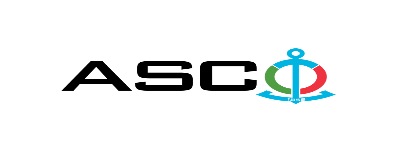 ЗАКРЫТОЕ АКЦИОНЕРНОЕ ОБЩЕСТВО «АЗЕРБАЙДЖАНСКОЕ КАСПИЙСКОЕ МОРСКОЕ ПАРОХОДСТВО»ОБЪЯВЛЯЕТ О ПРОВЕДЕНИИ ОТКРЫТОГО КОНКУРСА НА ЗАКУПКУ ЗАПАСНЫХ ЧАСТЕЙ И ФИЛЬТРОВ ДЛА ТРАНСПОРТНЫХ СРЕДСТВ К О Н К У Р С № AM-045 / 2019 Комитет по закупкам ЗАО «АКМП»(на бланке участника-претендента)ПИСЬМО-ЗАЯВКА НА УЧАСТИЕ В ОТКРЫТОМ КОНКУРСЕ Город _______       “___”_________20___года ___________№           							                                                                                          Председателю Комитета по закупкам ЗАО «АКМП» Господину Дж.Махмудлу, Настоящей заявкой [с указанием полного наименования претендента-подрядчика] подтверждает намерение принять участие в открытом конкурсе № [с указанием претендентом номера конкурса], объявленном ЗАО «АКМП» в связи с закупкой «__________». При этом подтверждаем, что в отношении [с указанием полного наименования претендента-подрядчика] не проводится процедура ликвидации, банкротства, деятельность не приостановлена, а также отсутствуют иные обстоятельства, не позволяющие участвовать в данном тендере.  Гарантируем,что [с указанием полного наименования претендента-подрядчика] не является лицом, связанным с ЗАО «АКМП». Сообщаем,что для оперативного взаимодействия с Вами по вопросам, связанным с представленной документацией и другими процедурами, нами уполномочен:Контактное лицо: . . . . . . . . . . . . . . . . . . . . . . . . . . .  Должность контактного лица: . . . . . . . . . . . . . . . . . . . . .  Телефон: . . . . . . . . . . . . . . . . . . . . . . . . . . . . . . . . .  Факс: . . . . . . . . . . . . . . . . . . . . . . . . . . . . . . . . . Адрес электронной почты: . . . . . . . . . . . . . . . . . . . . . . . . _______________________________  Приложение:Оригинал  банковского  документа об  оплате взноса за участие в конкурсе –  на ____ листах. ________________________________                                   _______________________(Ф.И.О. уполномоченного лица) (подпись уполномоченного лица)                         _________________________________                                                  (должность уполномоченного лица)                                                                                                                                                                                                                                             M.П.ПЕРЕЧЕНЬ ЗАПАСНЫХ ЧАСТЕЙ И ФИЛЬТРОВ ДЛА ТРАНСПОРТНЫХ СРЕДСТВ Только DDP принимается в качестве условия поставки от местных предприятий. Принимается только предложения цен  указанные в манатах  от местных предприятий. Другие условия поставки не принимаются. Требуется обязательно указать марку и страну изготовления каждой формы одежды во время предоставления предложения цены, в противном случае они не  принимаются.Требуется что компания победитель представила и согласовала образцы до заключения договора. Примечание: Товары будут взяты до конца текущего года по необходимости. Во время составления  конкурсного  предложения технические и другие условия приведенные в следующих пояснениях должны быть приняты во внимание!По запасным частям :Запасные части должны принадлежать стране-изготовителю (должны быть оригинальными) ; Предоставленные запасные части должны быть неиспользованными ;Запасные части должны иметь гарантию в течение 6 месяцев после подписания акта сдачи-приемки  между сторонами ; Запасные части могут быть возвращены или заменены в течении 14 дней (без повреждения  внешнего вида товара)По фильтрам, используемым на транспортных средствах :Фильтры должны принадлежать стране-изготовителю (должны быть оригинальными) ;Предоставленные фильтры должны быть неиспользованными ;Фильтры могут быть возвращены или заменены в течении 14 дней (без повреждения  внешнего вида товара)До заключения договора купли-продажи с компанией победителем конкурса  проводится проверка претендента в соответствии с правилами закупок ЗАО  «Азербайджанское Каспийское Морское Пароходство». Компания победитель должна заполнить специальную форму через  адрес ( http://www.acsc.az/az/pages/2/241 ) и представить нижеуказанные документы :http://www.acsc.az/az/pages/2/241Устав компании (со всеми изменениями и дополнениями)Выписка из реестра коммерческих юридических лиц (выданная в течение последнего 1 месяца)Информация об учредителе юридического лица  в случае если учредитель является юридическим лицомИНН свидететльствоАудированный баланс бухгалтерского учета или налоговая декларация (в зависимости от системы налогообложения) / справка на отсутсвие налоговой задолженности в органах налогообложения Удостоверения личности законного представителяЛицензии учреждения необходимые для оказания услуг / работ (если применимо)Договор не будет заключен с компаниями которые не предоставляли указанные документы и не получили позитивную оценку по результатам процедуры проверки !   Перечень документов для участия в конкурсе: Заявка на участие в конкурсе (образец прилагается) ; Банковский документ об оплате взноса за участие в конкурсе ; Конкурсное предложение. На первичном этапе, заявка на участие в конкурсе (подписанная и скрепленная печатью) и банковский документ об оплате взноса за участие должны быть представлены на Азербайджанском, русском или английском языках не позднее 18:00 (по Бакинскому времени) 18.06.2019 года по месту нахождения Закрытого Акционерного Общества «Азербайджанское Каспийское Морское Пароходство» (далее – ЗАО «АКМП») или путем отправления на электронную почту контактного лица. Перечень (описание) закупаемых товаров, работ и услуг прилагается. Сумма взноса за участие в конкурсе и приобретение сборника основных условий (пригласительных документов к конкурсу): Претенденты, желающие принять участие в конкурсе, должны оплатить нижеуказанную сумму взноса за участие в конкурсе путем перечисления средств на банковский счет ЗАО «АКМП» с последующим представлением в ЗАО «АКМП» документа, подтверждающего оплату, в срок не позднее, указанного в первом разделе.  Претенденты, выполнившие данное требование, вправе приобрести сборник основных условий по предмету закупки у контактного лица в электронном или печатном формате в любой день недели с 09.30 до 17.30 часов до даты, указанной в графе III объявления.ПАРТИЯ -1 150 АЗН (с учетом НДС)ПАРТИЯ -2   Безвозмезднодопускается оплата суммы взноса за участие в манатах или в долларах США и Евро в эквивалентном размере.   Номер счета : Взнос за участие в конкурсе не подлежит возврату ни при каких обстоятельствах, за исключением отмены конкурса ЗАО «АКМП» !Предельный срок и время подачи конкурсного предложения :Участники, представившие заявку на участие и банковский документ об оплате взноса за участие в конкурсе до срока, указанного в первом разделе, должны представить свои конкурсные предложения в ЗАО «АКМП» в запечатанном конверте (один оригинальный экземпляр и две копии) не позднее 15:00 (по Бакинскому времени) 28.06.2019 года.Конкурсные предложения, полученные позже указанной даты и времени, не вскрываются и возвращаются участнику.Информация о применяемых правилах конкурса и преимущественном праве ЗАО «АКМП» :Конкурс будет проведен в соответствии с Приказом ЗАО «АКМП» от 12 июня 2014 года, № 99 и утвержденным данным приказом «Порядком организации и управления закупок по Закрытому Акционерному Обществу «Азербайджанское Каспийское Морское Пароходство».ЗАО «АКМП» вправе отклонить все конкурсные предложения и отменить конкурс согласно «Порядку организации и управления закупок по Закрытому Акционерному Обществу «Азербайджанское Каспийское Морское Пароходство».Адрес закупочной организации : Азербайджанская Республика, город Баку AZ1029 (индекс), Пр. Гейдара Алиева 152, "Чинар Плаза" 24-й этаж, Комитет по Закупкам ЗАО «АКМП». Контактное лицо : Джалилов Вюгар Секретарь Комитета по закупкам ЗАО «АКМП»Телефон : +994 12 404 37 00 (1132)Адрес электронной почты:: tender@asco.az mailto:tender@asco.azПо юридическим вопросам :Телефон : +994 50 352 99 88Адрес электронной почты : Huquq.meslehetcisi@asco.azДата, время и место вскрытия конвертов с конкурсными предложениями :Вскрытие конвертов будет производиться в 16.00 (по Бакинскому времени) 28.06.2019 года по адресу, указанному в разделе V. Сведения о победителе конкурса :Сведения о победителе конкурса доступны на веб-странице (раздел объявлений) ЗАО «АКМП» Прочие условия конкурса :ПАРТИЯ – 1Н\пЗапасные частиЕдиница измеренияЕдиница измеренияЕдиница измеренияЕдиница измеренияКоличествоН\пЗапасные частиЕдиница измеренияЕдиница измеренияЕдиница измеренияЕдиница измеренияКоличествоН\пЗапасные частиЕдиница измеренияЕдиница измеренияЕдиница измеренияЕдиница измеренияКоличество"Наз Лифан ЛФ 820",  год выпуска  2016, Шасси № LLV2A6B22G0080063  Двиг. LF489Q 160300064"Наз Лифан ЛФ 820",  год выпуска  2016, Шасси № LLV2A6B22G0080063  Двиг. LF489Q 160300064"Наз Лифан ЛФ 820",  год выпуска  2016, Шасси № LLV2A6B22G0080063  Двиг. LF489Q 160300064"Наз Лифан ЛФ 820",  год выпуска  2016, Шасси № LLV2A6B22G0080063  Двиг. LF489Q 160300064"Наз Лифан ЛФ 820",  год выпуска  2016, Шасси № LLV2A6B22G0080063  Двиг. LF489Q 160300064"Наз Лифан ЛФ 820",  год выпуска  2016, Шасси № LLV2A6B22G0080063  Двиг. LF489Q 160300064"Наз Лифан ЛФ 820",  год выпуска  2016, Шасси № LLV2A6B22G0080063  Двиг. LF489Q 160300064"Наз Лифан ЛФ 820",  год выпуска  2016, Шасси № LLV2A6B22G0080063  Двиг. LF489Q 160300064"Наз Лифан ЛФ 820", год выпуска 2016, Шасси №  LCN64ED56G0096468 Двиг. LF479Q 160301268"Наз Лифан ЛФ 820", год выпуска 2016, Шасси №  LCN64ED56G0096468 Двиг. LF479Q 160301268"Наз Лифан ЛФ 820", год выпуска 2016, Шасси №  LCN64ED56G0096468 Двиг. LF479Q 160301268"Наз Лифан ЛФ 820", год выпуска 2016, Шасси №  LCN64ED56G0096468 Двиг. LF479Q 160301268"Наз Лифан ЛФ 820", год выпуска 2016, Шасси №  LCN64ED56G0096468 Двиг. LF479Q 160301268"Наз Лифан ЛФ 820", год выпуска 2016, Шасси №  LCN64ED56G0096468 Двиг. LF479Q 160301268"Наз Лифан ЛФ 820", год выпуска 2016, Шасси №  LCN64ED56G0096468 Двиг. LF479Q 160301268"Наз Лифан ЛФ 820", год выпуска 2016, Шасси №  LCN64ED56G0096468 Двиг. LF479Q 160301268"Наз Лифан ЛФ 820", год выпуска 2016, Шасси №  LLV2A6B2XG0080005  Двиг.  160300006"Наз Лифан ЛФ 820", год выпуска 2016, Шасси №  LLV2A6B2XG0080005  Двиг.  160300006"Наз Лифан ЛФ 820", год выпуска 2016, Шасси №  LLV2A6B2XG0080005  Двиг.  160300006"Наз Лифан ЛФ 820", год выпуска 2016, Шасси №  LLV2A6B2XG0080005  Двиг.  160300006"Наз Лифан ЛФ 820", год выпуска 2016, Шасси №  LLV2A6B2XG0080005  Двиг.  160300006"Наз Лифан ЛФ 820", год выпуска 2016, Шасси №  LLV2A6B2XG0080005  Двиг.  160300006"Наз Лифан ЛФ 820", год выпуска 2016, Шасси №  LLV2A6B2XG0080005  Двиг.  160300006"Наз Лифан ЛФ 820", год выпуска 2016, Шасси №  LLV2A6B2XG0080005  Двиг.  160300006"Наз Лифан ЛФ 820",  год выпуска  2016, Шасси № LLV2A6B29G0080013 MÜH40620D33097244"Наз Лифан ЛФ 820",  год выпуска  2016, Шасси № LLV2A6B29G0080013 MÜH40620D33097244"Наз Лифан ЛФ 820",  год выпуска  2016, Шасси № LLV2A6B29G0080013 MÜH40620D33097244"Наз Лифан ЛФ 820",  год выпуска  2016, Шасси № LLV2A6B29G0080013 MÜH40620D33097244"Наз Лифан ЛФ 820",  год выпуска  2016, Шасси № LLV2A6B29G0080013 MÜH40620D33097244"Наз Лифан ЛФ 820",  год выпуска  2016, Шасси № LLV2A6B29G0080013 MÜH40620D33097244"Наз Лифан ЛФ 820",  год выпуска  2016, Шасси № LLV2A6B29G0080013 MÜH40620D33097244"Наз Лифан ЛФ 820",  год выпуска  2016, Шасси № LLV2A6B29G0080013 MÜH40620D330972441Стеклоочистителькомплекткомплект4442Лампа для фар (галогеновый)штук штук 1616163 Подушка амортизатораштук штук 4444Резина стабилизатораштук штук 4445 Верхний подшипник амортизатора штук штук 4446Водяной радиаторштук штук 4447Контакты замка зажиганияштук штук 4448Ремонтный комплект цепи штук штук 4449Прокладка двигателяштук штук 44410Шарнир равных угловых скоростейкомплекткомплект44411Выжимной подшипникштук штук 44412Подшипник ступицыштук штук 44413Накладка ручного тормозаштук штук 44414Свечи зажиганиякомплекткомплект44415Провода свечи зажиганиякомплекткомплект44416Задняя накладкакомплекткомплект44417Ремень двигателяштук штук 44418Натяжитель двигателяштук штук 44419Ролик двигателяштук штук 44420Масляный фильтр 15601-BZ – 11штук штук 10101021Воздушный фильтр LLV2A6B2XG0080005штук штук 44422Фильтр кондиционера CU 25 009 MANштук штук 444"Бюик Енклейв",  год выпуска  2011, Шасси № 5GAKV7ED9CJ151742"Бюик Енклейв",  год выпуска  2011, Шасси № 5GAKV7ED9CJ151742"Бюик Енклейв",  год выпуска  2011, Шасси № 5GAKV7ED9CJ151742"Бюик Енклейв",  год выпуска  2011, Шасси № 5GAKV7ED9CJ151742"Бюик Енклейв",  год выпуска  2011, Шасси № 5GAKV7ED9CJ151742"Бюик Енклейв",  год выпуска  2011, Шасси № 5GAKV7ED9CJ151742"Бюик Енклейв",  год выпуска  2011, Шасси № 5GAKV7ED9CJ151742"Бюик Енклейв",  год выпуска  2011, Шасси № 5GAKV7ED9CJ151742"Бюик Енклейв", год выпуска 2011, Шасси № 5GAKV7ED1CJ149726"Бюик Енклейв", год выпуска 2011, Шасси № 5GAKV7ED1CJ149726"Бюик Енклейв", год выпуска 2011, Шасси № 5GAKV7ED1CJ149726"Бюик Енклейв", год выпуска 2011, Шасси № 5GAKV7ED1CJ149726"Бюик Енклейв", год выпуска 2011, Шасси № 5GAKV7ED1CJ149726"Бюик Енклейв", год выпуска 2011, Шасси № 5GAKV7ED1CJ149726"Бюик Енклейв", год выпуска 2011, Шасси № 5GAKV7ED1CJ149726"Бюик Енклейв", год выпуска 2011, Шасси № 5GAKV7ED1CJ1497261Водяной радиатор ("Бюик Енклейв")Водяной радиатор ("Бюик Енклейв")штук штук 2222Ремень двигателя ("Бюик Енклейв")Ремень двигателя ("Бюик Енклейв")штук штук 2223Ролик двигателя ("Бюик Енклейв")Ролик двигателя ("Бюик Енклейв")комплекткомплект2224Натяжитель двигателя ("Бюик Енклейв")Натяжитель двигателя ("Бюик Енклейв")штук штук 2225Подушка двигателя (большая) ("Бюик Енклейв")Подушка двигателя (большая) ("Бюик Енклейв")комплекткомплект2226Подушка двигателя (маленькая) ("Бюик Енклейв")Подушка двигателя (маленькая) ("Бюик Енклейв")комплекткомплект2227Датчик топлива ("Бюик Енклейв")Датчик топлива ("Бюик Енклейв")штук штук 2228Стартер ("Бюик Енклейв")Стартер ("Бюик Енклейв")штук штук 2229Рулевой механизм ("Бюик Енклейв")Рулевой механизм ("Бюик Енклейв")штук штук 22210Наконечник тяги руля ("Бюик Енклейв")Наконечник тяги руля ("Бюик Енклейв")штук штук 22211Тяга руля ("Бюик Енклейв")Тяга руля ("Бюик Енклейв")штук штук 22212Передний амортизатор ("Бюик Енклейв")Передний амортизатор ("Бюик Енклейв")штук штук 22213Задний амортизатор ("Бюик Енклейв")Задний амортизатор ("Бюик Енклейв")штук штук 22214Катализатор ("Бюик Енклейв")Катализатор ("Бюик Енклейв")штук штук 22215Задняя накладка ("Бюик Енклейв")Задняя накладка ("Бюик Енклейв")комплекткомплект22216Передняя накладка ("Бюик Енклейв")Передняя накладка ("Бюик Енклейв")комплекткомплект22217Глушитель ("Бюик Енклейв")Глушитель ("Бюик Енклейв")штук штук 22218Передний суппорт ("Бюик Енклейв")Передний суппорт ("Бюик Енклейв")штук штук 22219Динамо ("Бюик Енклейв")Динамо ("Бюик Енклейв")штук штук 22220Дворники ("Бюик Енклейв")Дворники ("Бюик Енклейв")комплекткомплект22221Лампа для фар (галогеновый) ("Бюик Енклейв")Лампа для фар (галогеновый) ("Бюик Енклейв")штук штук 88822 Подушка амортизатора ("Бюик Енклейв") Подушка амортизатора ("Бюик Енклейв")штук штук 22223Резина стабилизатораРезина стабилизатораштук штук 22224 Верхний подшипник амортизатора ("Бюик Енклейв") Верхний подшипник амортизатора ("Бюик Енклейв")штук штук 22225Контакты замка зажигания  ("Бюик Енклейв")Контакты замка зажигания  ("Бюик Енклейв")штук штук 22226Ремонтный комплект цепи ("Бюик Енклейв")Ремонтный комплект цепи ("Бюик Енклейв")штук штук 22227Прокладка двигателя  ("Бюик Енклейв")Прокладка двигателя  ("Бюик Енклейв")штук штук 22228Ступица ("Бюик Енклейв")Ступица ("Бюик Енклейв")штук штук 22229Накладка ручного тормоза  ("Бюик Енклейв")Накладка ручного тормоза  ("Бюик Енклейв")штук штук 22230Свечи зажигания ("Бюик Енклейв")Свечи зажигания ("Бюик Енклейв")комплекткомплект22231Масляный фильтр ("Бюик Енклейв") 19303975Масляный фильтр ("Бюик Енклейв") 19303975штук штук 12121232Воздушный фильтр ("Бюик Енклейв") CA 10110Воздушный фильтр ("Бюик Енклейв") CA 10110штук штук 44433Фильтр кондиционера ("Бюик Енклейв") 800178CФильтр кондиционера ("Бюик Енклейв") 800178Cштук штук 444"Бюик Енклейв", год выпуска 201, Шасси № 5GAKVZED1CJ254217"Бюик Енклейв", год выпуска 201, Шасси № 5GAKVZED1CJ254217"Бюик Енклейв", год выпуска 201, Шасси № 5GAKVZED1CJ254217"Бюик Енклейв", год выпуска 201, Шасси № 5GAKVZED1CJ254217"Бюик Енклейв", год выпуска 201, Шасси № 5GAKVZED1CJ254217"Бюик Енклейв", год выпуска 201, Шасси № 5GAKVZED1CJ254217"Бюик Енклейв", год выпуска 201, Шасси № 5GAKVZED1CJ254217"Бюик Енклейв", год выпуска 201, Шасси № 5GAKVZED1CJ2542171Водяной радиатор ("Бюик Енклейв")Водяной радиатор ("Бюик Енклейв")штук штук 1112Ремень двигателя ("Бюик Енклейв")Ремень двигателя ("Бюик Енклейв")штук штук 1113Ролик двигателя ("Бюик Енклейв")Ролик двигателя ("Бюик Енклейв")комплекткомплект1114Натяжитель двигателя ("Бюик Енклейв")Натяжитель двигателя ("Бюик Енклейв")штук штук 1115Подушка двигателя (большая) ("Бюик Енклейв")Подушка двигателя (большая) ("Бюик Енклейв")комплекткомплект1116Подушка двигателя (маленькая) ("Бюик Енклейв")Подушка двигателя (маленькая) ("Бюик Енклейв")комплекткомплект1117Датчик топлива ("Бюик Енклейв")Датчик топлива ("Бюик Енклейв")штук штук 1118Стартер ("Бюик Енклейв")Стартер ("Бюик Енклейв")штук штук 1119Рулевой механизм ("Бюик Енклейв")Рулевой механизм ("Бюик Енклейв")штук штук 11110Наконечник тяги руля ("Бюик Енклейв")Наконечник тяги руля ("Бюик Енклейв")штук штук 11111Тяга руля ("Бюик Енклейв")Тяга руля ("Бюик Енклейв")штук штук 11112Передний амортизатор ("Бюик Енклейв")Передний амортизатор ("Бюик Енклейв")штук штук 11113Задний амортизатор ("Бюик Енклейв")Задний амортизатор ("Бюик Енклейв")штук штук 11114Катализатор ("Бюик Енклейв")Катализатор ("Бюик Енклейв")штук штук 11115Задняя накладка ("Бюик Енклейв")Задняя накладка ("Бюик Енклейв")комплекткомплект11116Передняя накладка ("Бюик Енклейв")Передняя накладка ("Бюик Енклейв")комплекткомплект11117Глушитель ("Бюик Енклейв")Глушитель ("Бюик Енклейв")штук штук 11118Передний суппорт ("Бюик Енклейв")Передний суппорт ("Бюик Енклейв")штук штук 11119Динамо ("Бюик Енклейв")Динамо ("Бюик Енклейв")штук штук 11120Дворники ("Бюик Енклейв")Дворники ("Бюик Енклейв")комплекткомплект11121Лампа для фар (галогеновый) ("Бюик Енклейв")Лампа для фар (галогеновый) ("Бюик Енклейв")штук штук 44422 Подушка амортизатора ("Бюик Енклейв") Подушка амортизатора ("Бюик Енклейв")штук штук 11123Резина стабилизатораРезина стабилизатораштук штук 11124 Верхний подшипник амортизатора ("Бюик Енклейв") Верхний подшипник амортизатора ("Бюик Енклейв")штук штук 11125Контакты замка зажигания  ("Бюик Енклейв")Контакты замка зажигания  ("Бюик Енклейв")штук штук 11126Ремонтный комплект цепи ("Бюик Енклейв")Ремонтный комплект цепи ("Бюик Енклейв")штук штук 11127Прокладка двигателя  ("Бюик Енклейв")Прокладка двигателя  ("Бюик Енклейв")штук штук 11128Ступица ("Бюик Енклейв")Ступица ("Бюик Енклейв")штук штук 11129Накладка ручного тормоза  ("Бюик Енклейв")Накладка ручного тормоза  ("Бюик Енклейв")штук штук 11130Свечи зажигания ("Бюик Енклейв")Свечи зажигания ("Бюик Енклейв")комплекткомплект11131Масляный фильтр ("Бюик Енклейв") 19303975Масляный фильтр ("Бюик Енклейв") 19303975штук штук 55532Воздушный фильтр ("Бюик Енклейв") CA 10110Воздушный фильтр ("Бюик Енклейв") CA 10110штук штук 22233Фильтр кондиционера ("Бюик Енклейв") 800178CФильтр кондиционера ("Бюик Енклейв") 800178Cштук штук 222"Бюик ЛАКРОССЕ" год выпуска  2013, Шасси №1G4GG5E38DF243063"Бюик ЛАКРОССЕ" год выпуска  2013, Шасси №1G4GG5E38DF243063"Бюик ЛАКРОССЕ" год выпуска  2013, Шасси №1G4GG5E38DF243063"Бюик ЛАКРОССЕ" год выпуска  2013, Шасси №1G4GG5E38DF243063"Бюик ЛАКРОССЕ" год выпуска  2013, Шасси №1G4GG5E38DF243063"Бюик ЛАКРОССЕ" год выпуска  2013, Шасси №1G4GG5E38DF243063"Бюик ЛАКРОССЕ" год выпуска  2013, Шасси №1G4GG5E38DF243063"Бюик ЛАКРОССЕ" год выпуска  2013, Шасси №1G4GG5E38DF2430631Водяной радиаторВодяной радиаторштук штук 1112Ремень двигателя Ремень двигателя штук штук 1113Ролик двигателя Ролик двигателя комплекткомплект1114Натяжитель двигателя Натяжитель двигателя штук штук 1115Подушка двигателя (большая)  Подушка двигателя (большая)  комплекткомплект1116Подушка двигателя (маленькая) Подушка двигателя (маленькая) комплекткомплект1117Датчик топлива  Датчик топлива  штук штук 1118Стартер   Стартер   штук штук 1119Рулевой механизм  Рулевой механизм  штук штук 11110Наконечник тяги руля Наконечник тяги руля штук штук 11111Тяга руля Тяга руля штук штук 11112Передние амортизаторы  Передние амортизаторы  штук штук 11113Задние амортизаторы  Задние амортизаторы  штук штук 11114Катализатор Катализатор штук штук 11115Задняя накладка  Задняя накладка  комплекткомплект11116Передняя накладка Передняя накладка комплекткомплект11117ГлушительГлушительштук штук 11118Передний суппорт  Передний суппорт  штук штук 11119Динамо  Динамо  штук штук 11120Стеклоочиститель Стеклоочиститель комплекткомплект11121Лампа для фар (галогеновый)  Лампа для фар (галогеновый)  штук штук 44422 Подушка амортизатора  Подушка амортизатора штук штук 11123Резина стабилизатораРезина стабилизатораштук штук 11124 Верхний подшипник амортизатора   Верхний подшипник амортизатора  штук штук 11125Контакты замка зажигания Контакты замка зажигания штук штук 11126Ремонтный комплект цепи Ремонтный комплект цепи штук штук 11127Прокладка двигателя  Прокладка двигателя  штук штук 11128СтупицаСтупицаштук штук 11129Накладка ручного тормоза Накладка ручного тормоза штук штук 11130Свечи зажигания  Свечи зажигания  комплекткомплект11131Масляный фильтр 19303975Масляный фильтр 19303975штук штук 44432Воздушный фильтр LX 3020Воздушный фильтр LX 3020штук штук 22233Фильтр кондиционера 13271191Фильтр кондиционера 13271191штук штук 222"Бюик ЛАКРОССЕ" год выпуска  2013, Шасси №1G4GE5GV3AF256822"Бюик ЛАКРОССЕ" год выпуска  2013, Шасси №1G4GE5GV3AF256822"Бюик ЛАКРОССЕ" год выпуска  2013, Шасси №1G4GE5GV3AF256822"Бюик ЛАКРОССЕ" год выпуска  2013, Шасси №1G4GE5GV3AF256822"Бюик ЛАКРОССЕ" год выпуска  2013, Шасси №1G4GE5GV3AF256822"Бюик ЛАКРОССЕ" год выпуска  2013, Шасси №1G4GE5GV3AF256822"Бюик ЛАКРОССЕ" год выпуска  2013, Шасси №1G4GE5GV3AF256822"Бюик ЛАКРОССЕ" год выпуска  2013, Шасси №1G4GE5GV3AF2568221Водяной радиаторВодяной радиаторштук штук 1112Ремень двигателя Ремень двигателя штук штук 1113Ролик двигателя Ролик двигателя комплекткомплект1114Натяжитель двигателя Натяжитель двигателя штук штук 1115Подушка двигателя (большая)  Подушка двигателя (большая)  комплекткомплект1116Подушка двигателя (маленькая) Подушка двигателя (маленькая) комплекткомплект1117Датчик топлива  Датчик топлива  штук штук 1118Стартер   Стартер   штук штук 1119Рулевой механизм  Рулевой механизм  штук штук 11110Наконечник тяги руля Наконечник тяги руля штук штук 11111Тяга руля Тяга руля штук штук 11112Передние амортизаторы  Передние амортизаторы  штук штук 11113Задние амортизаторы  Задние амортизаторы  штук штук 11114Катализатор Катализатор штук штук 11115Задняя накладка  Задняя накладка  комплекткомплект11116Передняя накладка Передняя накладка комплекткомплект11117ГлушительГлушительштук штук 11118Передний суппорт  Передний суппорт  штук штук 11119Динамо  Динамо  штук штук 11120Стеклоочиститель Стеклоочиститель комплекткомплект11121Лампа для фар (галогеновый)  Лампа для фар (галогеновый)  штук штук 44422 Подушка амортизатора  Подушка амортизатора штук штук 11123Резина стабилизатораРезина стабилизатораштук штук 11124 Верхний подшипник амортизатора   Верхний подшипник амортизатора  штук штук 11125Контакты замка зажигания Контакты замка зажигания штук штук 11126Ремонтный комплект цепи Ремонтный комплект цепи штук штук 11127Прокладка двигателя  Прокладка двигателя  штук штук 11128СтупицаСтупицаштук штук 11129Накладка ручного тормоза Накладка ручного тормоза штук штук 11130Свечи зажигания  Свечи зажигания  комплекткомплект11131Масляный фильтр 19303975Масляный фильтр 19303975штук штук 44432Воздушный фильтр LX 3020Воздушный фильтр LX 3020штук штук 22233Фильтр кондиционера 13271191Фильтр кондиционера 13271191штук штук 111"ДЖМС Террейн", 2011 года выпуска, Шасси № 2GKFL8E51C6228352"ДЖМС Террейн", 2011 года выпуска, Шасси № 2GKFL8E51C6228352"ДЖМС Террейн", 2011 года выпуска, Шасси № 2GKFL8E51C6228352"ДЖМС Террейн", 2011 года выпуска, Шасси № 2GKFL8E51C6228352"ДЖМС Террейн", 2011 года выпуска, Шасси № 2GKFL8E51C6228352"ДЖМС Террейн", 2011 года выпуска, Шасси № 2GKFL8E51C6228352"ДЖМС Террейн", 2011 года выпуска, Шасси № 2GKFL8E51C6228352"ДЖМС Террейн", 2011 года выпуска, Шасси № 2GKFL8E51C62283521Датчик топлива ("ДЖМС Террейн")Датчик топлива ("ДЖМС Террейн")штук штук 1112Водяной радиатор ("ДЖМС Террейн")Водяной радиатор ("ДЖМС Террейн")штук штук 1113Динамо ("ДЖМС Террейн")Динамо ("ДЖМС Террейн")штук штук 1114Топливный насос ("ДЖМС Террейн")Топливный насос ("ДЖМС Террейн")штук штук 1115Передняя накладка ("ДЖМС Террейн")Передняя накладка ("ДЖМС Террейн")комплекткомплект1116Задняя накладка ("ДЖМС Террейн")Задняя накладка ("ДЖМС Террейн")комплекткомплект1117Ремень двигателя ("ДЖМС Террейн")Ремень двигателя ("ДЖМС Террейн")штук штук 1118Рулевой механизм ("ДЖМС Террейн")Рулевой механизм ("ДЖМС Террейн")штук штук 1119Натяжитель двигателя ("ДЖМС Террейн")Натяжитель двигателя ("ДЖМС Террейн")штук штук 11110Ролик двигателя ("ДЖМС Террейн")Ролик двигателя ("ДЖМС Террейн")штук штук 11111Катализатор ("ДЖМС Террейн")Катализатор ("ДЖМС Террейн")штук штук 11112Задний амортизатор ("ДЖМС Террейн")Задний амортизатор ("ДЖМС Террейн")комплекткомплект11113Передний амортизатор ("ДЖМС Террейн")Передний амортизатор ("ДЖМС Террейн")комплекткомплект11114Передний суппорт ("ДЖМС Террейн")Передний суппорт ("ДЖМС Террейн")штук штук 11115Рычаг переднего стабилизатора ("ДЖМС Террейн")Рычаг переднего стабилизатора ("ДЖМС Террейн")комплекткомплект11116 Тяга руля ("ДЖМС Террейн") Тяга руля ("ДЖМС Террейн")штук штук 11117 Наконечник тяги руля ("ДЖМС Террейн") Наконечник тяги руля ("ДЖМС Террейн")штук штук 11118Дворники ("ДЖМС Террейн")Дворники ("ДЖМС Террейн")комплекткомплект11119Лампа для фар (галогеновый)  ("ДЖМС Террейн")Лампа для фар (галогеновый)  ("ДЖМС Террейн")штук штук 44420 Подушка амортизатора ("ДЖМС Террейн") Подушка амортизатора ("ДЖМС Террейн")штук штук 11121Резина стабилизатораРезина стабилизатораштук штук 11122 Верхний подшипник амортизатора ("ДЖМС Террейн") Верхний подшипник амортизатора ("ДЖМС Террейн")штук штук 11123Контакты замка зажигания  ("ДЖМС Террейн")Контакты замка зажигания  ("ДЖМС Террейн")штук штук 11124Ремонтный комплект цепи  ("ДЖМС Террейн")Ремонтный комплект цепи  ("ДЖМС Террейн")штук штук 11125Прокладка двигателя ("ДЖМС Террейн") Прокладка двигателя ("ДЖМС Террейн") штук штук 11126Шарнир равных угловых скоростей  ("ДЖМС Террейн")Шарнир равных угловых скоростей  ("ДЖМС Террейн")штук штук 11127Ступица  ("ДЖМС Террейн")Ступица  ("ДЖМС Террейн")штук штук 11128Накладка ручного тормоза  ("ДЖМС Террейн")Накладка ручного тормоза  ("ДЖМС Террейн")штук штук 11129Свеча зажигания  ("ДЖМС Террейн")Свеча зажигания  ("ДЖМС Террейн")комплекткомплект11130Масляный фильтр  ("ДЖМС Террейн") 19303975Масляный фильтр  ("ДЖМС Террейн") 19303975штук штук 44431Воздушный фильтр  ("ДЖМС Террейн") 1433474Воздушный фильтр  ("ДЖМС Террейн") 1433474штук штук 22232Фильтр кондиционера  ("ДЖМС Террейн") 13271191Фильтр кондиционера  ("ДЖМС Террейн") 13271191штук штук 222"Мерседес Бенц" E 230, год выпуска 1995, Шасси № WD82100371A002399 Двиг. 11197000000085"Мерседес Бенц" E 230, год выпуска 1995, Шасси № WD82100371A002399 Двиг. 11197000000085"Мерседес Бенц" E 230, год выпуска 1995, Шасси № WD82100371A002399 Двиг. 11197000000085"Мерседес Бенц" E 230, год выпуска 1995, Шасси № WD82100371A002399 Двиг. 11197000000085"Мерседес Бенц" E 230, год выпуска 1995, Шасси № WD82100371A002399 Двиг. 11197000000085"Мерседес Бенц" E 230, год выпуска 1995, Шасси № WD82100371A002399 Двиг. 11197000000085"Мерседес Бенц" E 230, год выпуска 1995, Шасси № WD82100371A002399 Двиг. 11197000000085"Мерседес Бенц" E 230, год выпуска 1995, Шасси № WD82100371A002399 Двиг. 111970000000851Водяной насос ("Мерседес Бенц" E 230)Водяной насос ("Мерседес Бенц" E 230)штук штук 1112Передняя накладка  ("Мерседес Бенц" E 230)Передняя накладка  ("Мерседес Бенц" E 230)комплекткомплект1113Задняя накладка  ("Мерседес Бенц" E 230)Задняя накладка  ("Мерседес Бенц" E 230)комплекткомплект1114Ремень двигателя ("Мерседес Бенц" E 230)Ремень двигателя ("Мерседес Бенц" E 230)штук штук 1115Ролик двигателя ("Мерседес Бенц" E 230)Ролик двигателя ("Мерседес Бенц" E 230)штук штук 1116Натяжитель двигателя ("Мерседес Бенц" E 230)Натяжитель двигателя ("Мерседес Бенц" E 230)штук штук 1117Подушка двигателя ("Мерседес Бенц" E 230)Подушка двигателя ("Мерседес Бенц" E 230)комплекткомплект1118Топливный насос ("Мерседес Бенц" E 230)Топливный насос ("Мерседес Бенц" E 230)штук штук 1119Рулевой механизм ("Мерседес Бенц" E 230)Рулевой механизм ("Мерседес Бенц" E 230)штук штук 11110Наконечник тяги руля ("Мерседес Бенц" E 230)Наконечник тяги руля ("Мерседес Бенц" E 230)штук штук 11111Рулевая тяга ("Мерседес Бенц" E 230)Рулевая тяга ("Мерседес Бенц" E 230)штук штук 11112Катализатор ("Мерседес Бенц" E 230)Катализатор ("Мерседес Бенц" E 230)штук штук 11113Передний амортизатор ("Мерседес Бенц" E 230)Передний амортизатор ("Мерседес Бенц" E 230)штук штук 11114Задний амортизатор ("Мерседес Бенц" E 230)Задний амортизатор ("Мерседес Бенц" E 230)штук штук 11115Передний суппорт  ("Мерседес Бенц" E 230)Передний суппорт  ("Мерседес Бенц" E 230)штук штук 11116Дворники ("Мерседес Бенц" E 230)Дворники ("Мерседес Бенц" E 230)комплекткомплект11117Лампа для фар  ("Мерседес Бенц" E 230)Лампа для фар  ("Мерседес Бенц" E 230)штук штук 44418 Подушка амортизатора ("Мерседес Бенц" E 230) Подушка амортизатора ("Мерседес Бенц" E 230)штук штук 11119Резина стабилизатораРезина стабилизатораштук штук 11120 Верхний подшипник амортизатора ("Мерседес Бенц" E 230) Верхний подшипник амортизатора ("Мерседес Бенц" E 230)штук штук 11121Водяной радиатор ("Мерседес Бенц" E 230)Водяной радиатор ("Мерседес Бенц" E 230)штук штук 11122Контакты замка зажигания  ("Мерседес Бенц" E 230)Контакты замка зажигания  ("Мерседес Бенц" E 230)штук штук 11123Ремонтный комплект цепи ("Мерседес Бенц" E 230)Ремонтный комплект цепи ("Мерседес Бенц" E 230)штук штук 11124Натяжитель двигателя ("Мерседес Бенц" E 230)Натяжитель двигателя ("Мерседес Бенц" E 230)штук штук 11125Ступица ("Мерседес Бенц" E 230)Ступица ("Мерседес Бенц" E 230)штук штук 11126Накладка ручного тормоза ("Мерседес Бенц" E 230)Накладка ручного тормоза ("Мерседес Бенц" E 230)штук штук 11127Свечи зажигания ("Мерседес Бенц" E 230)Свечи зажигания ("Мерседес Бенц" E 230)комплекткомплект11128Провода свечи зажигания ("Мерседес Бенц" E 230)Провода свечи зажигания ("Мерседес Бенц" E 230)комплекткомплект11129Масляный фильтр ("Мерседес Бенц" E 230) A0001802609Масляный фильтр ("Мерседес Бенц" E 230) A0001802609штук штук 22230Воздушный фильтр ("Мерседес Бенц" E 230) A2730940004Воздушный фильтр ("Мерседес Бенц" E 230) A2730940004штук штук 111"Мерседес Бенц" E 320, год выпуска 2001, Шасси № WD82200651A191737 Двиг. 11294430941523"Мерседес Бенц" E 320, год выпуска 2001, Шасси № WD82200651A191737 Двиг. 11294430941523"Мерседес Бенц" E 320, год выпуска 2001, Шасси № WD82200651A191737 Двиг. 11294430941523"Мерседес Бенц" E 320, год выпуска 2001, Шасси № WD82200651A191737 Двиг. 11294430941523"Мерседес Бенц" E 320, год выпуска 2001, Шасси № WD82200651A191737 Двиг. 11294430941523"Мерседес Бенц" E 320, год выпуска 2001, Шасси № WD82200651A191737 Двиг. 11294430941523"Мерседес Бенц" E 320, год выпуска 2001, Шасси № WD82200651A191737 Двиг. 11294430941523"Мерседес Бенц" E 320, год выпуска 2001, Шасси № WD82200651A191737 Двиг. 112944309415231Передняя накладка ("Мерседес Бенц" S 320)Передняя накладка ("Мерседес Бенц" S 320)комплекткомплект1112Задняя накладка ("Мерседес Бенц" S 320)Задняя накладка ("Мерседес Бенц" S 320)комплекткомплект1113Ремень двигателя ("Мерседес Бенц" S 320)Ремень двигателя ("Мерседес Бенц" S 320)штук штук 1114Ролик двигателя ("Мерседес Бенц" S 320)Ролик двигателя ("Мерседес Бенц" S 320)штук штук 1115Натяжитель двигателя ("Мерседес Бенц" S 320)Натяжитель двигателя ("Мерседес Бенц" S 320)штук штук 1116Подушка двигателя ("Мерседес Бенц" S 320)Подушка двигателя ("Мерседес Бенц" S 320)штук штук 1117Рулевой механизм ("Мерседес Бенц" S 320)Рулевой механизм ("Мерседес Бенц" S 320)штук штук 1118Наконечник тяги руля ("Мерседес Бенц" S 320)Наконечник тяги руля ("Мерседес Бенц" S 320)штук штук 1119Рулевая тяга  ("Мерседес Бенц" S 320)Рулевая тяга  ("Мерседес Бенц" S 320)штук штук 11110Катализатор ("Мерседес Бенц" S 320)Катализатор ("Мерседес Бенц" S 320)штук штук 11111Передний амортизатор ("Мерседес Бенц" S 320)Передний амортизатор ("Мерседес Бенц" S 320)штук штук 11112Задний амортизатор ("Мерседес Бенц" S 320)Задний амортизатор ("Мерседес Бенц" S 320)штук штук 11113Передний суппорт  ("Мерседес Бенц" S 320)Передний суппорт  ("Мерседес Бенц" S 320)штук штук 11114Дворники ("Мерседес Бенц" S 320)Дворники ("Мерседес Бенц" S 320)комплекткомплект11115Лампа для фар (галогеновый) ("Мерседес Бенц" S 320)Лампа для фар (галогеновый) ("Мерседес Бенц" S 320)штук штук 44416 Подушка амортизатора ("Мерседес Бенц" S 320) Подушка амортизатора ("Мерседес Бенц" S 320)штук штук 11117Резина стабилизатораРезина стабилизатораштук штук 11118 Верхний подшипник амортизатора ("Мерседес Бенц" S 320) Верхний подшипник амортизатора ("Мерседес Бенц" S 320)штук штук 11119Водяной радиатор ("Мерседес Бенц" S 320)Водяной радиатор ("Мерседес Бенц" S 320)штук штук 11120Контакты замка зажигания  ("Мерседес Бенц" S 320)Контакты замка зажигания  ("Мерседес Бенц" S 320)штук штук 11121Ремонтный комплект цепи ("Мерседес Бенц" S 320)Ремонтный комплект цепи ("Мерседес Бенц" S 320)штук штук 11122Натяжитель двигателя ("Мерседес Бенц" S 320)Натяжитель двигателя ("Мерседес Бенц" S 320)штук штук 11123Ступица ("Мерседес Бенц" S 320)Ступица ("Мерседес Бенц" S 320)штук штук 11124Накладка ручного тормоза ("Мерседес Бенц" S 320)Накладка ручного тормоза ("Мерседес Бенц" S 320)штук штук 11125Свеча зажигания ("Мерседес Бенц" S 320)Свеча зажигания ("Мерседес Бенц" S 320)комплекткомплект11126Провода свечи зажигания ("Мерседес Бенц" S 320)Провода свечи зажигания ("Мерседес Бенц" S 320)комплекткомплект11127Масляный фильтр ("Мерседес Бенц" S 320) A 0001802609Масляный фильтр ("Мерседес Бенц" S 320) A 0001802609штук штук 33328Топливный фильтр ("Мерседес Бенц" S 320) A 2730940204Топливный фильтр ("Мерседес Бенц" S 320) A 2730940204штук штук 22229Воздушный фильтр ("Мерседес Бенц" S 320) A1120940004Воздушный фильтр ("Мерседес Бенц" S 320) A1120940004штук штук 222"Мерседес Бенц" R 350, 2006 года выпуска, Шасси № 4JGCB65E66A034537"Мерседес Бенц" R 350, 2006 года выпуска, Шасси № 4JGCB65E66A034537"Мерседес Бенц" R 350, 2006 года выпуска, Шасси № 4JGCB65E66A034537"Мерседес Бенц" R 350, 2006 года выпуска, Шасси № 4JGCB65E66A034537"Мерседес Бенц" R 350, 2006 года выпуска, Шасси № 4JGCB65E66A034537"Мерседес Бенц" R 350, 2006 года выпуска, Шасси № 4JGCB65E66A034537"Мерседес Бенц" R 350, 2006 года выпуска, Шасси № 4JGCB65E66A034537"Мерседес Бенц" R 350, 2006 года выпуска, Шасси № 4JGCB65E66A0345371Задняя накладка ("Мерседес Бенц" R 350)Задняя накладка ("Мерседес Бенц" R 350)комплекткомплект1112Передняя накладка ("Мерседес Бенц" R 350)Передняя накладка ("Мерседес Бенц" R 350)комплекткомплект1113Рулевой механизм  ("Мерседес Бенц" R 350)Рулевой механизм  ("Мерседес Бенц" R 350)штук штук 1114Рулевая тяга ("Мерседес Бенц" R 350)Рулевая тяга ("Мерседес Бенц" R 350)штук штук 1115Наконечник тяги руля ("Мерседес Бенц" R 350)Наконечник тяги руля ("Мерседес Бенц" R 350)штук штук 1116Катализатор ("Мерседес Бенц" R 350)Катализатор ("Мерседес Бенц" R 350)штук штук 1117Передний суппорт ("Мерседес Бенц" R 350)Передний суппорт ("Мерседес Бенц" R 350)штук штук 1118Турбокомпрессор ("Мерседес Бенц" R 350)Турбокомпрессор ("Мерседес Бенц" R 350)штук штук 1119Топливный насос ("Мерседес Бенц" R 350)Топливный насос ("Мерседес Бенц" R 350)штук штук 11110Дворники ("Мерседес Бенц" R 350)Дворники ("Мерседес Бенц" R 350)комплекткомплект11111Лампа для фар (галогеновый) ("Мерседес Бенц" R 350)Лампа для фар (галогеновый) ("Мерседес Бенц" R 350)штук штук 44412Резина стабилизатораРезина стабилизатораштук штук 11113Контакты замка зажигания ("Мерседес Бенц" R 350)Контакты замка зажигания ("Мерседес Бенц" R 350)штук штук 11114Ремонтный комплект цепи ("Мерседес Бенц" R 350)Ремонтный комплект цепи ("Мерседес Бенц" R 350)штук штук 11115Натяжитель двигателя ("Мерседес Бенц" R 350)Натяжитель двигателя ("Мерседес Бенц" R 350)штук штук 11116Выжимной подшипник ("Мерседес Бенц" R 350)Выжимной подшипник ("Мерседес Бенц" R 350)штук штук 11117Ступица ("Мерседес Бенц" R 350)Ступица ("Мерседес Бенц" R 350)штук штук 11118Накладка ручного тормоза ("Мерседес Бенц" R 350)Накладка ручного тормоза ("Мерседес Бенц" R 350)штук штук 11119Свеча зажигания ("Мерседес Бенц" R 350)Свеча зажигания ("Мерседес Бенц" R 350)комплекткомплект11120Масляный фильтр ("Мерседес Бенц" R 350) A 0001802609Масляный фильтр ("Мерседес Бенц" R 350) A 0001802609штук штук 44421Топливный фильтр ("Мерседес Бенц" R 350) 4JGCB65E66A034537Топливный фильтр ("Мерседес Бенц" R 350) 4JGCB65E66A034537штук штук 22222Воздушный фильтр ("Мерседес Бенц" R 350) A 2730940204Воздушный фильтр ("Мерседес Бенц" R 350) A 2730940204штук штук 222"Мерседес Бенц" S 500, 2001 года выпуска, Шасси № WDB2201751A186583"Мерседес Бенц" S 500, 2001 года выпуска, Шасси № WDB2201751A186583"Мерседес Бенц" S 500, 2001 года выпуска, Шасси № WDB2201751A186583"Мерседес Бенц" S 500, 2001 года выпуска, Шасси № WDB2201751A186583"Мерседес Бенц" S 500, 2001 года выпуска, Шасси № WDB2201751A186583"Мерседес Бенц" S 500, 2001 года выпуска, Шасси № WDB2201751A186583"Мерседес Бенц" S 500, 2001 года выпуска, Шасси № WDB2201751A186583"Мерседес Бенц" S 500, 2001 года выпуска, Шасси № WDB2201751A1865831Передняя накладка ("Мерседес Бенц" S 500)Передняя накладка ("Мерседес Бенц" S 500)комплекткомплект1112Задняя накладка ("Мерседес Бенц" S 500)Задняя накладка ("Мерседес Бенц" S 500)комплекткомплект1113Ремень двигателя ("Мерседес Бенц" S 500)Ремень двигателя ("Мерседес Бенц" S 500)штук штук 1114Ролик двигателя ("Мерседес Бенц" S 500)Ролик двигателя ("Мерседес Бенц" S 500)штук штук 1115Натяжитель двигателя ("Мерседес Бенц" S 500)Натяжитель двигателя ("Мерседес Бенц" S 500)штук штук 1116Подушка двигателя ("Мерседес Бенц" S 500)Подушка двигателя ("Мерседес Бенц" S 500)штук штук 1117Дворники ("Мерседес Бенц" S 550)Дворники ("Мерседес Бенц" S 550)комплекткомплект1118Лампа для фар (галогеновый) ("Мерседес Бенц" S 550)Лампа для фар (галогеновый) ("Мерседес Бенц" S 550)штук штук 1119 Подушка амортизатора ("Мерседес Бенц" S 550) Подушка амортизатора ("Мерседес Бенц" S 550)штук штук 11110Резина стабилизатораРезина стабилизатораштук штук 11111 Верхний подшипник амортизатора ("Мерседес Бенц" S 550) Верхний подшипник амортизатора ("Мерседес Бенц" S 550)штук штук 11112Водяной радиатор ("Мерседес Бенц" S 550)Водяной радиатор ("Мерседес Бенц" S 550)штук штук 11113Контакты замка зажигания  ("Мерседес Бенц" S 550)Контакты замка зажигания  ("Мерседес Бенц" S 550)штук штук 11114Ремонтный комплект цепи ("Мерседес Бенц" S 550)Ремонтный комплект цепи ("Мерседес Бенц" S 550)штук штук 11115Натяжитель двигателя ("Мерседес Бенц" S 550)Натяжитель двигателя ("Мерседес Бенц" S 550)штук штук 11116Выжимной подшипник ("Мерседес Бенц" S 550)Выжимной подшипник ("Мерседес Бенц" S 550)штук штук 11117Диск сцепления  ("Мерседес Бенц" S 550)Диск сцепления  ("Мерседес Бенц" S 550)штук штук 11118Подшипник ступицы ("Мерседес Бенц" S 550)Подшипник ступицы ("Мерседес Бенц" S 550)штук штук 11119Накладка ручного тормоза ("Мерседес Бенц" S 550)Накладка ручного тормоза ("Мерседес Бенц" S 550)штук штук 11120Свеча зажигания ("Мерседес Бенц" S 550)Свеча зажигания ("Мерседес Бенц" S 550)комплекткомплект11121Бабина ("Мерседес Бенц" S 550)Бабина ("Мерседес Бенц" S 550)комплекткомплект11122Масляный фильтр ("Мерседес Бенц" S 500) A2711800009Масляный фильтр ("Мерседес Бенц" S 500) A2711800009штук штук 44423Топливный фильтр ("Мерседес Бенц" S 500) WDB2201751A186583Топливный фильтр ("Мерседес Бенц" S 500) WDB2201751A186583штук штук 22224Воздушный фильтр  ("Мерседес Бенц" S 500)  A 2730940204Воздушный фильтр  ("Мерседес Бенц" S 500)  A 2730940204штук штук 22225Фильтр кондиционера ("Мерседес Бенц" S 500)  A 2218300018Фильтр кондиционера ("Мерседес Бенц" S 500)  A 2218300018штук штук 222"Мерседес Бенц"  S 550, 2007 года выпуска, Шасси № WDDNG86X88A185981"Мерседес Бенц"  S 550, 2007 года выпуска, Шасси № WDDNG86X88A185981"Мерседес Бенц"  S 550, 2007 года выпуска, Шасси № WDDNG86X88A185981"Мерседес Бенц"  S 550, 2007 года выпуска, Шасси № WDDNG86X88A185981"Мерседес Бенц"  S 550, 2007 года выпуска, Шасси № WDDNG86X88A185981"Мерседес Бенц"  S 550, 2007 года выпуска, Шасси № WDDNG86X88A185981"Мерседес Бенц"  S 550, 2007 года выпуска, Шасси № WDDNG86X88A185981"Мерседес Бенц"  S 550, 2007 года выпуска, Шасси № WDDNG86X88A1859811Передняя накладка ("Мерседес Бенц" S 550)Передняя накладка ("Мерседес Бенц" S 550)комплекткомплект1112Задняя накладка ("Мерседес Бенц" S 550)Задняя накладка ("Мерседес Бенц" S 550)комплекткомплект1113Ремень двигателя ("Мерседес Бенц" S 550)Ремень двигателя ("Мерседес Бенц" S 550)штук штук 1114Ролик двигателя ("Мерседес Бенц" S 550)Ролик двигателя ("Мерседес Бенц" S 550)штук штук 1115Натяжитель двигателя ("Мерседес Бенц" S 550)Натяжитель двигателя ("Мерседес Бенц" S 550)штук штук 1116Дворники ("Мерседес Бенц" S 550)Дворники ("Мерседес Бенц" S 550)комплекткомплект1117Лампа для фар (галогеновый) ("Мерседес Бенц" S 550)Лампа для фар (галогеновый) ("Мерседес Бенц" S 550)штук штук 4448 Подушка амортизатора ("Мерседес Бенц" S 550) Подушка амортизатора ("Мерседес Бенц" S 550)штук штук 1119Резина стабилизатораРезина стабилизатораштук штук 11110 Верхний подшипник амортизатора ("Мерседес Бенц" S 550) Верхний подшипник амортизатора ("Мерседес Бенц" S 550)штук штук 11111Водяной радиатор ("Мерседес Бенц" S 550)Водяной радиатор ("Мерседес Бенц" S 550)штук штук 11112Контакты замка зажигания  ("Мерседес Бенц" S 550)Контакты замка зажигания  ("Мерседес Бенц" S 550)штук штук 11113Ремонтный комплект цепи ("Мерседес Бенц" S 550)Ремонтный комплект цепи ("Мерседес Бенц" S 550)штук штук 11114Прокладка двигателя ("Мерседес Бенц" S 550)Прокладка двигателя ("Мерседес Бенц" S 550)штук штук 11115Выжимной подшипник ("Мерседес Бенц" S 550)Выжимной подшипник ("Мерседес Бенц" S 550)штук штук 11116Диск сцепления  ("Мерседес Бенц" S 550)Диск сцепления  ("Мерседес Бенц" S 550)штук штук 11117Подшипник ступицы ("Мерседес Бенц" S 550)Подшипник ступицы ("Мерседес Бенц" S 550)штук штук 11118Накладка ручного тормоза ("Мерседес Бенц" S 550)Накладка ручного тормоза ("Мерседес Бенц" S 550)штук штук 11119Свеча зажигания ("Мерседес Бенц" S 550)Свеча зажигания ("Мерседес Бенц" S 550)комплекткомплект11120Бабина ("Мерседес Бенц" S 550)Бабина ("Мерседес Бенц" S 550)комплекткомплект11121Масляный фильтр ("Мерседес Бенц" S 550) A2781800009Масляный фильтр ("Мерседес Бенц" S 550) A2781800009штук штук 88822Воздушный фильтр ("Мерседес Бенц" S 550) A2760940004Воздушный фильтр ("Мерседес Бенц" S 550) A2760940004штук штук 66623Фильтр кондиционера ("Мерседес Бенц" S 550)  A 2228300001Фильтр кондиционера ("Мерседес Бенц" S 550)  A 2228300001штук штук 444"Мерседес Бенц" E 200, 10 PC 053, 2003 года выпуска, Шасси № WDB2110421A230403"Мерседес Бенц" E 200, 10 PC 053, 2003 года выпуска, Шасси № WDB2110421A230403"Мерседес Бенц" E 200, 10 PC 053, 2003 года выпуска, Шасси № WDB2110421A230403"Мерседес Бенц" E 200, 10 PC 053, 2003 года выпуска, Шасси № WDB2110421A230403"Мерседес Бенц" E 200, 10 PC 053, 2003 года выпуска, Шасси № WDB2110421A230403"Мерседес Бенц" E 200, 10 PC 053, 2003 года выпуска, Шасси № WDB2110421A230403"Мерседес Бенц" E 200, 10 PC 053, 2003 года выпуска, Шасси № WDB2110421A230403"Мерседес Бенц" E 200, 10 PC 053, 2003 года выпуска, Шасси № WDB2110421A2304031Передняя накладка  Передняя накладка  комплекткомплект1112Задняя накладка  Задняя накладка  комплекткомплект1113Ремень двигателя Ремень двигателя штук штук 1114Ролик двигателя  Ролик двигателя  штук штук 1115Натяжитель двигателя  Натяжитель двигателя  штук штук 1116Подушка двигателя Подушка двигателя штук штук 1117Стеклоочиститель Стеклоочиститель комплекткомплект1118Лампа для фар (галогеновый)  Лампа для фар (галогеновый)  штук штук 4449 Подушка амортизатора Подушка амортизатораштук штук 11110Резина стабилизатораРезина стабилизатораштук штук 11111 Верхний подшипник амортизатора   Верхний подшипник амортизатора  штук штук 11112Водяной радиатор Водяной радиатор штук штук 11113Контакты замка зажигания  Контакты замка зажигания  штук штук 11114Ремонтный комплект цепи  Ремонтный комплект цепи  штук штук 11115Прокладка двигателя   Прокладка двигателя   штук штук 11116Выжимной подшипник   Выжимной подшипник   штук штук 11117Диск сцепления  Диск сцепления  штук штук 11118Подшипник ступицы  Подшипник ступицы  штук штук 11119Накладка ручного тормоза   Накладка ручного тормоза   штук штук 11120Свечи зажигания  Свечи зажигания  комплекткомплект11121Бабина  Бабина  комплекткомплект11122Масляный фильтр ("Мерседес Бенц" E 200) A 2711800009Масляный фильтр ("Мерседес Бенц" E 200) A 2711800009штук штук 44423Топливный фильтр ("Мерседес Бенц" E 200) A0024773001Топливный фильтр ("Мерседес Бенц" E 200) A0024773001штук штук 22224Воздушный фильтр ("Мерседес Бенц" E 200) A 2710940204Воздушный фильтр ("Мерседес Бенц" E 200) A 2710940204штук штук 222ШЕВРОЛЕ ТАХО, 90 AA 953, 2011 года выпуска, Шасси № 1GNSK6E01CR116863ШЕВРОЛЕ ТАХО, 90 AA 953, 2011 года выпуска, Шасси № 1GNSK6E01CR116863ШЕВРОЛЕ ТАХО, 90 AA 953, 2011 года выпуска, Шасси № 1GNSK6E01CR116863ШЕВРОЛЕ ТАХО, 90 AA 953, 2011 года выпуска, Шасси № 1GNSK6E01CR116863ШЕВРОЛЕ ТАХО, 90 AA 953, 2011 года выпуска, Шасси № 1GNSK6E01CR116863ШЕВРОЛЕ ТАХО, 90 AA 953, 2011 года выпуска, Шасси № 1GNSK6E01CR116863ШЕВРОЛЕ ТАХО, 90 AA 953, 2011 года выпуска, Шасси № 1GNSK6E01CR116863ШЕВРОЛЕ ТАХО, 90 AA 953, 2011 года выпуска, Шасси № 1GNSK6E01CR1168631Ремень двигателя (Шевроле Тахо)Ремень двигателя (Шевроле Тахо)штук штук 1112Ролик двигателя (Шевроле Тахо)Ролик двигателя (Шевроле Тахо)штук штук 1113Натяжитель двигателя (Шевроле Тахо)Натяжитель двигателя (Шевроле Тахо)штук штук 1114Рулевой механизм (Шевроле Тахо)Рулевой механизм (Шевроле Тахо)штук штук 1115Наконечник тяги руля (Шевроле Тахо)Наконечник тяги руля (Шевроле Тахо)штук штук 1116Рулевая тяга (Шевроле Тахо)Рулевая тяга (Шевроле Тахо)штук штук 1117Передний амортизатор (Шевроле Тахо)Передний амортизатор (Шевроле Тахо)штук штук 1118Задний амортизатор (Шевроле Тахо)Задний амортизатор (Шевроле Тахо)штук штук 1119Динамо (Шевроле Тахо)Динамо (Шевроле Тахо)штук штук 11110Водяной радиатор (Шевроле Тахо)Водяной радиатор (Шевроле Тахо)штук штук 11111Передний стабилизатор (Шевроле Тахо)Передний стабилизатор (Шевроле Тахо)штук штук 11112Рычаг переднего стабилизатора (Шевроле Тахо)Рычаг переднего стабилизатора (Шевроле Тахо)штук штук 11113Передний суппорт (Шевроле Тахо)Передний суппорт (Шевроле Тахо)штук штук 11114Дворники (Шевроле Тахо)Дворники (Шевроле Тахо)комплекткомплект11115Лампа для фар (галогеновый) (Шевроле Тахо)Лампа для фар (галогеновый) (Шевроле Тахо)штук штук 44416 Подушка амортизатора (Шевроле Тахо) Подушка амортизатора (Шевроле Тахо)штук штук 11117Резина стабилизатораРезина стабилизатораштук штук 11118 Верхний подшипник амортизатора (Шевроле Тахо) Верхний подшипник амортизатора (Шевроле Тахо)штук штук 11119Контакты замка зажигания (Шевроле Тахо)Контакты замка зажигания (Шевроле Тахо)штук штук 11120Ремонтный комплект цепи (Шевроле Тахо)Ремонтный комплект цепи (Шевроле Тахо)штук штук 11121Прокладка двигателя (Шевроле Тахо)Прокладка двигателя (Шевроле Тахо)штук штук 11122Выжимной подшипник (Шевроле Тахо)Выжимной подшипник (Шевроле Тахо)штук штук 11123Ступица (Шевроле Тахо)Ступица (Шевроле Тахо)штук штук 11124Накладка ручного тормоза (Шевроле Тахо)Накладка ручного тормоза (Шевроле Тахо)штук штук 11125Свечи зажигания (Шевроле Тахо)Свечи зажигания (Шевроле Тахо)комплекткомплект11126Бабина (Шевроле Тахо)Бабина (Шевроле Тахо)комплекткомплект11127Масляный фильтр (Шевроле Тахо) 19303975Масляный фильтр (Шевроле Тахо) 19303975штук штук 44428Воздушный фильтр (Шевроле Тахо) 42488Воздушный фильтр (Шевроле Тахо) 42488штук штук 22229Фильтр кондиционера (Шевроле Тахо) 13271191Фильтр кондиционера (Шевроле Тахо) 13271191штук штук 222ШЕВРОЛЕ КОЛОРАДО, 2011 года выпуска, Шасси №1GCNT9FE8C8143074ШЕВРОЛЕ КОЛОРАДО, 2011 года выпуска, Шасси №1GCNT9FE8C8143074ШЕВРОЛЕ КОЛОРАДО, 2011 года выпуска, Шасси №1GCNT9FE8C8143074ШЕВРОЛЕ КОЛОРАДО, 2011 года выпуска, Шасси №1GCNT9FE8C8143074ШЕВРОЛЕ КОЛОРАДО, 2011 года выпуска, Шасси №1GCNT9FE8C8143074ШЕВРОЛЕ КОЛОРАДО, 2011 года выпуска, Шасси №1GCNT9FE8C8143074ШЕВРОЛЕ КОЛОРАДО, 2011 года выпуска, Шасси №1GCNT9FE8C8143074ШЕВРОЛЕ КОЛОРАДО, 2011 года выпуска, Шасси №1GCNT9FE8C8143074ШЕВРОЛЕ КОЛОРАДО, 2011 года выпуска, Шасси № 1GCJT9F90B8141063ШЕВРОЛЕ КОЛОРАДО, 2011 года выпуска, Шасси № 1GCJT9F90B8141063ШЕВРОЛЕ КОЛОРАДО, 2011 года выпуска, Шасси № 1GCJT9F90B8141063ШЕВРОЛЕ КОЛОРАДО, 2011 года выпуска, Шасси № 1GCJT9F90B8141063ШЕВРОЛЕ КОЛОРАДО, 2011 года выпуска, Шасси № 1GCJT9F90B8141063ШЕВРОЛЕ КОЛОРАДО, 2011 года выпуска, Шасси № 1GCJT9F90B8141063ШЕВРОЛЕ КОЛОРАДО, 2011 года выпуска, Шасси № 1GCJT9F90B8141063ШЕВРОЛЕ КОЛОРАДО, 2011 года выпуска, Шасси № 1GCJT9F90B8141063ШЕВРОЛЕ КОЛОРАДО, 2011 года выпуска, Шасси № 1GCJT9F92B8141548ШЕВРОЛЕ КОЛОРАДО, 2011 года выпуска, Шасси № 1GCJT9F92B8141548ШЕВРОЛЕ КОЛОРАДО, 2011 года выпуска, Шасси № 1GCJT9F92B8141548ШЕВРОЛЕ КОЛОРАДО, 2011 года выпуска, Шасси № 1GCJT9F92B8141548ШЕВРОЛЕ КОЛОРАДО, 2011 года выпуска, Шасси № 1GCJT9F92B8141548ШЕВРОЛЕ КОЛОРАДО, 2011 года выпуска, Шасси № 1GCJT9F92B8141548ШЕВРОЛЕ КОЛОРАДО, 2011 года выпуска, Шасси № 1GCJT9F92B8141548ШЕВРОЛЕ КОЛОРАДО, 2011 года выпуска, Шасси № 1GCJT9F92B8141548ШЕВРОЛЕ КОЛОРАДО, 2011 года выпуска, Шасси № 1GCJT9F91B8141556ШЕВРОЛЕ КОЛОРАДО, 2011 года выпуска, Шасси № 1GCJT9F91B8141556ШЕВРОЛЕ КОЛОРАДО, 2011 года выпуска, Шасси № 1GCJT9F91B8141556ШЕВРОЛЕ КОЛОРАДО, 2011 года выпуска, Шасси № 1GCJT9F91B8141556ШЕВРОЛЕ КОЛОРАДО, 2011 года выпуска, Шасси № 1GCJT9F91B8141556ШЕВРОЛЕ КОЛОРАДО, 2011 года выпуска, Шасси № 1GCJT9F91B8141556ШЕВРОЛЕ КОЛОРАДО, 2011 года выпуска, Шасси № 1GCJT9F91B8141556ШЕВРОЛЕ КОЛОРАДО, 2011 года выпуска, Шасси № 1GCJT9F91B8141556ШЕВРОЛЕ КОЛОРАДО, 2011 года выпуска, Шасси № 1GCNT9FE8C8143074ШЕВРОЛЕ КОЛОРАДО, 2011 года выпуска, Шасси № 1GCNT9FE8C8143074ШЕВРОЛЕ КОЛОРАДО, 2011 года выпуска, Шасси № 1GCNT9FE8C8143074ШЕВРОЛЕ КОЛОРАДО, 2011 года выпуска, Шасси № 1GCNT9FE8C8143074ШЕВРОЛЕ КОЛОРАДО, 2011 года выпуска, Шасси № 1GCNT9FE8C8143074ШЕВРОЛЕ КОЛОРАДО, 2011 года выпуска, Шасси № 1GCNT9FE8C8143074ШЕВРОЛЕ КОЛОРАДО, 2011 года выпуска, Шасси № 1GCNT9FE8C8143074ШЕВРОЛЕ КОЛОРАДО, 2011 года выпуска, Шасси № 1GCNT9FE8C8143074ШЕВРОЛЕ КОЛОРАДО, 2011 года выпуска, Шасси № 1GCES9F99B8137291ШЕВРОЛЕ КОЛОРАДО, 2011 года выпуска, Шасси № 1GCES9F99B8137291ШЕВРОЛЕ КОЛОРАДО, 2011 года выпуска, Шасси № 1GCES9F99B8137291ШЕВРОЛЕ КОЛОРАДО, 2011 года выпуска, Шасси № 1GCES9F99B8137291ШЕВРОЛЕ КОЛОРАДО, 2011 года выпуска, Шасси № 1GCES9F99B8137291ШЕВРОЛЕ КОЛОРАДО, 2011 года выпуска, Шасси № 1GCES9F99B8137291ШЕВРОЛЕ КОЛОРАДО, 2011 года выпуска, Шасси № 1GCES9F99B8137291ШЕВРОЛЕ КОЛОРАДО, 2011 года выпуска, Шасси № 1GCES9F99B8137291ШЕВРОЛЕ КОЛОРАДО, 2011 года выпуска, Шасси № 1GCES9F96B8134817ШЕВРОЛЕ КОЛОРАДО, 2011 года выпуска, Шасси № 1GCES9F96B8134817ШЕВРОЛЕ КОЛОРАДО, 2011 года выпуска, Шасси № 1GCES9F96B8134817ШЕВРОЛЕ КОЛОРАДО, 2011 года выпуска, Шасси № 1GCES9F96B8134817ШЕВРОЛЕ КОЛОРАДО, 2011 года выпуска, Шасси № 1GCES9F96B8134817ШЕВРОЛЕ КОЛОРАДО, 2011 года выпуска, Шасси № 1GCES9F96B8134817ШЕВРОЛЕ КОЛОРАДО, 2011 года выпуска, Шасси № 1GCES9F96B8134817ШЕВРОЛЕ КОЛОРАДО, 2011 года выпуска, Шасси № 1GCES9F96B81348171Водяной радиатор (Шевроле Колорадо)Водяной радиатор (Шевроле Колорадо)штук штук 7772Передний стабилизатор (Шевроле Колорадо)Передний стабилизатор (Шевроле Колорадо)штук штук 7773Рычаг переднего стабилизатора (Шевроле Колорадо)Рычаг переднего стабилизатора (Шевроле Колорадо)комплекткомплект7774Стартер (Шевроле Колорадо)Стартер (Шевроле Колорадо)штук штук 7775Диафрагма (Шевроле Колорадо)Диафрагма (Шевроле Колорадо)штук штук 7776Топливный насос (Шевроле Колорадо)Топливный насос (Шевроле Колорадо)штук штук 7777Подушка коробки передач  (Шевроле Колорадо)Подушка коробки передач  (Шевроле Колорадо)штук штук 7778Диск сцепления (Шевроле Колорадо)Диск сцепления (Шевроле Колорадо)штук штук 7779Ремонтный комплект форсунок (Шевроле Колорадо)Ремонтный комплект форсунок (Шевроле Колорадо)комплекткомплект77710Передняя накладка (Шевроле Колорадо)Передняя накладка (Шевроле Колорадо)комплекткомплект77711Задняя накладка (Шевроле Колорадо)Задняя накладка (Шевроле Колорадо)комплекткомплект77712Ремень двигателя (Шевроле Колорадо)Ремень двигателя (Шевроле Колорадо)штук штук 77713Ролик двигателя (Шевроле Колорадо)Ролик двигателя (Шевроле Колорадо)штук штук 77714Натяжитель двигателя (Шевроле Колорадо)Натяжитель двигателя (Шевроле Колорадо)штук штук 77715Подушка двигателя (Шевроле Колорадо)Подушка двигателя (Шевроле Колорадо)комплекткомплект77716Передний амортизатор (Шевроле Колорадо)Передний амортизатор (Шевроле Колорадо)комплекткомплект77717Задний амортизатор (Шевроле Колорадо)Задний амортизатор (Шевроле Колорадо)комплекткомплект77718Рулевой механизм (Шевроле Колорадо)Рулевой механизм (Шевроле Колорадо)штук штук 77719Рулевая тяга (Шевроле Колорадо)Рулевая тяга (Шевроле Колорадо)штук штук 77720Наконечник тяги руля (Шевроле Колорадо)Наконечник тяги руля (Шевроле Колорадо)штук штук 77721Передний опорный диск (Шевроле Колорадо)Передний опорный диск (Шевроле Колорадо)штук штук 77722Водяной радиатор (Шевроле Колорадо)Водяной радиатор (Шевроле Колорадо)штук штук 77723Бабина (Шевроле Колорадо)Бабина (Шевроле Колорадо)штук штук 77724Рабочий цилиндр (Шевроле Колорадо)Рабочий цилиндр (Шевроле Колорадо)штук штук 77725Динамо (Шевроле Колорадо)Динамо (Шевроле Колорадо)штук штук 77726Барабан (Шевроле Колорадо)Барабан (Шевроле Колорадо)штук штук 77727Форсунка (Шевроле Колорадо)Форсунка (Шевроле Колорадо)комплекткомплект77728Глушитель (Шевроле Колорадо)Глушитель (Шевроле Колорадо)штук штук 77729Дворники (Шевроле Колорадо)Дворники (Шевроле Колорадо)комплекткомплект77730Лампа для фар (галогеновый) (Шевроле Колорадо)Лампа для фар (галогеновый) (Шевроле Колорадо)штук штук 28282831 Подушка амортизатора (Шевроле Колорадо) Подушка амортизатора (Шевроле Колорадо)штук штук 77732Резина стабилизатораРезина стабилизатораштук штук 77733Верхний подшипник амортизатора (Шевроле Колорадо)Верхний подшипник амортизатора (Шевроле Колорадо)штук штук 77734Контакты замка зажигания (Шевроле Колорадо)Контакты замка зажигания (Шевроле Колорадо)штук штук 77735Ремонтный комплект цепи (Шевроле Колорадо)Ремонтный комплект цепи (Шевроле Колорадо)штук штук 77736Прокладка двигателя (Шевроле Колорадо)Прокладка двигателя (Шевроле Колорадо)штук штук 77737Выжимной подшипник (Шевроле Колорадо)Выжимной подшипник (Шевроле Колорадо)штук штук 77738Диск сцепления (Шевроле Колорадо)Диск сцепления (Шевроле Колорадо)штук штук 77739Подшипник ступицы (Шевроле Колорадо)Подшипник ступицы (Шевроле Колорадо)штук штук 77740Накладка ручного тормоза (Шевроле Колорадо)Накладка ручного тормоза (Шевроле Колорадо)штук штук 77741Свечи зажигания (Шевроле Колорадо)Свечи зажигания (Шевроле Колорадо)комплекткомплект77742Провода свечи зажигания (Шевроле Колорадо)Провода свечи зажигания (Шевроле Колорадо)комплекткомплект77743Масляный фильтр (Шевроле Колорадо) 19210285Масляный фильтр (Шевроле Колорадо) 19210285штук штук 35353544Масляный фильтр (Шевроле Колорадо) 15942429Масляный фильтр (Шевроле Колорадо) 15942429штук штук 141414ШЕВРОЛЕ КОЛОРАДО, 2010 года выпуска, Шасси № 1GCJTCDE7A8140262ШЕВРОЛЕ КОЛОРАДО, 2010 года выпуска, Шасси № 1GCJTCDE7A8140262ШЕВРОЛЕ КОЛОРАДО, 2010 года выпуска, Шасси № 1GCJTCDE7A8140262ШЕВРОЛЕ КОЛОРАДО, 2010 года выпуска, Шасси № 1GCJTCDE7A8140262ШЕВРОЛЕ КОЛОРАДО, 2010 года выпуска, Шасси № 1GCJTCDE7A8140262ШЕВРОЛЕ КОЛОРАДО, 2010 года выпуска, Шасси № 1GCJTCDE7A8140262ШЕВРОЛЕ КОЛОРАДО, 2010 года выпуска, Шасси № 1GCJTCDE7A8140262ШЕВРОЛЕ КОЛОРАДО, 2010 года выпуска, Шасси № 1GCJTCDE7A8140262ШЕВРОЛЕ КОЛОРАДО, 2010 года выпуска, Шасси № 1GCJTCDE4A8140140ШЕВРОЛЕ КОЛОРАДО, 2010 года выпуска, Шасси № 1GCJTCDE4A8140140ШЕВРОЛЕ КОЛОРАДО, 2010 года выпуска, Шасси № 1GCJTCDE4A8140140ШЕВРОЛЕ КОЛОРАДО, 2010 года выпуска, Шасси № 1GCJTCDE4A8140140ШЕВРОЛЕ КОЛОРАДО, 2010 года выпуска, Шасси № 1GCJTCDE4A8140140ШЕВРОЛЕ КОЛОРАДО, 2010 года выпуска, Шасси № 1GCJTCDE4A8140140ШЕВРОЛЕ КОЛОРАДО, 2010 года выпуска, Шасси № 1GCJTCDE4A8140140ШЕВРОЛЕ КОЛОРАДО, 2010 года выпуска, Шасси № 1GCJTCDE4A81401401Водяной радиатор (Шевроле Колорадо)Водяной радиатор (Шевроле Колорадо)штук штук 2222Передний стабилизатор (Шевроле Колорадо)Передний стабилизатор (Шевроле Колорадо)штук штук 2223Рычаг переднего стабилизатора (Шевроле Колорадо)Рычаг переднего стабилизатора (Шевроле Колорадо)комплекткомплект2224Стартер (Шевроле Колорадо)Стартер (Шевроле Колорадо)штук штук 2225Диафрагма (Шевроле Колорадо)Диафрагма (Шевроле Колорадо)штук штук 2226Топливный насос (Шевроле Колорадо)Топливный насос (Шевроле Колорадо)штук штук 2227Подушка коробки передач  (Шевроле Колорадо)Подушка коробки передач  (Шевроле Колорадо)штук штук 2228Диск сцепления (Шевроле Колорадо)Диск сцепления (Шевроле Колорадо)штук штук 2229Ремонтный комплект форсунок (Шевроле Колорадо)Ремонтный комплект форсунок (Шевроле Колорадо)комплекткомплект22210Передняя накладка (Шевроле Колорадо)Передняя накладка (Шевроле Колорадо)комплекткомплект22211Задняя накладка (Шевроле Колорадо)Задняя накладка (Шевроле Колорадо)комплекткомплект22212Ремень двигателя (Шевроле Колорадо)Ремень двигателя (Шевроле Колорадо)штук штук 22213Ролик двигателя (Шевроле Колорадо)Ролик двигателя (Шевроле Колорадо)штук штук 22214Натяжитель двигателя (Шевроле Колорадо)Натяжитель двигателя (Шевроле Колорадо)штук штук 22215Подушка двигателя (Шевроле Колорадо)Подушка двигателя (Шевроле Колорадо)комплекткомплект22216Передний амортизатор (Шевроле Колорадо)Передний амортизатор (Шевроле Колорадо)комплекткомплект22217Задний амортизатор (Шевроле Колорадо)Задний амортизатор (Шевроле Колорадо)комплекткомплект22218Рулевой механизм (Шевроле Колорадо)Рулевой механизм (Шевроле Колорадо)штук штук 22219Рулевая тяга (Шевроле Колорадо)Рулевая тяга (Шевроле Колорадо)штук штук 22220Наконечник тяги руля (Шевроле Колорадо)Наконечник тяги руля (Шевроле Колорадо)штук штук 22221Передний опорный диск (Шевроле Колорадо)Передний опорный диск (Шевроле Колорадо)штук штук 22222Водяной радиатор (Шевроле Колорадо)Водяной радиатор (Шевроле Колорадо)штук штук 22223Бабина (Шевроле Колорадо)Бабина (Шевроле Колорадо)штук штук 22224Рабочий цилиндр (Шевроле Колорадо)Рабочий цилиндр (Шевроле Колорадо)штук штук 22225Динамо (Шевроле Колорадо)Динамо (Шевроле Колорадо)штук штук 22226Барабан (Шевроле Колорадо)Барабан (Шевроле Колорадо)штук штук 22227Форсунка (Шевроле Колорадо)Форсунка (Шевроле Колорадо)комплекткомплект22228Глушитель (Шевроле Колорадо)Глушитель (Шевроле Колорадо)штук штук 22229Дворники (Шевроле Колорадо)Дворники (Шевроле Колорадо)комплекткомплект22230Лампа для фар (галогеновый) (Шевроле Колорадо)Лампа для фар (галогеновый) (Шевроле Колорадо)штук штук 88831 Подушка амортизатора (Шевроле Колорадо) Подушка амортизатора (Шевроле Колорадо)штук штук 22232Резина стабилизатораРезина стабилизатораштук штук 22233 Верхний подшипник амортизатора (Шевроле Колорадо) Верхний подшипник амортизатора (Шевроле Колорадо)штук штук 22234Контакты замка зажигания (Шевроле Колорадо)Контакты замка зажигания (Шевроле Колорадо)штук штук 22235Ремонтный комплект цепи (Шевроле Колорадо)Ремонтный комплект цепи (Шевроле Колорадо)штук штук 22236Прокладка двигателя (Шевроле Колорадо)Прокладка двигателя (Шевроле Колорадо)штук штук 22237Выжимной подшипник (Шевроле Колорадо)Выжимной подшипник (Шевроле Колорадо)штук штук 22238Диск сцепления (Шевроле Колорадо)Диск сцепления (Шевроле Колорадо)штук штук 22239Подшипник ступицы (Шевроле Колорадо)Подшипник ступицы (Шевроле Колорадо)штук штук 22240Накладка ручного тормоза (Шевроле Колорадо)Накладка ручного тормоза (Шевроле Колорадо)штук штук 22241Свечи зажигания (Шевроле Колорадо)Свечи зажигания (Шевроле Колорадо)комплекткомплект22242Провода свечи зажигания (Шевроле Колорадо)Провода свечи зажигания (Шевроле Колорадо)комплекткомплект22243Масляный фильтр (Шевроле Колорадо) 19210285Масляный фильтр (Шевроле Колорадо) 19210285штук штук 99944Масляный фильтр (Шевроле Колорадо) 15942429Масляный фильтр (Шевроле Колорадо) 15942429штук штук 555ШЕВРОЛЕ КРУЗ, 2013 года выпуска, Шасси № KL1PM5D51EK528445ШЕВРОЛЕ КРУЗ, 2013 года выпуска, Шасси № KL1PM5D51EK528445ШЕВРОЛЕ КРУЗ, 2013 года выпуска, Шасси № KL1PM5D51EK528445ШЕВРОЛЕ КРУЗ, 2013 года выпуска, Шасси № KL1PM5D51EK528445ШЕВРОЛЕ КРУЗ, 2013 года выпуска, Шасси № KL1PM5D51EK528445ШЕВРОЛЕ КРУЗ, 2013 года выпуска, Шасси № KL1PM5D51EK528445ШЕВРОЛЕ КРУЗ, 2013 года выпуска, Шасси № KL1PM5D51EK528445ШЕВРОЛЕ КРУЗ, 2013 года выпуска, Шасси № KL1PM5D51EK528445ШЕВРОЛЕ КРУЗ, 2013 года выпуска, Шасси №  KL1PM5D52EK527742ШЕВРОЛЕ КРУЗ, 2013 года выпуска, Шасси №  KL1PM5D52EK527742ШЕВРОЛЕ КРУЗ, 2013 года выпуска, Шасси №  KL1PM5D52EK527742ШЕВРОЛЕ КРУЗ, 2013 года выпуска, Шасси №  KL1PM5D52EK527742ШЕВРОЛЕ КРУЗ, 2013 года выпуска, Шасси №  KL1PM5D52EK527742ШЕВРОЛЕ КРУЗ, 2013 года выпуска, Шасси №  KL1PM5D52EK527742ШЕВРОЛЕ КРУЗ, 2013 года выпуска, Шасси №  KL1PM5D52EK527742ШЕВРОЛЕ КРУЗ, 2013 года выпуска, Шасси №  KL1PM5D52EK5277421Водяной радиатор (Шевроле Круз)Водяной радиатор (Шевроле Круз)штук штук 2222Форсунка (Шевроле Круз)Форсунка (Шевроле Круз)комплекткомплект2223Динамо (Шевроле Круз)Динамо (Шевроле Круз)штук штук 2224Стартер (Шевроле Круз)Стартер (Шевроле Круз)штук штук 2225Подушка коробки передач  (Шевроле Круз)Подушка коробки передач  (Шевроле Круз)комплекткомплект2226Передняя накладка (Шевроле Круз)Передняя накладка (Шевроле Круз)комплекткомплект2227Задняя накладка (Шевроле Круз)Задняя накладка (Шевроле Круз)комплекткомплект2228Ремень двигателя (Шевроле Круз)Ремень двигателя (Шевроле Круз)штук штук 2229Ролик двигателя (Шевроле Круз)Ролик двигателя (Шевроле Круз)штук штук 22210Натяжитель двигателя (Шевроле Круз)Натяжитель двигателя (Шевроле Круз)штук штук 22211Подушка двигателя (Шевроле Круз)Подушка двигателя (Шевроле Круз)комплекткомплект22212Топливный насос (Шевроле Круз)Топливный насос (Шевроле Круз)штук штук 22213Топливный датчик (Шевроле Круз)Топливный датчик (Шевроле Круз)штук штук 22214Бабина (Шевроле Круз)Бабина (Шевроле Круз)штук штук 22215Передний опорный диск (Шевроле Круз)Передний опорный диск (Шевроле Круз)штук штук 22216Передний суппорт (Шевроле Круз)Передний суппорт (Шевроле Круз)штук штук 22217Рулевой механизм (Шевроле Круз)Рулевой механизм (Шевроле Круз)штук штук 22218Наконечник тяги руля (Шевроле Круз)Наконечник тяги руля (Шевроле Круз)штук штук 22219Рулевая тяга (Шевроле Круз)Рулевая тяга (Шевроле Круз)штук штук 22220Катализатор (Шевроле Круз)Катализатор (Шевроле Круз)штук штук 22221Глушитель (Шевроле Круз)Глушитель (Шевроле Круз)штук штук 22222Дворники (Шевроле Круз)Дворники (Шевроле Круз)комплекткомплект22223Лампа для фар (галогеновый) (Шевроле Круз)Лампа для фар (галогеновый) (Шевроле Круз)штук штук 88824 Подушка амортизатора (Шевроле Круз) Подушка амортизатора (Шевроле Круз)штук штук 22225Резина стабилизатораРезина стабилизатораштук штук 22226 Верхний подшипник амортизатора (Шевроле Круз) Верхний подшипник амортизатора (Шевроле Круз)штук штук 22227Контакты замка зажигания  (Шевроле Круз)Контакты замка зажигания  (Шевроле Круз)штук штук 22228Ремонтный комплект цепи (Шевроле Круз)Ремонтный комплект цепи (Шевроле Круз)штук штук 22229Прокладка двигателя (Шевроле Круз)Прокладка двигателя (Шевроле Круз)штук штук 22230Выжимной подшипник (Шевроле Круз)Выжимной подшипник (Шевроле Круз)штук штук 22231Диск сцепления (Шевроле Круз)Диск сцепления (Шевроле Круз)штук штук 22232Подшипник ступицы (Шевроле Круз)Подшипник ступицы (Шевроле Круз)штук штук 22233Накладка ручного тормоза (Шевроле Круз)Накладка ручного тормоза (Шевроле Круз)штук штук 22234Свечи зажигания (Шевроле Круз)Свечи зажигания (Шевроле Круз)комплекткомплект22235Масляный фильтр (Шевроле Круз) 19236616Масляный фильтр (Шевроле Круз) 19236616штук штук 10101036Масляный фильтр (Шевроле Круз) 13272717Масляный фильтр (Шевроле Круз) 13272717штук штук 66637Фильтр кондиционера (Шевроле Круз) 13271191Фильтр кондиционера (Шевроле Круз) 13271191штук штук 444ШЕВРОЛЕ КРУЗ, 2011 года выпуска, Шасси №  KL1PJ5C6XBK154285ШЕВРОЛЕ КРУЗ, 2011 года выпуска, Шасси №  KL1PJ5C6XBK154285ШЕВРОЛЕ КРУЗ, 2011 года выпуска, Шасси №  KL1PJ5C6XBK154285ШЕВРОЛЕ КРУЗ, 2011 года выпуска, Шасси №  KL1PJ5C6XBK154285ШЕВРОЛЕ КРУЗ, 2011 года выпуска, Шасси №  KL1PJ5C6XBK154285ШЕВРОЛЕ КРУЗ, 2011 года выпуска, Шасси №  KL1PJ5C6XBK154285ШЕВРОЛЕ КРУЗ, 2011 года выпуска, Шасси №  KL1PJ5C6XBK154285ШЕВРОЛЕ КРУЗ, 2011 года выпуска, Шасси №  KL1PJ5C6XBK154285ШЕВРОЛЕ КРУЗ, 2011 года выпуска, Шасси №  KL1PJ5C61BK181455ШЕВРОЛЕ КРУЗ, 2011 года выпуска, Шасси №  KL1PJ5C61BK181455ШЕВРОЛЕ КРУЗ, 2011 года выпуска, Шасси №  KL1PJ5C61BK181455ШЕВРОЛЕ КРУЗ, 2011 года выпуска, Шасси №  KL1PJ5C61BK181455ШЕВРОЛЕ КРУЗ, 2011 года выпуска, Шасси №  KL1PJ5C61BK181455ШЕВРОЛЕ КРУЗ, 2011 года выпуска, Шасси №  KL1PJ5C61BK181455ШЕВРОЛЕ КРУЗ, 2011 года выпуска, Шасси №  KL1PJ5C61BK181455ШЕВРОЛЕ КРУЗ, 2011 года выпуска, Шасси №  KL1PJ5C61BK181455ШЕВРОЛЕ КРУЗ, 2011 года выпуска, Шасси №  KL1PJ5C61BK107601ШЕВРОЛЕ КРУЗ, 2011 года выпуска, Шасси №  KL1PJ5C61BK107601ШЕВРОЛЕ КРУЗ, 2011 года выпуска, Шасси №  KL1PJ5C61BK107601ШЕВРОЛЕ КРУЗ, 2011 года выпуска, Шасси №  KL1PJ5C61BK107601ШЕВРОЛЕ КРУЗ, 2011 года выпуска, Шасси №  KL1PJ5C61BK107601ШЕВРОЛЕ КРУЗ, 2011 года выпуска, Шасси №  KL1PJ5C61BK107601ШЕВРОЛЕ КРУЗ, 2011 года выпуска, Шасси №  KL1PJ5C61BK107601ШЕВРОЛЕ КРУЗ, 2011 года выпуска, Шасси №  KL1PJ5C61BK1076011Водяной радиатор (Шевроле Круз)Водяной радиатор (Шевроле Круз)штук штук 3332Форсунка (Шевроле Круз)Форсунка (Шевроле Круз)комплекткомплект3333Динамо (Шевроле Круз)Динамо (Шевроле Круз)штук штук 3334Стартер (Шевроле Круз)Стартер (Шевроле Круз)штук штук 3335Подушка коробки передач  (Шевроле Круз)Подушка коробки передач  (Шевроле Круз)комплекткомплект3336Передняя накладка (Шевроле Круз)Передняя накладка (Шевроле Круз)комплекткомплект3337Задняя накладка (Шевроле Круз)Задняя накладка (Шевроле Круз)комплекткомплект3338Ремень двигателя (Шевроле Круз)Ремень двигателя (Шевроле Круз)штук штук 3339Ролик двигателя (Шевроле Круз)Ролик двигателя (Шевроле Круз)штук штук 33310Натяжитель двигателя (Шевроле Круз)Натяжитель двигателя (Шевроле Круз)штук штук 33311Подушка двигателя (Шевроле Круз)Подушка двигателя (Шевроле Круз)комплекткомплект33312Топливный насос (Шевроле Круз)Топливный насос (Шевроле Круз)штук штук 33313Топливный датчик (Шевроле Круз)Топливный датчик (Шевроле Круз)штук штук 33314Бабина (Шевроле Круз)Бабина (Шевроле Круз)штук штук 33315Передний опорный диск (Шевроле Круз)Передний опорный диск (Шевроле Круз)штук штук 33316Передний суппорт (Шевроле Круз)Передний суппорт (Шевроле Круз)штук штук 33317Рулевой механизм (Шевроле Круз)Рулевой механизм (Шевроле Круз)штук штук 33318Наконечник тяги руля (Шевроле Круз)Наконечник тяги руля (Шевроле Круз)штук штук 33319Рулевая тяга (Шевроле Круз)Рулевая тяга (Шевроле Круз)штук штук 33320Катализатор (Шевроле Круз)Катализатор (Шевроле Круз)штук штук 33321Глушитель (Шевроле Круз)Глушитель (Шевроле Круз)штук штук 33322Дворники (Шевроле Круз)Дворники (Шевроле Круз)комплекткомплект33323Лампа для фар (галогеновый) (Шевроле Круз)Лампа для фар (галогеновый) (Шевроле Круз)штук штук 12121224 Подушка амортизатора (Шевроле Круз) Подушка амортизатора (Шевроле Круз)штук штук 33325Резина стабилизатораРезина стабилизатораштук штук 33326 Верхний подшипник амортизатора (Шевроле Круз) Верхний подшипник амортизатора (Шевроле Круз)штук штук 33327Контакты замка зажигания  (Шевроле Круз)Контакты замка зажигания  (Шевроле Круз)штук штук 33328Ремонтный комплект цепи (Шевроле Круз)Ремонтный комплект цепи (Шевроле Круз)штук штук 33329Прокладка двигателя (Шевроле Круз)Прокладка двигателя (Шевроле Круз)штук штук 33330Выжимной подшипник (Шевроле Круз)Выжимной подшипник (Шевроле Круз)штук штук 33331Диск сцепления (Шевроле Круз)Диск сцепления (Шевроле Круз)штук штук 33332Подшипник ступицы (Шевроле Круз)Подшипник ступицы (Шевроле Круз)штук штук 33333Накладка ручного тормоза (Шевроле Круз)Накладка ручного тормоза (Шевроле Круз)штук штук 33334Свечи зажигания (Шевроле Круз)Свечи зажигания (Шевроле Круз)комплекткомплект33335Масляный фильтр (Шевроле Круз) 19236616Масляный фильтр (Шевроле Круз) 19236616штук штук 15151536Масляный фильтр (Шевроле Круз) 13272717Масляный фильтр (Шевроле Круз) 13272717штук штук 77737Фильтр кондиционера (Шевроле Круз) 13271191Фильтр кондиционера (Шевроле Круз) 13271191штук штук 222ШЕВРОЛЕ МАЛИБУ,  2013 года выпуска,  Шасси № KL1GM5DU1DB031806ШЕВРОЛЕ МАЛИБУ,  2013 года выпуска,  Шасси № KL1GM5DU1DB031806ШЕВРОЛЕ МАЛИБУ,  2013 года выпуска,  Шасси № KL1GM5DU1DB031806ШЕВРОЛЕ МАЛИБУ,  2013 года выпуска,  Шасси № KL1GM5DU1DB031806ШЕВРОЛЕ МАЛИБУ,  2013 года выпуска,  Шасси № KL1GM5DU1DB031806ШЕВРОЛЕ МАЛИБУ,  2013 года выпуска,  Шасси № KL1GM5DU1DB031806ШЕВРОЛЕ МАЛИБУ,  2013 года выпуска,  Шасси № KL1GM5DU1DB031806ШЕВРОЛЕ МАЛИБУ,  2013 года выпуска,  Шасси № KL1GM5DU1DB031806ШЕВРОЛЕ МАЛИБУ,  2013 года выпуска,  Ш0асси № KL1GM5DU1DB031881ШЕВРОЛЕ МАЛИБУ,  2013 года выпуска,  Ш0асси № KL1GM5DU1DB031881ШЕВРОЛЕ МАЛИБУ,  2013 года выпуска,  Ш0асси № KL1GM5DU1DB031881ШЕВРОЛЕ МАЛИБУ,  2013 года выпуска,  Ш0асси № KL1GM5DU1DB031881ШЕВРОЛЕ МАЛИБУ,  2013 года выпуска,  Ш0асси № KL1GM5DU1DB031881ШЕВРОЛЕ МАЛИБУ,  2013 года выпуска,  Ш0асси № KL1GM5DU1DB031881ШЕВРОЛЕ МАЛИБУ,  2013 года выпуска,  Ш0асси № KL1GM5DU1DB031881ШЕВРОЛЕ МАЛИБУ,  2013 года выпуска,  Ш0асси № KL1GM5DU1DB031881ШЕВРОЛЕ МАЛИБУ,  2013 года выпуска,  Шасси № KL1GM5DU3DB031869ШЕВРОЛЕ МАЛИБУ,  2013 года выпуска,  Шасси № KL1GM5DU3DB031869ШЕВРОЛЕ МАЛИБУ,  2013 года выпуска,  Шасси № KL1GM5DU3DB031869ШЕВРОЛЕ МАЛИБУ,  2013 года выпуска,  Шасси № KL1GM5DU3DB031869ШЕВРОЛЕ МАЛИБУ,  2013 года выпуска,  Шасси № KL1GM5DU3DB031869ШЕВРОЛЕ МАЛИБУ,  2013 года выпуска,  Шасси № KL1GM5DU3DB031869ШЕВРОЛЕ МАЛИБУ,  2013 года выпуска,  Шасси № KL1GM5DU3DB031869ШЕВРОЛЕ МАЛИБУ,  2013 года выпуска,  Шасси № KL1GM5DU3DB0318691Водяной радиатор (Шевроле Малибу)Водяной радиатор (Шевроле Малибу)штук штук 3332Динамо (Шевроле Малибу)Динамо (Шевроле Малибу)штук штук 3333Рулевой механизм (Шевроле Малибу)Рулевой механизм (Шевроле Малибу)штук штук 3334Подушка коробки передач  (Шевроле Малибу)Подушка коробки передач  (Шевроле Малибу)штук штук 3335Передняя накладка (Шевроле Малибу)Передняя накладка (Шевроле Малибу)комплекткомплект3336Задняя накладка (Шевроле Малибу)Задняя накладка (Шевроле Малибу)комплекткомплект3337Ремень двигателя (Шевроле Малибу)Ремень двигателя (Шевроле Малибу)штук штук 3338Ролик двигателя (Шевроле Малибу)Ролик двигателя (Шевроле Малибу)штук штук 3339Натяжитель двигателя (Шевроле Малибу)Натяжитель двигателя (Шевроле Малибу)штук штук 33310Подушка двигателя (Шевроле Малибу)Подушка двигателя (Шевроле Малибу)комплекткомплект33311Форсунка (Шевроле Малибу)Форсунка (Шевроле Малибу)комплекткомплект33312Топливный насос (Шевроле Малибу)Топливный насос (Шевроле Малибу)штук штук 33313Топливный датчик (Шевроле Малибу)Топливный датчик (Шевроле Малибу)штук штук 33314Бабина (Шевроле Малибу)Бабина (Шевроле Малибу)штук штук 33315Водяной насос (Шевроле Малибу)Водяной насос (Шевроле Малибу)штук штук 33316Рулевая тяга (Шевроле Малибу)Рулевая тяга (Шевроле Малибу)штук штук 33317Наконечник тяги руля (Шевроле Малибу)Наконечник тяги руля (Шевроле Малибу)штук штук 33318Передний опорный диск (Шевроле Малибу)Передний опорный диск (Шевроле Малибу)штук штук 33319Стартер (Шевроле Малибу)Стартер (Шевроле Малибу)штук штук 33320Щетка стартера (Шевроле Малибу)Щетка стартера (Шевроле Малибу)штук штук 33321Якорь стартера (Шевроле Малибу)Якорь стартера (Шевроле Малибу)штук штук 33322Бендикс стартера (Шевроле Малибу)Бендикс стартера (Шевроле Малибу)штук штук 33323Водяной бачок (Шевроле Малибу)Водяной бачок (Шевроле Малибу)штук штук 33324Глушитель (Шевроле Малибу)Глушитель (Шевроле Малибу)штук штук 33325Дворники (Шевроле Малибу)Дворники (Шевроле Малибу)комплекткомплект33326Лампа для фар (галогеновый) (Шевроле Малибу)Лампа для фар (галогеновый) (Шевроле Малибу)штук штук 12121227 Подушка амортизатора (Шевроле Малибу) Подушка амортизатора (Шевроле Малибу)штук штук 33328Резина стабилизатораРезина стабилизатораштук штук 33329 Верхний подшипник амортизатора (Шевроле Малибу) Верхний подшипник амортизатора (Шевроле Малибу)штук штук 33330Контакты замка зажигания (Шевроле Малибу)Контакты замка зажигания (Шевроле Малибу)штук штук 33331Ремонтный комплект цепи (Шевроле Малибу)Ремонтный комплект цепи (Шевроле Малибу)штук штук 33332Прокладка двигателя (Шевроле Малибу)Прокладка двигателя (Шевроле Малибу)штук штук 33333Выжимной подшипник (Шевроле Малибу)Выжимной подшипник (Шевроле Малибу)штук штук 33334Диск сцепления (Шевроле Малибу)Диск сцепления (Шевроле Малибу)штук штук 33335Подшипник ступицы (Шевроле Малибу)Подшипник ступицы (Шевроле Малибу)штук штук 33336Накладка ручного тормоза (Шевроле Малибу)Накладка ручного тормоза (Шевроле Малибу)штук штук 33337Свечи зажигания (Шевроле Малибу)Свечи зажигания (Шевроле Малибу)комплекткомплект33338Провода свечи зажигания (Шевроле Малибу)Провода свечи зажигания (Шевроле Малибу)комплекткомплект33339Масляный фильтр (Шевроле Малибу) 12605566Масляный фильтр (Шевроле Малибу) 12605566штук штук 13131340Воздушный фильтр (Шевроле Малибу) 22676970Воздушный фильтр (Шевроле Малибу) 22676970штук штук 999ШЕВРОЛЕ МАЛИБУ, 2009 года выпуска, Шасси № 1G1ZB5EBXA4128337ШЕВРОЛЕ МАЛИБУ, 2009 года выпуска, Шасси № 1G1ZB5EBXA4128337ШЕВРОЛЕ МАЛИБУ, 2009 года выпуска, Шасси № 1G1ZB5EBXA4128337ШЕВРОЛЕ МАЛИБУ, 2009 года выпуска, Шасси № 1G1ZB5EBXA4128337ШЕВРОЛЕ МАЛИБУ, 2009 года выпуска, Шасси № 1G1ZB5EBXA4128337ШЕВРОЛЕ МАЛИБУ, 2009 года выпуска, Шасси № 1G1ZB5EBXA4128337ШЕВРОЛЕ МАЛИБУ, 2009 года выпуска, Шасси № 1G1ZB5EBXA4128337ШЕВРОЛЕ МАЛИБУ, 2009 года выпуска, Шасси № 1G1ZB5EBXA41283371Водяной радиатор (Шевроле Малибу)Водяной радиатор (Шевроле Малибу)штук штук 1112Динамо (Шевроле Малибу)Динамо (Шевроле Малибу)штук штук 1113Рулевой механизм (Шевроле Малибу)Рулевой механизм (Шевроле Малибу)штук штук 1114Подушка коробки передач  (Шевроле Малибу)Подушка коробки передач  (Шевроле Малибу)штук штук 1115Передняя накладка (Шевроле Малибу)Передняя накладка (Шевроле Малибу)комплекткомплект1116Задняя накладка (Шевроле Малибу)Задняя накладка (Шевроле Малибу)комплекткомплект1117Ремень двигателя (Шевроле Малибу)Ремень двигателя (Шевроле Малибу)штук штук 1118Ролик двигателя (Шевроле Малибу)Ролик двигателя (Шевроле Малибу)штук штук 1119Натяжитель двигателя (Шевроле Малибу)Натяжитель двигателя (Шевроле Малибу)штук штук 11110Подушка двигателя (Шевроле Малибу)Подушка двигателя (Шевроле Малибу)комплекткомплект11111Форсунка (Шевроле Малибу)Форсунка (Шевроле Малибу)комплекткомплект11112Топливный насос (Шевроле Малибу)Топливный насос (Шевроле Малибу)штук штук 11113Топливный датчик (Шевроле Малибу)Топливный датчик (Шевроле Малибу)штук штук 11114Бабина (Шевроле Малибу)Бабина (Шевроле Малибу)штук штук 11115Водяной насос (Шевроле Малибу)Водяной насос (Шевроле Малибу)штук штук 11116Рулевая тяга (Шевроле Малибу)Рулевая тяга (Шевроле Малибу)штук штук 11117Наконечник тяги руля (Шевроле Малибу)Наконечник тяги руля (Шевроле Малибу)штук штук 11118Передний опорный диск (Шевроле Малибу)Передний опорный диск (Шевроле Малибу)штук штук 11119Стартер (Шевроле Малибу)Стартер (Шевроле Малибу)штук штук 11120Щетка стартера (Шевроле Малибу)Щетка стартера (Шевроле Малибу)штук штук 11121Якорь стартера (Шевроле Малибу)Якорь стартера (Шевроле Малибу)штук штук 11122Бендикс стартера (Шевроле Малибу)Бендикс стартера (Шевроле Малибу)штук штук 11123Водяной бачок (Шевроле Малибу)Водяной бачок (Шевроле Малибу)штук штук 11124Глушитель (Шевроле Малибу)Глушитель (Шевроле Малибу)штук штук 11125Дворники (Шевроле Малибу)Дворники (Шевроле Малибу)комплекткомплект11126Лампа для фар (галогеновый) (Шевроле Малибу)Лампа для фар (галогеновый) (Шевроле Малибу)штук штук 44427 Подушка амортизатора (Шевроле Малибу) Подушка амортизатора (Шевроле Малибу)штук штук 11128Резина стабилизатораРезина стабилизатораштук штук 11129 Верхний подшипник амортизатора (Шевроле Малибу) Верхний подшипник амортизатора (Шевроле Малибу)штук штук 11130Контакты замка зажигания (Шевроле Малибу)Контакты замка зажигания (Шевроле Малибу)штук штук 11131Ремонтный комплект цепи (Шевроле Малибу)Ремонтный комплект цепи (Шевроле Малибу)штук штук 11132Прокладка двигателя (Шевроле Малибу)Прокладка двигателя (Шевроле Малибу)штук штук 11133Выжимной подшипник (Шевроле Малибу)Выжимной подшипник (Шевроле Малибу)штук штук 11134Диск сцепления (Шевроле Малибу)Диск сцепления (Шевроле Малибу)штук штук 11135Подшипник ступицы (Шевроле Малибу)Подшипник ступицы (Шевроле Малибу)штук штук 11136Накладка ручного тормоза (Шевроле Малибу)Накладка ручного тормоза (Шевроле Малибу)штук штук 11137Свечи зажигания (Шевроле Малибу)Свечи зажигания (Шевроле Малибу)комплекткомплект11138Провода свечи зажигания (Шевроле Малибу)Провода свечи зажигания (Шевроле Малибу)комплекткомплект11139Масляный фильтр (Шевроле Малибу) 12605566Масляный фильтр (Шевроле Малибу) 12605566штук штук 44440Воздушный фильтр (Шевроле Малибу) 22676970Воздушный фильтр (Шевроле Малибу) 22676970штук штук 222ШЕВРОЛЕ МАЛИБУ, 2010 года выпуска, Шасси № 1G1ZB5E09AF294349ШЕВРОЛЕ МАЛИБУ, 2010 года выпуска, Шасси № 1G1ZB5E09AF294349ШЕВРОЛЕ МАЛИБУ, 2010 года выпуска, Шасси № 1G1ZB5E09AF294349ШЕВРОЛЕ МАЛИБУ, 2010 года выпуска, Шасси № 1G1ZB5E09AF294349ШЕВРОЛЕ МАЛИБУ, 2010 года выпуска, Шасси № 1G1ZB5E09AF294349ШЕВРОЛЕ МАЛИБУ, 2010 года выпуска, Шасси № 1G1ZB5E09AF294349ШЕВРОЛЕ МАЛИБУ, 2010 года выпуска, Шасси № 1G1ZB5E09AF294349ШЕВРОЛЕ МАЛИБУ, 2010 года выпуска, Шасси № 1G1ZB5E09AF294349ШЕВРОЛЕ МАЛИБУ, 2010 года выпуска, Шасси № 1G1ZB5E02AF282463ШЕВРОЛЕ МАЛИБУ, 2010 года выпуска, Шасси № 1G1ZB5E02AF282463ШЕВРОЛЕ МАЛИБУ, 2010 года выпуска, Шасси № 1G1ZB5E02AF282463ШЕВРОЛЕ МАЛИБУ, 2010 года выпуска, Шасси № 1G1ZB5E02AF282463ШЕВРОЛЕ МАЛИБУ, 2010 года выпуска, Шасси № 1G1ZB5E02AF282463ШЕВРОЛЕ МАЛИБУ, 2010 года выпуска, Шасси № 1G1ZB5E02AF282463ШЕВРОЛЕ МАЛИБУ, 2010 года выпуска, Шасси № 1G1ZB5E02AF282463ШЕВРОЛЕ МАЛИБУ, 2010 года выпуска, Шасси № 1G1ZB5E02AF282463ШЕВРОЛЕ МАЛИБУ, 2010 года выпуска, Шасси № 1G1ZB5E06AF296236ШЕВРОЛЕ МАЛИБУ, 2010 года выпуска, Шасси № 1G1ZB5E06AF296236ШЕВРОЛЕ МАЛИБУ, 2010 года выпуска, Шасси № 1G1ZB5E06AF296236ШЕВРОЛЕ МАЛИБУ, 2010 года выпуска, Шасси № 1G1ZB5E06AF296236ШЕВРОЛЕ МАЛИБУ, 2010 года выпуска, Шасси № 1G1ZB5E06AF296236ШЕВРОЛЕ МАЛИБУ, 2010 года выпуска, Шасси № 1G1ZB5E06AF296236ШЕВРОЛЕ МАЛИБУ, 2010 года выпуска, Шасси № 1G1ZB5E06AF296236ШЕВРОЛЕ МАЛИБУ, 2010 года выпуска, Шасси № 1G1ZB5E06AF296236ШЕВРОЛЕ МАЛИБУ, 2010 года выпуска, Шасси  № 1G1Z95E11BF145990ШЕВРОЛЕ МАЛИБУ, 2010 года выпуска, Шасси  № 1G1Z95E11BF145990ШЕВРОЛЕ МАЛИБУ, 2010 года выпуска, Шасси  № 1G1Z95E11BF145990ШЕВРОЛЕ МАЛИБУ, 2010 года выпуска, Шасси  № 1G1Z95E11BF145990ШЕВРОЛЕ МАЛИБУ, 2010 года выпуска, Шасси  № 1G1Z95E11BF145990ШЕВРОЛЕ МАЛИБУ, 2010 года выпуска, Шасси  № 1G1Z95E11BF145990ШЕВРОЛЕ МАЛИБУ, 2010 года выпуска, Шасси  № 1G1Z95E11BF145990ШЕВРОЛЕ МАЛИБУ, 2010 года выпуска, Шасси  № 1G1Z95E11BF145990ШЕВРОЛЕ МАЛИБУ, 2010 года выпуска, Шасси № 1G1Z95E11BF145990 ШЕВРОЛЕ МАЛИБУ, 2010 года выпуска, Шасси № 1G1Z95E11BF145990 ШЕВРОЛЕ МАЛИБУ, 2010 года выпуска, Шасси № 1G1Z95E11BF145990 ШЕВРОЛЕ МАЛИБУ, 2010 года выпуска, Шасси № 1G1Z95E11BF145990 ШЕВРОЛЕ МАЛИБУ, 2010 года выпуска, Шасси № 1G1Z95E11BF145990 ШЕВРОЛЕ МАЛИБУ, 2010 года выпуска, Шасси № 1G1Z95E11BF145990 ШЕВРОЛЕ МАЛИБУ, 2010 года выпуска, Шасси № 1G1Z95E11BF145990 ШЕВРОЛЕ МАЛИБУ, 2010 года выпуска, Шасси № 1G1Z95E11BF145990 ШЕВРОЛЕ МАЛИБУ, 2010 года выпуска, Шасси № 1G1Z95E14BF147491ШЕВРОЛЕ МАЛИБУ, 2010 года выпуска, Шасси № 1G1Z95E14BF147491ШЕВРОЛЕ МАЛИБУ, 2010 года выпуска, Шасси № 1G1Z95E14BF147491ШЕВРОЛЕ МАЛИБУ, 2010 года выпуска, Шасси № 1G1Z95E14BF147491ШЕВРОЛЕ МАЛИБУ, 2010 года выпуска, Шасси № 1G1Z95E14BF147491ШЕВРОЛЕ МАЛИБУ, 2010 года выпуска, Шасси № 1G1Z95E14BF147491ШЕВРОЛЕ МАЛИБУ, 2010 года выпуска, Шасси № 1G1Z95E14BF147491ШЕВРОЛЕ МАЛИБУ, 2010 года выпуска, Шасси № 1G1Z95E14BF147491ШЕВРОЛЕ МАЛИБУ, 2010 года выпуска, Шасси  № 1G1ZB5E03AF270645ШЕВРОЛЕ МАЛИБУ, 2010 года выпуска, Шасси  № 1G1ZB5E03AF270645ШЕВРОЛЕ МАЛИБУ, 2010 года выпуска, Шасси  № 1G1ZB5E03AF270645ШЕВРОЛЕ МАЛИБУ, 2010 года выпуска, Шасси  № 1G1ZB5E03AF270645ШЕВРОЛЕ МАЛИБУ, 2010 года выпуска, Шасси  № 1G1ZB5E03AF270645ШЕВРОЛЕ МАЛИБУ, 2010 года выпуска, Шасси  № 1G1ZB5E03AF270645ШЕВРОЛЕ МАЛИБУ, 2010 года выпуска, Шасси  № 1G1ZB5E03AF270645ШЕВРОЛЕ МАЛИБУ, 2010 года выпуска, Шасси  № 1G1ZB5E03AF2706451Водяной радиатор (Шевроле Малибу)Водяной радиатор (Шевроле Малибу)штук штук 7772Динамо (Шевроле Малибу)Динамо (Шевроле Малибу)штук штук 7773Рулевой механизм (Шевроле Малибу)Рулевой механизм (Шевроле Малибу)штук штук 7774Подушка коробки передач  (Шевроле Малибу)Подушка коробки передач  (Шевроле Малибу)штук штук 7775Передняя накладка (Шевроле Малибу)Передняя накладка (Шевроле Малибу)комплекткомплект7776Задняя накладка (Шевроле Малибу)Задняя накладка (Шевроле Малибу)комплекткомплект7777Ремень двигателя (Шевроле Малибу)Ремень двигателя (Шевроле Малибу)штук штук 7778Ролик двигателя (Шевроле Малибу)Ролик двигателя (Шевроле Малибу)штук штук 7779Натяжитель двигателя (Шевроле Малибу)Натяжитель двигателя (Шевроле Малибу)штук штук 77710Подушка двигателя (Шевроле Малибу)Подушка двигателя (Шевроле Малибу)комплекткомплект77711Форсунка (Шевроле Малибу)Форсунка (Шевроле Малибу)комплекткомплект77712Топливный насос (Шевроле Малибу)Топливный насос (Шевроле Малибу)штук штук 77713Топливный датчик (Шевроле Малибу)Топливный датчик (Шевроле Малибу)штук штук 77714Бабина (Шевроле Малибу)Бабина (Шевроле Малибу)штук штук 77715Водяной насос (Шевроле Малибу)Водяной насос (Шевроле Малибу)штук штук 77716Рулевая тяга (Шевроле Малибу)Рулевая тяга (Шевроле Малибу)штук штук 77717Наконечник тяги руля (Шевроле Малибу)Наконечник тяги руля (Шевроле Малибу)штук штук 77718Передний опорный диск (Шевроле Малибу)Передний опорный диск (Шевроле Малибу)штук штук 77719Стартер (Шевроле Малибу)Стартер (Шевроле Малибу)штук штук 77720Щетка стартера (Шевроле Малибу)Щетка стартера (Шевроле Малибу)штук штук 77721Якорь стартера (Шевроле Малибу)Якорь стартера (Шевроле Малибу)штук штук 77722Бендикс стартера (Шевроле Малибу)Бендикс стартера (Шевроле Малибу)штук штук 77723Водяной бачок (Шевроле Малибу)Водяной бачок (Шевроле Малибу)штук штук 77724Глушитель (Шевроле Малибу)Глушитель (Шевроле Малибу)штук штук 77725Дворники (Шевроле Малибу)Дворники (Шевроле Малибу)комплекткомплект77726Лампа для фар (галогеновый) (Шевроле Малибу)Лампа для фар (галогеновый) (Шевроле Малибу)штук штук 28282827 Подушка амортизатора (Шевроле Малибу) Подушка амортизатора (Шевроле Малибу)штук штук 77728Резина стабилизатораРезина стабилизатораштук штук 77729 Верхний подшипник амортизатора (Шевроле Малибу) Верхний подшипник амортизатора (Шевроле Малибу)штук штук 77730Контакты замка зажигания (Шевроле Малибу)Контакты замка зажигания (Шевроле Малибу)штук штук 77731Ремонтный комплект цепи (Шевроле Малибу)Ремонтный комплект цепи (Шевроле Малибу)штук штук 77732Прокладка двигателя (Шевроле Малибу)Прокладка двигателя (Шевроле Малибу)штук штук 77733Выжимной подшипник (Шевроле Малибу)Выжимной подшипник (Шевроле Малибу)штук штук 77734Диск сцепления (Шевроле Малибу)Диск сцепления (Шевроле Малибу)штук штук 77735Подшипник ступицы (Шевроле Малибу)Подшипник ступицы (Шевроле Малибу)штук штук 77736Накладка ручного тормоза (Шевроле Малибу)Накладка ручного тормоза (Шевроле Малибу)штук штук 77737Свечи зажигания (Шевроле Малибу)Свечи зажигания (Шевроле Малибу)комплекткомплект77738Провода свечи зажигания (Шевроле Малибу)Провода свечи зажигания (Шевроле Малибу)комплекткомплект77739Масляный фильтр (Шевроле Малибу) 12605566Масляный фильтр (Шевроле Малибу) 12605566штук штук 29292940Воздушный фильтр (Шевроле Малибу) 22676970Воздушный фильтр (Шевроле Малибу) 22676970штук штук 191919ШЕВРОЛЕ МАЛИБУ, 2011 года выпуска, Шасси № 1G1Z95E10BF381546ШЕВРОЛЕ МАЛИБУ, 2011 года выпуска, Шасси № 1G1Z95E10BF381546ШЕВРОЛЕ МАЛИБУ, 2011 года выпуска, Шасси № 1G1Z95E10BF381546ШЕВРОЛЕ МАЛИБУ, 2011 года выпуска, Шасси № 1G1Z95E10BF381546ШЕВРОЛЕ МАЛИБУ, 2011 года выпуска, Шасси № 1G1Z95E10BF381546ШЕВРОЛЕ МАЛИБУ, 2011 года выпуска, Шасси № 1G1Z95E10BF381546ШЕВРОЛЕ МАЛИБУ, 2011 года выпуска, Шасси № 1G1Z95E10BF381546ШЕВРОЛЕ МАЛИБУ, 2011 года выпуска, Шасси № 1G1Z95E10BF381546ШЕВРОЛЕ МАЛИБУ, 2011 года выпуска, Шасси  № 1G1Z95E10BF381269ШЕВРОЛЕ МАЛИБУ, 2011 года выпуска, Шасси  № 1G1Z95E10BF381269ШЕВРОЛЕ МАЛИБУ, 2011 года выпуска, Шасси  № 1G1Z95E10BF381269ШЕВРОЛЕ МАЛИБУ, 2011 года выпуска, Шасси  № 1G1Z95E10BF381269ШЕВРОЛЕ МАЛИБУ, 2011 года выпуска, Шасси  № 1G1Z95E10BF381269ШЕВРОЛЕ МАЛИБУ, 2011 года выпуска, Шасси  № 1G1Z95E10BF381269ШЕВРОЛЕ МАЛИБУ, 2011 года выпуска, Шасси  № 1G1Z95E10BF381269ШЕВРОЛЕ МАЛИБУ, 2011 года выпуска, Шасси  № 1G1Z95E10BF381269ШЕВРОЛЕ МАЛИБУ, 2011 года выпуска, Шасси № 1G1Z95E168F378084ШЕВРОЛЕ МАЛИБУ, 2011 года выпуска, Шасси № 1G1Z95E168F378084ШЕВРОЛЕ МАЛИБУ, 2011 года выпуска, Шасси № 1G1Z95E168F378084ШЕВРОЛЕ МАЛИБУ, 2011 года выпуска, Шасси № 1G1Z95E168F378084ШЕВРОЛЕ МАЛИБУ, 2011 года выпуска, Шасси № 1G1Z95E168F378084ШЕВРОЛЕ МАЛИБУ, 2011 года выпуска, Шасси № 1G1Z95E168F378084ШЕВРОЛЕ МАЛИБУ, 2011 года выпуска, Шасси № 1G1Z95E168F378084ШЕВРОЛЕ МАЛИБУ, 2011 года выпуска, Шасси № 1G1Z95E168F378084ШЕВРОЛЕ МАЛИБУ, 2011 года выпуска, Шасси  № 1G1Z95E11BF380051ШЕВРОЛЕ МАЛИБУ, 2011 года выпуска, Шасси  № 1G1Z95E11BF380051ШЕВРОЛЕ МАЛИБУ, 2011 года выпуска, Шасси  № 1G1Z95E11BF380051ШЕВРОЛЕ МАЛИБУ, 2011 года выпуска, Шасси  № 1G1Z95E11BF380051ШЕВРОЛЕ МАЛИБУ, 2011 года выпуска, Шасси  № 1G1Z95E11BF380051ШЕВРОЛЕ МАЛИБУ, 2011 года выпуска, Шасси  № 1G1Z95E11BF380051ШЕВРОЛЕ МАЛИБУ, 2011 года выпуска, Шасси  № 1G1Z95E11BF380051ШЕВРОЛЕ МАЛИБУ, 2011 года выпуска, Шасси  № 1G1Z95E11BF380051ШЕВРОЛЕ МАЛИБУ, 2011 года выпуска, Шасси  № 1G1Z95E1XBF363748ШЕВРОЛЕ МАЛИБУ, 2011 года выпуска, Шасси  № 1G1Z95E1XBF363748ШЕВРОЛЕ МАЛИБУ, 2011 года выпуска, Шасси  № 1G1Z95E1XBF363748ШЕВРОЛЕ МАЛИБУ, 2011 года выпуска, Шасси  № 1G1Z95E1XBF363748ШЕВРОЛЕ МАЛИБУ, 2011 года выпуска, Шасси  № 1G1Z95E1XBF363748ШЕВРОЛЕ МАЛИБУ, 2011 года выпуска, Шасси  № 1G1Z95E1XBF363748ШЕВРОЛЕ МАЛИБУ, 2011 года выпуска, Шасси  № 1G1Z95E1XBF363748ШЕВРОЛЕ МАЛИБУ, 2011 года выпуска, Шасси  № 1G1Z95E1XBF363748ШЕВРОЛЕ МАЛИБУ, 2011 года выпуска, Шасси № 1G1Z95E188F370018ШЕВРОЛЕ МАЛИБУ, 2011 года выпуска, Шасси № 1G1Z95E188F370018ШЕВРОЛЕ МАЛИБУ, 2011 года выпуска, Шасси № 1G1Z95E188F370018ШЕВРОЛЕ МАЛИБУ, 2011 года выпуска, Шасси № 1G1Z95E188F370018ШЕВРОЛЕ МАЛИБУ, 2011 года выпуска, Шасси № 1G1Z95E188F370018ШЕВРОЛЕ МАЛИБУ, 2011 года выпуска, Шасси № 1G1Z95E188F370018ШЕВРОЛЕ МАЛИБУ, 2011 года выпуска, Шасси № 1G1Z95E188F370018ШЕВРОЛЕ МАЛИБУ, 2011 года выпуска, Шасси № 1G1Z95E188F370018ШЕВРОЛЕ МАЛИБУ, 2011 года выпуска, Шасси  1G1Z95E13BF360898ШЕВРОЛЕ МАЛИБУ, 2011 года выпуска, Шасси  1G1Z95E13BF360898ШЕВРОЛЕ МАЛИБУ, 2011 года выпуска, Шасси  1G1Z95E13BF360898ШЕВРОЛЕ МАЛИБУ, 2011 года выпуска, Шасси  1G1Z95E13BF360898ШЕВРОЛЕ МАЛИБУ, 2011 года выпуска, Шасси  1G1Z95E13BF360898ШЕВРОЛЕ МАЛИБУ, 2011 года выпуска, Шасси  1G1Z95E13BF360898ШЕВРОЛЕ МАЛИБУ, 2011 года выпуска, Шасси  1G1Z95E13BF360898ШЕВРОЛЕ МАЛИБУ, 2011 года выпуска, Шасси  1G1Z95E13BF360898ШЕВРОЛЕ МАЛИБУ, 2011 года выпуска, Шасси  № 1G1Z95E07CF311714ШЕВРОЛЕ МАЛИБУ, 2011 года выпуска, Шасси  № 1G1Z95E07CF311714ШЕВРОЛЕ МАЛИБУ, 2011 года выпуска, Шасси  № 1G1Z95E07CF311714ШЕВРОЛЕ МАЛИБУ, 2011 года выпуска, Шасси  № 1G1Z95E07CF311714ШЕВРОЛЕ МАЛИБУ, 2011 года выпуска, Шасси  № 1G1Z95E07CF311714ШЕВРОЛЕ МАЛИБУ, 2011 года выпуска, Шасси  № 1G1Z95E07CF311714ШЕВРОЛЕ МАЛИБУ, 2011 года выпуска, Шасси  № 1G1Z95E07CF311714ШЕВРОЛЕ МАЛИБУ, 2011 года выпуска, Шасси  № 1G1Z95E07CF3117141Водяной радиатор (Шевроле Малибу)Водяной радиатор (Шевроле Малибу)штук штук 8882Динамо (Шевроле Малибу)Динамо (Шевроле Малибу)штук штук 8883Рулевой механизм (Шевроле Малибу)Рулевой механизм (Шевроле Малибу)штук штук 8884Подушка коробки передач  (Шевроле Малибу)Подушка коробки передач  (Шевроле Малибу)штук штук 8885Передняя накладка (Шевроле Малибу)Передняя накладка (Шевроле Малибу)комплекткомплект8886Задняя накладка (Шевроле Малибу)Задняя накладка (Шевроле Малибу)комплекткомплект8887Ремень двигателя (Шевроле Малибу)Ремень двигателя (Шевроле Малибу)штук штук 8888Ролик двигателя (Шевроле Малибу)Ролик двигателя (Шевроле Малибу)штук штук 8889Натяжитель двигателя (Шевроле Малибу)Натяжитель двигателя (Шевроле Малибу)штук штук 88810Подушка двигателя (Шевроле Малибу)Подушка двигателя (Шевроле Малибу)комплекткомплект88811Форсунка (Шевроле Малибу)Форсунка (Шевроле Малибу)комплекткомплект88812Топливный насос (Шевроле Малибу)Топливный насос (Шевроле Малибу)штук штук 88813Топливный датчик (Шевроле Малибу)Топливный датчик (Шевроле Малибу)штук штук 88814Бабина (Шевроле Малибу)Бабина (Шевроле Малибу)штук штук 88815Водяной насос (Шевроле Малибу)Водяной насос (Шевроле Малибу)штук штук 88816Рулевая тяга (Шевроле Малибу)Рулевая тяга (Шевроле Малибу)штук штук 88817Наконечник тяги руля (Шевроле Малибу)Наконечник тяги руля (Шевроле Малибу)штук штук 88818Передний опорный диск (Шевроле Малибу)Передний опорный диск (Шевроле Малибу)штук штук 88819Стартер (Шевроле Малибу)Стартер (Шевроле Малибу)штук штук 88820Щетка стартера (Шевроле Малибу)Щетка стартера (Шевроле Малибу)штук штук 88821Якорь стартера (Шевроле Малибу)Якорь стартера (Шевроле Малибу)штук штук 88822Бендикс стартера (Шевроле Малибу)Бендикс стартера (Шевроле Малибу)штук штук 88823Водяной бачок (Шевроле Малибу)Водяной бачок (Шевроле Малибу)штук штук 88824Глушитель (Шевроле Малибу)Глушитель (Шевроле Малибу)штук штук 88825Дворники (Шевроле Малибу)Дворники (Шевроле Малибу)комплекткомплект88826Лампа для фар (галогеновый) (Шевроле Малибу)Лампа для фар (галогеновый) (Шевроле Малибу)штук штук 32323227 Подушка амортизатора (Шевроле Малибу) Подушка амортизатора (Шевроле Малибу)штук штук 88828Резина стабилизатораРезина стабилизатораштук штук 88829 Верхний подшипник амортизатора (Шевроле Малибу) Верхний подшипник амортизатора (Шевроле Малибу)штук штук 88830Контакты замка зажигания (Шевроле Малибу)Контакты замка зажигания (Шевроле Малибу)штук штук 88831Ремонтный комплект цепи (Шевроле Малибу)Ремонтный комплект цепи (Шевроле Малибу)штук штук 88832Прокладка двигателя (Шевроле Малибу)Прокладка двигателя (Шевроле Малибу)штук штук 88833Выжимной подшипник (Шевроле Малибу)Выжимной подшипник (Шевроле Малибу)штук штук 88834Диск сцепления (Шевроле Малибу)Диск сцепления (Шевроле Малибу)штук штук 88835Подшипник ступицы (Шевроле Малибу)Подшипник ступицы (Шевроле Малибу)штук штук 88836Накладка ручного тормоза (Шевроле Малибу)Накладка ручного тормоза (Шевроле Малибу)штук штук 88837Свечи зажигания (Шевроле Малибу)Свечи зажигания (Шевроле Малибу)комплекткомплект88838Провода свечи зажигания (Шевроле Малибу)Провода свечи зажигания (Шевроле Малибу)комплекткомплект88839Масляный фильтр (Шевроле Малибу) 12605566Масляный фильтр (Шевроле Малибу) 12605566штук штук 34343440Воздушный фильтр (Шевроле Малибу) 22676970Воздушный фильтр (Шевроле Малибу) 22676970штук штук 20202041Фильтр кондиционера Шевроле Малибу) 13171195Фильтр кондиционера Шевроле Малибу) 13171195штук штук 666МИТСУБИСИ АУТЛАНДЕР 10 AL 200, 2014 года выпуска, Шасси № jMYXLGF4WEZ000538МИТСУБИСИ АУТЛАНДЕР 10 AL 200, 2014 года выпуска, Шасси № jMYXLGF4WEZ000538МИТСУБИСИ АУТЛАНДЕР 10 AL 200, 2014 года выпуска, Шасси № jMYXLGF4WEZ000538МИТСУБИСИ АУТЛАНДЕР 10 AL 200, 2014 года выпуска, Шасси № jMYXLGF4WEZ000538МИТСУБИСИ АУТЛАНДЕР 10 AL 200, 2014 года выпуска, Шасси № jMYXLGF4WEZ000538МИТСУБИСИ АУТЛАНДЕР 10 AL 200, 2014 года выпуска, Шасси № jMYXLGF4WEZ000538МИТСУБИСИ АУТЛАНДЕР 10 AL 200, 2014 года выпуска, Шасси № jMYXLGF4WEZ000538МИТСУБИСИ АУТЛАНДЕР 10 AL 200, 2014 года выпуска, Шасси № jMYXLGF4WEZ0005381Ремень двигателя (Митсубиси Аутландер)Ремень двигателя (Митсубиси Аутландер)штук штук 1112Натяжитель двигателя (Митсубиси Аутландер)Натяжитель двигателя (Митсубиси Аутландер)штук штук 1113Ролик двигателя (Митсубиси Аутландер)Ролик двигателя (Митсубиси Аутландер)штук штук 1114Подушка двигателя (Митсубиси Аутландер)Подушка двигателя (Митсубиси Аутландер)комплекткомплект1115Передняя накладка (Митсубиси Аутландер)Передняя накладка (Митсубиси Аутландер)комплекткомплект1116Задняя накладка (Митсубиси Аутландер)Задняя накладка (Митсубиси Аутландер)комплекткомплект1117Передний опорный диск (Митсубиси Аутландер)Передний опорный диск (Митсубиси Аутландер)штук штук 1118Рулевая тяга (Митсубиси Аутландер)Рулевая тяга (Митсубиси Аутландер)штук штук 1119Наконечник тяги руля (Митсубиси Аутландер)Наконечник тяги руля (Митсубиси Аутландер)штук штук 11110Передний амортизатор (Митсубиси Аутландер)Передний амортизатор (Митсубиси Аутландер)штук штук 11111Задний амортизатор (Митсубиси Аутландер)Задний амортизатор (Митсубиси Аутландер)штук штук 11112Передний стабилизатор (Митсубиси Аутландер)Передний стабилизатор (Митсубиси Аутландер)штук штук 11113Рычаг переднего стабилизатора (Митсубиси Аутландер)Рычаг переднего стабилизатора (Митсубиси Аутландер)штук штук 11114Дворники (Митсубиси Аутландер)Дворники (Митсубиси Аутландер)комплекткомплект11115Лампа для фар (галогеновый) (Митсубиси Аутландер)Лампа для фар (галогеновый) (Митсубиси Аутландер)штук штук 44416 Подушка амортизатора (Митсубиси Аутландер) Подушка амортизатора (Митсубиси Аутландер)штук штук 11117Резина стабилизатораРезина стабилизатораштук штук 11118 Верхний подшипник амортизатора  (Митсубиси Аутландер) Верхний подшипник амортизатора  (Митсубиси Аутландер)штук штук 11119Водяной радиатор (Митсубиси Аутландер)Водяной радиатор (Митсубиси Аутландер)штук штук 11120Контакты замка зажигания  (Митсубиси Аутландер)Контакты замка зажигания  (Митсубиси Аутландер)штук штук 11121Ремонтный комплект цепи (Митсубиси Аутландер)Ремонтный комплект цепи (Митсубиси Аутландер)штук штук 11122Прокладка двигателя (Митсубиси Аутландер)Прокладка двигателя (Митсубиси Аутландер)штук штук 11123Выжимной подшипник (Митсубиси Аутландер)Выжимной подшипник (Митсубиси Аутландер)штук штук 11124Ступица (Мицубиси Аутлендер)Ступица (Мицубиси Аутлендер)штук штук 11125Накладка ручного тормоза (Митсубиси Аутландер)Накладка ручного тормоза (Митсубиси Аутландер)штук штук 11126Свечи зажигания (Митсубиси Аутландер)Свечи зажигания (Митсубиси Аутландер)комплекткомплект11127Масляный фильтр (Митсубиси Аутландер) MD 136466Масляный фильтр (Митсубиси Аутландер) MD 136466штук штук 66628Топливный фильтр (Митсубиси Аутландер) 1789A001Топливный фильтр (Митсубиси Аутландер) 1789A001штук штук 22229Воздушный фильтр (Митсубиси Аутландер) MR 698274Воздушный фильтр (Митсубиси Аутландер) MR 698274штук штук 33330Фильтр кондиционера (Митсубиси Аутландер) 7803A004Фильтр кондиционера (Митсубиси Аутландер) 7803A004штук штук 222МИТСУБИСИ L 200, 2014 года выпуска, Шасси № MMBJNKB40FD026211 Двиг. 4D56UCFF8573МИТСУБИСИ L 200, 2014 года выпуска, Шасси № MMBJNKB40FD026211 Двиг. 4D56UCFF8573МИТСУБИСИ L 200, 2014 года выпуска, Шасси № MMBJNKB40FD026211 Двиг. 4D56UCFF8573МИТСУБИСИ L 200, 2014 года выпуска, Шасси № MMBJNKB40FD026211 Двиг. 4D56UCFF8573МИТСУБИСИ L 200, 2014 года выпуска, Шасси № MMBJNKB40FD026211 Двиг. 4D56UCFF8573МИТСУБИСИ L 200, 2014 года выпуска, Шасси № MMBJNKB40FD026211 Двиг. 4D56UCFF8573МИТСУБИСИ L 200, 2014 года выпуска, Шасси № MMBJNKB40FD026211 Двиг. 4D56UCFF8573МИТСУБИСИ L 200, 2014 года выпуска, Шасси № MMBJNKB40FD026211 Двиг. 4D56UCFF8573ИТСУБИСИ L 200, 2014 года выпуска, Шасси  № MMBJNKB40FD021191 Двиг. 4D56UCFC7039ИТСУБИСИ L 200, 2014 года выпуска, Шасси  № MMBJNKB40FD021191 Двиг. 4D56UCFC7039ИТСУБИСИ L 200, 2014 года выпуска, Шасси  № MMBJNKB40FD021191 Двиг. 4D56UCFC7039ИТСУБИСИ L 200, 2014 года выпуска, Шасси  № MMBJNKB40FD021191 Двиг. 4D56UCFC7039ИТСУБИСИ L 200, 2014 года выпуска, Шасси  № MMBJNKB40FD021191 Двиг. 4D56UCFC7039ИТСУБИСИ L 200, 2014 года выпуска, Шасси  № MMBJNKB40FD021191 Двиг. 4D56UCFC7039ИТСУБИСИ L 200, 2014 года выпуска, Шасси  № MMBJNKB40FD021191 Двиг. 4D56UCFC7039ИТСУБИСИ L 200, 2014 года выпуска, Шасси  № MMBJNKB40FD021191 Двиг. 4D56UCFC7039МИТСУБИСИ L 200, 2014 года выпуска, Шасси № MMBJNKB40FD021863 Двиг. 4D56UCFC1793МИТСУБИСИ L 200, 2014 года выпуска, Шасси № MMBJNKB40FD021863 Двиг. 4D56UCFC1793МИТСУБИСИ L 200, 2014 года выпуска, Шасси № MMBJNKB40FD021863 Двиг. 4D56UCFC1793МИТСУБИСИ L 200, 2014 года выпуска, Шасси № MMBJNKB40FD021863 Двиг. 4D56UCFC1793МИТСУБИСИ L 200, 2014 года выпуска, Шасси № MMBJNKB40FD021863 Двиг. 4D56UCFC1793МИТСУБИСИ L 200, 2014 года выпуска, Шасси № MMBJNKB40FD021863 Двиг. 4D56UCFC1793МИТСУБИСИ L 200, 2014 года выпуска, Шасси № MMBJNKB40FD021863 Двиг. 4D56UCFC1793МИТСУБИСИ L 200, 2014 года выпуска, Шасси № MMBJNKB40FD021863 Двиг. 4D56UCFC17931Передняя накладка  (Митсубиси  L 200)Передняя накладка  (Митсубиси  L 200)комплекткомплект3332Задняя накладка  (Митсубиси  L 200)Задняя накладка  (Митсубиси  L 200)комплекткомплект3333Ремень двигателя (Митсубиси  L 200)Ремень двигателя (Митсубиси  L 200)штук штук 3334Ролик двигателя (Митсубиси  L 200)Ролик двигателя (Митсубиси  L 200)штук штук 3335Подушка двигателя (Митсубиси  L 200)Подушка двигателя (Митсубиси  L 200)комплекткомплект3336Натяжитель двигателя (Митсубиси  L 200)Натяжитель двигателя (Митсубиси  L 200)штук штук 3337Передний опорный диск (Митсубиси  L 200)Передний опорный диск (Митсубиси  L 200)штук штук 3338Передний амортизатор (Митсубиси  L 200)Передний амортизатор (Митсубиси  L 200)штук штук 3339Задний амортизатор (Митсубиси  L 200)Задний амортизатор (Митсубиси  L 200)штук штук 33310Передний стабилизатор (Митсубиси  L 200)Передний стабилизатор (Митсубиси  L 200)штук штук 33311Рычаг переднего стабилизатора (Митсубиси  L 200)Рычаг переднего стабилизатора (Митсубиси  L 200)штук штук 33312Форсунка (Митсубиси  L 200)Форсунка (Митсубиси  L 200)комплекткомплект33313Бабина (Митсубиси  L 200)Бабина (Митсубиси  L 200)штук штук 33314Стартер (Митсубиси  L 200)Стартер (Митсубиси  L 200)штук штук 33315Динамо (Митсубиси  L 200)Динамо (Митсубиси  L 200)штук штук 33316Глушитель (Митсубиси  L 200)Глушитель (Митсубиси  L 200)штук штук 33317Дворники (Митсубиси L 200)Дворники (Митсубиси L 200)комплекткомплект33318Лампа для фар (галогеновый) (Митсубиси L 200)Лампа для фар (галогеновый) (Митсубиси L 200)штук штук 12121219 Подушка амортизатора (Митсубиси L 200) Подушка амортизатора (Митсубиси L 200)штук штук 33320Резина стабилизатораРезина стабилизатораштук штук 33321 Верхний подшипник амортизатора (Митсубиси L 200) Верхний подшипник амортизатора (Митсубиси L 200)штук штук 33322Водяной радиатор (Митсубиси L 200)Водяной радиатор (Митсубиси L 200)штук штук 33323Контакты замка зажигания  (Митсубиси L 200)Контакты замка зажигания  (Митсубиси L 200)штук штук 33324Ремонтный комплект цепи (Митсубиси L 200)Ремонтный комплект цепи (Митсубиси L 200)штук штук 33325Прокладка двигателя (Митсубиси L 200)Прокладка двигателя (Митсубиси L 200)штук штук 33326Ступица (Митсубиси L 200)Ступица (Митсубиси L 200)штук штук 33327Накладка ручного тормоза (Митсубиси L 200)Накладка ручного тормоза (Митсубиси L 200)штук штук 33328Свеча зажигания (Митсубиси L 200)Свеча зажигания (Митсубиси L 200)комплекткомплект33329Масляный фильтр (Митсубиси L 200) MD069782Масляный фильтр (Митсубиси L 200) MD069782штук штук 14141430Топливный фильтр (Митсубиси L 200) 23390-0L041Топливный фильтр (Митсубиси L 200) 23390-0L041штук штук 99931Воздушный фильтр (Митсубиси L 200) 1500A098Воздушный фильтр (Митсубиси L 200) 1500A098штук штук 77732Фильтр кондиционера (Митсубиси L 200) 7803A028Фильтр кондиционера (Митсубиси L 200) 7803A028штук штук 666ТОЙОТА  КАМРИ, 2013 года выпуска, Шасси № 6T1BF9FK1DX475187 Двиг.  2ARU063986ТОЙОТА  КАМРИ, 2013 года выпуска, Шасси № 6T1BF9FK1DX475187 Двиг.  2ARU063986ТОЙОТА  КАМРИ, 2013 года выпуска, Шасси № 6T1BF9FK1DX475187 Двиг.  2ARU063986ТОЙОТА  КАМРИ, 2013 года выпуска, Шасси № 6T1BF9FK1DX475187 Двиг.  2ARU063986ТОЙОТА  КАМРИ, 2013 года выпуска, Шасси № 6T1BF9FK1DX475187 Двиг.  2ARU063986ТОЙОТА  КАМРИ, 2013 года выпуска, Шасси № 6T1BF9FK1DX475187 Двиг.  2ARU063986ТОЙОТА  КАМРИ, 2013 года выпуска, Шасси № 6T1BF9FK1DX475187 Двиг.  2ARU063986ТОЙОТА  КАМРИ, 2013 года выпуска, Шасси № 6T1BF9FK1DX475187 Двиг.  2ARU063986ТОЙОТА КАМРИ, 2013 года выпуска, Шасси №  6T1BF9F0DX478159 Жвиг. 2ARU068660ТОЙОТА КАМРИ, 2013 года выпуска, Шасси №  6T1BF9F0DX478159 Жвиг. 2ARU068660ТОЙОТА КАМРИ, 2013 года выпуска, Шасси №  6T1BF9F0DX478159 Жвиг. 2ARU068660ТОЙОТА КАМРИ, 2013 года выпуска, Шасси №  6T1BF9F0DX478159 Жвиг. 2ARU068660ТОЙОТА КАМРИ, 2013 года выпуска, Шасси №  6T1BF9F0DX478159 Жвиг. 2ARU068660ТОЙОТА КАМРИ, 2013 года выпуска, Шасси №  6T1BF9F0DX478159 Жвиг. 2ARU068660ТОЙОТА КАМРИ, 2013 года выпуска, Шасси №  6T1BF9F0DX478159 Жвиг. 2ARU068660ТОЙОТА КАМРИ, 2013 года выпуска, Шасси №  6T1BF9F0DX478159 Жвиг. 2ARU068660ТОЙОТА  КАМРИ, 2013 года выпуска, Шасси № 6T1BF9FK8DX479270 Двиг. 2ARU070452ТОЙОТА  КАМРИ, 2013 года выпуска, Шасси № 6T1BF9FK8DX479270 Двиг. 2ARU070452ТОЙОТА  КАМРИ, 2013 года выпуска, Шасси № 6T1BF9FK8DX479270 Двиг. 2ARU070452ТОЙОТА  КАМРИ, 2013 года выпуска, Шасси № 6T1BF9FK8DX479270 Двиг. 2ARU070452ТОЙОТА  КАМРИ, 2013 года выпуска, Шасси № 6T1BF9FK8DX479270 Двиг. 2ARU070452ТОЙОТА  КАМРИ, 2013 года выпуска, Шасси № 6T1BF9FK8DX479270 Двиг. 2ARU070452ТОЙОТА  КАМРИ, 2013 года выпуска, Шасси № 6T1BF9FK8DX479270 Двиг. 2ARU070452ТОЙОТА  КАМРИ, 2013 года выпуска, Шасси № 6T1BF9FK8DX479270 Двиг. 2ARU070452ТОЙОТА  КАМРИ, 2013 года выпуска, Шасси № 6T1BF9FK5DX475516 Двиг. 2ARU064445ТОЙОТА  КАМРИ, 2013 года выпуска, Шасси № 6T1BF9FK5DX475516 Двиг. 2ARU064445ТОЙОТА  КАМРИ, 2013 года выпуска, Шасси № 6T1BF9FK5DX475516 Двиг. 2ARU064445ТОЙОТА  КАМРИ, 2013 года выпуска, Шасси № 6T1BF9FK5DX475516 Двиг. 2ARU064445ТОЙОТА  КАМРИ, 2013 года выпуска, Шасси № 6T1BF9FK5DX475516 Двиг. 2ARU064445ТОЙОТА  КАМРИ, 2013 года выпуска, Шасси № 6T1BF9FK5DX475516 Двиг. 2ARU064445ТОЙОТА  КАМРИ, 2013 года выпуска, Шасси № 6T1BF9FK5DX475516 Двиг. 2ARU064445ТОЙОТА  КАМРИ, 2013 года выпуска, Шасси № 6T1BF9FK5DX475516 Двиг. 2ARU0644451Передняя накладка (Тойота Камри)Передняя накладка (Тойота Камри)комплекткомплект4442Задняя накладка  (Тойота Камри)Задняя накладка  (Тойота Камри)комплекткомплект4443Ремень двигателя (Тойота Камри)Ремень двигателя (Тойота Камри)штук штук 4444Натяжитель двигателя (Тойота Камри)Натяжитель двигателя (Тойота Камри)штук штук 4445Ролик двигателя (Тойота Камри)Ролик двигателя (Тойота Камри)штук штук 4446Подушка двигателя (Тойота Камри)Подушка двигателя (Тойота Камри)комплекткомплект4447Передний амортизатор (Тойота Камри)Передний амортизатор (Тойота Камри)штук штук 4448Задний амортизатор (Тойота Камри)Задний амортизатор (Тойота Камри)штук штук 4449Топливный датчик (Тойота Камри)Топливный датчик (Тойота Камри)штук штук 44410Топливный насос (Тойота Камри)Топливный насос (Тойота Камри)штук штук 44411Форсунка (Тойота Камри)Форсунка (Тойота Камри)комплекткомплект44412Стартер (Тойота Камри)Стартер (Тойота Камри)штук штук 44413Передний опорный диск (Тойота Камри)Передний опорный диск (Тойота Камри)штук штук 44414Глушитель (Тойота Камри)Глушитель (Тойота Камри)штук штук 44415Дворники (Тойота Камри)Дворники (Тойота Камри)комплекткомплект44416Лампа для фар (галогеновый) (Тойота Камри)Лампа для фар (галогеновый) (Тойота Камри)штук штук 16161617 Подушка амортизатора (Тойота Камри) Подушка амортизатора (Тойота Камри)штук штук 44418Резина стабилизатораРезина стабилизатораштук штук 44419 Верхний подшипник амортизатора (Тойота Камри) Верхний подшипник амортизатора (Тойота Камри)штук штук 44420Водяной радиатор (Тойота Камри)Водяной радиатор (Тойота Камри)штук штук 44421Контакты замка зажигания  (Тойота Камри)Контакты замка зажигания  (Тойота Камри)штук штук 44422Ремонтный комплект цепи (Тойота Камри)Ремонтный комплект цепи (Тойота Камри)штук штук 44423Прокладка двигателя (Тойота Камри)Прокладка двигателя (Тойота Камри)штук штук 44424Ступица (Тойота Камри)Ступица (Тойота Камри)штук штук 44425Накладка ручного тормоза (Тойота Камри)Накладка ручного тормоза (Тойота Камри)штук штук 44426Свечи зажигания (Тойота Камри)Свечи зажигания (Тойота Камри)комплекткомплект44427Масляный фильтр (Тойота Камри) 04152-31090Масляный фильтр (Тойота Камри) 04152-31090штук штук 24242428Топливный фильтр (Тойота Камри) 77024-33090Топливный фильтр (Тойота Камри) 77024-33090штук штук 88829Воздушный фильтр (Тойота Камри) 17801-2803Воздушный фильтр (Тойота Камри) 17801-2803штук штук 10101030Фильтр кондиционера (Тойота Камри) 87139-47013Фильтр кондиционера (Тойота Камри) 87139-47013штук штук 888ТОЙОТА АВАЛОН  10 PT 453, 2008 года выпуска, Шасси № 6T1BK36B58U321092 Двиг. № 6427470ТОЙОТА АВАЛОН  10 PT 453, 2008 года выпуска, Шасси № 6T1BK36B58U321092 Двиг. № 6427470ТОЙОТА АВАЛОН  10 PT 453, 2008 года выпуска, Шасси № 6T1BK36B58U321092 Двиг. № 6427470ТОЙОТА АВАЛОН  10 PT 453, 2008 года выпуска, Шасси № 6T1BK36B58U321092 Двиг. № 6427470ТОЙОТА АВАЛОН  10 PT 453, 2008 года выпуска, Шасси № 6T1BK36B58U321092 Двиг. № 6427470ТОЙОТА АВАЛОН  10 PT 453, 2008 года выпуска, Шасси № 6T1BK36B58U321092 Двиг. № 6427470ТОЙОТА АВАЛОН  10 PT 453, 2008 года выпуска, Шасси № 6T1BK36B58U321092 Двиг. № 6427470ТОЙОТА АВАЛОН  10 PT 453, 2008 года выпуска, Шасси № 6T1BK36B58U321092 Двиг. № 64274701Передняя накладка (Тойота Авалон)Передняя накладка (Тойота Авалон)комплекткомплект1112Задняя накладка (Тойота Авалон)Задняя накладка (Тойота Авалон)комплекткомплект1113Ремень двигателя (Тойота Авалон)Ремень двигателя (Тойота Авалон)штук штук 1114Ролик двигателя (Тойота Авалон)Ролик двигателя (Тойота Авалон)штук штук 1115Натяжитель двигателя (Тойота Авалон)Натяжитель двигателя (Тойота Авалон)штук штук 1116Подушка двигателя (Тойота Авалон)Подушка двигателя (Тойота Авалон)комплекткомплект1117Передний амортизатор (Тойота Авалон)Передний амортизатор (Тойота Авалон)штук штук 1118Задний амортизатор (Тойота Авалон)Задний амортизатор (Тойота Авалон)штук штук 1119Передний опорный диск (Тойота Авалон)Передний опорный диск (Тойота Авалон)штук штук 11110Рулевая тяга (Тойота Авалон)Рулевая тяга (Тойота Авалон)штук штук 11111Наконечник тяги руля (Тойота Авалон)Наконечник тяги руля (Тойота Авалон)штук штук 11112Топливный датчик (Тойота Авалон)Топливный датчик (Тойота Авалон)штук штук 11113Динамо (Тойота Авалон)Динамо (Тойота Авалон)штук штук 11114Дворники (Тойота Авалон)Дворники (Тойота Авалон)комплекткомплект11115Лампа для фар (галогеновый) (Тойота Авалон)Лампа для фар (галогеновый) (Тойота Авалон)штук штук 44416 Подушка амортизатора  (Тойота Авалон) Подушка амортизатора  (Тойота Авалон)штук штук 11117Резина стабилизатораРезина стабилизатораштук штук 11118 Верхний подшипник амортизатора  (Тойота Авалон) Верхний подшипник амортизатора  (Тойота Авалон)штук штук 11119Верхняя чашка (Тойота Авалон)Верхняя чашка (Тойота Авалон)штук штук 11120Нижняя чашка (Тойота Авалон)Нижняя чашка (Тойота Авалон)штук штук 11121Водяной радиатор (Тойота Авалон)Водяной радиатор (Тойота Авалон)штук штук 11122Контакты замка зажигания (Тойота Авалон)Контакты замка зажигания (Тойота Авалон)штук штук 11123Ремонтный комплект цепи (Тойота Авалон)Ремонтный комплект цепи (Тойота Авалон)штук штук 11124Диск сцепления (Тойота Авалон)Диск сцепления (Тойота Авалон)штук штук 11125Ступица (Тойота Авалон)Ступица (Тойота Авалон)штук штук 11126Накладка ручного тормоза (Тойота Авалон)Накладка ручного тормоза (Тойота Авалон)штук штук 11127Свеча зажигания (Тойота Авалон)Свеча зажигания (Тойота Авалон)комплекткомплект11128Масляный фильтр (Тойота Авалон) 04152-31090Масляный фильтр (Тойота Авалон) 04152-31090штук штук 55529Топливный фильтр (Тойота Авалон) 23300-21010Топливный фильтр (Тойота Авалон) 23300-21010штук штук 22230Воздушный фильтр (Тойота Авалон) 17801-31120Воздушный фильтр (Тойота Авалон) 17801-31120штук штук 33331Фильтр кондиционера (Тойота Авалон) 87139-0N010Фильтр кондиционера (Тойота Авалон) 87139-0N010штук штук 222ТОЙОТА АВАЛОН 10 JM 953, 2013 года выпкска, Шасси № 4T1BK1EB4DU026369 Двиг. № 2GR7214095ТОЙОТА АВАЛОН 10 JM 953, 2013 года выпкска, Шасси № 4T1BK1EB4DU026369 Двиг. № 2GR7214095ТОЙОТА АВАЛОН 10 JM 953, 2013 года выпкска, Шасси № 4T1BK1EB4DU026369 Двиг. № 2GR7214095ТОЙОТА АВАЛОН 10 JM 953, 2013 года выпкска, Шасси № 4T1BK1EB4DU026369 Двиг. № 2GR7214095ТОЙОТА АВАЛОН 10 JM 953, 2013 года выпкска, Шасси № 4T1BK1EB4DU026369 Двиг. № 2GR7214095ТОЙОТА АВАЛОН 10 JM 953, 2013 года выпкска, Шасси № 4T1BK1EB4DU026369 Двиг. № 2GR7214095ТОЙОТА АВАЛОН 10 JM 953, 2013 года выпкска, Шасси № 4T1BK1EB4DU026369 Двиг. № 2GR7214095ТОЙОТА АВАЛОН 10 JM 953, 2013 года выпкска, Шасси № 4T1BK1EB4DU026369 Двиг. № 2GR72140951Передняя накладка (Тойота Авалон)Передняя накладка (Тойота Авалон)комплекткомплект1112Задняя накладка (Тойота Авалон)Задняя накладка (Тойота Авалон)комплекткомплект1113Ремень двигателя (Тойота Авалон)Ремень двигателя (Тойота Авалон)штук штук 1114Ролик двигателя (Тойота Авалон)Ролик двигателя (Тойота Авалон)штук штук 1115Натяжитель двигателя (Тойота Авалон)Натяжитель двигателя (Тойота Авалон)штук штук 1116Подушка двигателя (Тойота Авалон)Подушка двигателя (Тойота Авалон)комплекткомплект1117Передний амортизатор (Тойота Авалон)Передний амортизатор (Тойота Авалон)штук штук 1118Задний амортизатор (Тойота Авалон)Задний амортизатор (Тойота Авалон)штук штук 1119Передний опорный диск (Тойота Авалон)Передний опорный диск (Тойота Авалон)штук штук 11110Рулевая тяга (Тойота Авалон)Рулевая тяга (Тойота Авалон)штук штук 11111Наконечник тяги руля (Тойота Авалон)Наконечник тяги руля (Тойота Авалон)штук штук 11112Топливный датчик (Тойота Авалон)Топливный датчик (Тойота Авалон)штук штук 11113Динамо (Тойота Авалон)Динамо (Тойота Авалон)штук штук 11114Дворники (Тойота Авалон)Дворники (Тойота Авалон)комплекткомплект11115Лампа для фар (галогеновый) (Тойота Авалон)Лампа для фар (галогеновый) (Тойота Авалон)штук штук 44416 Подушка амортизатора  (Тойота Авалон) Подушка амортизатора  (Тойота Авалон)штук штук 11117Резина стабилизатораРезина стабилизатораштук штук 11118 Верхний подшипник амортизатора  (Тойота Авалон) Верхний подшипник амортизатора  (Тойота Авалон)штук штук 11119Верхняя чашка (Тойота Авалон)Верхняя чашка (Тойота Авалон)штук штук 11120Нижняя чашка (Тойота Авалон)Нижняя чашка (Тойота Авалон)штук штук 11121Водяной радиатор (Тойота Авалон)Водяной радиатор (Тойота Авалон)штук штук 11122Контакты замка зажигания (Тойота Авалон)Контакты замка зажигания (Тойота Авалон)штук штук 11123Ремонтный комплект цепи (Тойота Авалон)Ремонтный комплект цепи (Тойота Авалон)штук штук 11124Диск сцепления (Тойота Авалон)Диск сцепления (Тойота Авалон)штук штук 11125Ступица (Тойота Авалон)Ступица (Тойота Авалон)штук штук 11126Накладка ручного тормоза (Тойота Авалон)Накладка ручного тормоза (Тойота Авалон)штук штук 11127Свеча зажигания (Тойота Авалон)Свеча зажигания (Тойота Авалон)комплекткомплект11128Масляный фильтр (Тойота Авалон) 04152-31090Масляный фильтр (Тойота Авалон) 04152-31090штук штук 55529Топливный фильтр (Тойота Авалон) 23300-21010Топливный фильтр (Тойота Авалон) 23300-21010штук штук 22230Воздушный фильтр (Тойота Авалон) 17801-31120Воздушный фильтр (Тойота Авалон) 17801-31120штук штук 33331Фильтр кондиционера (Тойота Авалон) 87139-0N010Фильтр кондиционера (Тойота Авалон) 87139-0N010штук штук 222ХЕНДАЙ СОНАТА, 2006 года выпуска, Шасси № KMHET41C77A297202 Двиг. № G4KC6435571ХЕНДАЙ СОНАТА, 2006 года выпуска, Шасси № KMHET41C77A297202 Двиг. № G4KC6435571ХЕНДАЙ СОНАТА, 2006 года выпуска, Шасси № KMHET41C77A297202 Двиг. № G4KC6435571ХЕНДАЙ СОНАТА, 2006 года выпуска, Шасси № KMHET41C77A297202 Двиг. № G4KC6435571ХЕНДАЙ СОНАТА, 2006 года выпуска, Шасси № KMHET41C77A297202 Двиг. № G4KC6435571ХЕНДАЙ СОНАТА, 2006 года выпуска, Шасси № KMHET41C77A297202 Двиг. № G4KC6435571ХЕНДАЙ СОНАТА, 2006 года выпуска, Шасси № KMHET41C77A297202 Двиг. № G4KC6435571ХЕНДАЙ СОНАТА, 2006 года выпуска, Шасси № KMHET41C77A297202 Двиг. № G4KC6435571ХЕНДАЙ СОНАТА, 2006 года выпуска, Шасси № KMHET41C47A300623 Двиг. № G4KC6441298ХЕНДАЙ СОНАТА, 2006 года выпуска, Шасси № KMHET41C47A300623 Двиг. № G4KC6441298ХЕНДАЙ СОНАТА, 2006 года выпуска, Шасси № KMHET41C47A300623 Двиг. № G4KC6441298ХЕНДАЙ СОНАТА, 2006 года выпуска, Шасси № KMHET41C47A300623 Двиг. № G4KC6441298ХЕНДАЙ СОНАТА, 2006 года выпуска, Шасси № KMHET41C47A300623 Двиг. № G4KC6441298ХЕНДАЙ СОНАТА, 2006 года выпуска, Шасси № KMHET41C47A300623 Двиг. № G4KC6441298ХЕНДАЙ СОНАТА, 2006 года выпуска, Шасси № KMHET41C47A300623 Двиг. № G4KC6441298ХЕНДАЙ СОНАТА, 2006 года выпуска, Шасси № KMHET41C47A300623 Двиг. № G4KC6441298ХЕНДАЙ СОНАТА, 2006 года выпуска, Шасси № KMHEU41CP6A285725 Двиг. № G4KC6415876ХЕНДАЙ СОНАТА, 2006 года выпуска, Шасси № KMHEU41CP6A285725 Двиг. № G4KC6415876ХЕНДАЙ СОНАТА, 2006 года выпуска, Шасси № KMHEU41CP6A285725 Двиг. № G4KC6415876ХЕНДАЙ СОНАТА, 2006 года выпуска, Шасси № KMHEU41CP6A285725 Двиг. № G4KC6415876ХЕНДАЙ СОНАТА, 2006 года выпуска, Шасси № KMHEU41CP6A285725 Двиг. № G4KC6415876ХЕНДАЙ СОНАТА, 2006 года выпуска, Шасси № KMHEU41CP6A285725 Двиг. № G4KC6415876ХЕНДАЙ СОНАТА, 2006 года выпуска, Шасси № KMHEU41CP6A285725 Двиг. № G4KC6415876ХЕНДАЙ СОНАТА, 2006 года выпуска, Шасси № KMHEU41CP6A285725 Двиг. № G4KC6415876ХЕНДАЙ СОНАТА, 2006 года выпуска, Шасси № KMHE141C87A301015 Двиг. № G4KC6441631ХЕНДАЙ СОНАТА, 2006 года выпуска, Шасси № KMHE141C87A301015 Двиг. № G4KC6441631ХЕНДАЙ СОНАТА, 2006 года выпуска, Шасси № KMHE141C87A301015 Двиг. № G4KC6441631ХЕНДАЙ СОНАТА, 2006 года выпуска, Шасси № KMHE141C87A301015 Двиг. № G4KC6441631ХЕНДАЙ СОНАТА, 2006 года выпуска, Шасси № KMHE141C87A301015 Двиг. № G4KC6441631ХЕНДАЙ СОНАТА, 2006 года выпуска, Шасси № KMHE141C87A301015 Двиг. № G4KC6441631ХЕНДАЙ СОНАТА, 2006 года выпуска, Шасси № KMHE141C87A301015 Двиг. № G4KC6441631ХЕНДАЙ СОНАТА, 2006 года выпуска, Шасси № KMHE141C87A301015 Двиг. № G4KC6441631ХЕНДАЙ СОНАТА, 2006 года выпуска, Шасси № KMHEU41CP6A285700 Двиг. № G4KC6415928ХЕНДАЙ СОНАТА, 2006 года выпуска, Шасси № KMHEU41CP6A285700 Двиг. № G4KC6415928ХЕНДАЙ СОНАТА, 2006 года выпуска, Шасси № KMHEU41CP6A285700 Двиг. № G4KC6415928ХЕНДАЙ СОНАТА, 2006 года выпуска, Шасси № KMHEU41CP6A285700 Двиг. № G4KC6415928ХЕНДАЙ СОНАТА, 2006 года выпуска, Шасси № KMHEU41CP6A285700 Двиг. № G4KC6415928ХЕНДАЙ СОНАТА, 2006 года выпуска, Шасси № KMHEU41CP6A285700 Двиг. № G4KC6415928ХЕНДАЙ СОНАТА, 2006 года выпуска, Шасси № KMHEU41CP6A285700 Двиг. № G4KC6415928ХЕНДАЙ СОНАТА, 2006 года выпуска, Шасси № KMHEU41CP6A285700 Двиг. № G4KC64159281Стартер (Хендай Соната)Стартер (Хендай Соната)штук штук 5552Термостат (Хендай Соната)Термостат (Хендай Соната)штук штук 5553Рулевой механизм (Хендай Соната)Рулевой механизм (Хендай Соната)штук штук 5554Топливный насос (Хендай Соната)Топливный насос (Хендай Соната)штук штук 5555Шланг водяного радиатора (Хендай Соната)Шланг водяного радиатора (Хендай Соната)штук штук 5556Контакты замка зажигания  (Хендай Соната)Контакты замка зажигания  (Хендай Соната)штук штук 5557Передняя накладка (Хендай Соната)Передняя накладка (Хендай Соната)комплекткомплект5558Задняя накладка (Хендай Соната)Задняя накладка (Хендай Соната)комплекткомплект5559Ремень двигателя (Хендай Соната)Ремень двигателя (Хендай Соната)штук штук 55510Ролик двигателя (Хендай Соната)Ролик двигателя (Хендай Соната)штук штук 55511Натяжитель двигателя (Хендай Соната)Натяжитель двигателя (Хендай Соната)штук штук 55512Подушка двигателя (Хендай Соната)Подушка двигателя (Хендай Соната)комплекткомплект55513Ремонтный комплект цепи (Хендай Соната)Ремонтный комплект цепи (Хендай Соната)штук штук 55514Топливный датчик (Хендай Соната)Топливный датчик (Хендай Соната)штук штук 55515Динамо (Хендай Соната)Динамо (Хендай Соната)штук штук 55516Передний амортизатор (Хендай Соната)Передний амортизатор (Хендай Соната)штук штук 55517Задний амортизатор (Хендай Соната)Задний амортизатор (Хендай Соната)штук штук 55518Рулевая тяга (Хендай Соната)Рулевая тяга (Хендай Соната)штук штук 55519Наконечник тяги руля (Хендай Соната)Наконечник тяги руля (Хендай Соната)штук штук 55520Форсунка (Хендай Соната)Форсунка (Хендай Соната)комплекткомплект55521Бабина (Хендай Соната)Бабина (Хендай Соната)штук штук 55522Шарнир равных угловых скоростей (Хендай Соната)Шарнир равных угловых скоростей (Хендай Соната)штук штук 55523Глушитель (Хендай Соната)Глушитель (Хендай Соната)штук штук 55524Дворники (Хендай Соната)Дворники (Хендай Соната)комплекткомплект55525Лампа для фар (галогеновый) (Хендай Соната)Лампа для фар (галогеновый) (Хендай Соната)штук штук 20202026 Подушка амортизатора (Хендай Соната) Подушка амортизатора (Хендай Соната)штук штук 55527Резина стабилизатораРезина стабилизатораштук штук 55528 Верхний подшипник амортизатора  (Хендай Соната) Верхний подшипник амортизатора  (Хендай Соната)штук штук 55529Водяной радиатор (Хендай Соната)Водяной радиатор (Хендай Соната)штук штук 55530Контакты замка зажигания  (Хендай Соната)Контакты замка зажигания  (Хендай Соната)штук штук 55531Ремонтный комплект цепи (Хендай Соната)Ремонтный комплект цепи (Хендай Соната)штук штук 55532Прокладка двигателя (Хендай Соната)Прокладка двигателя (Хендай Соната)штук штук 55533Ступица (Хендай Соната)Ступица (Хендай Соната)штук штук 55534Накладка ручного тормоза (Хендай Соната)Накладка ручного тормоза (Хендай Соната)штук штук 55535Свеча зажигания (Хендай Соната)Свеча зажигания (Хендай Соната)комплекткомплект55536Масляный фильтр (Хендай Соната) 26300-35503Масляный фильтр (Хендай Соната) 26300-35503штук штук 24242437Топливный фильтр (Хендай Соната) 31922-09000Топливный фильтр (Хендай Соната) 31922-09000штук штук 10101038Воздушный фильтр (Хендай Соната) 28113-3K010Воздушный фильтр (Хендай Соната) 28113-3K010штук штук 11111139Фильтр кондиционера (Хендай Соната) 97133-2B010Фильтр кондиционера (Хендай Соната) 97133-2B010штук штук 101010ХЕНДАЙ СОНАТА, 2008 года выпуска, Шасси № KMHEU41DP9A602069 Двиг. № G4KE8A937963ХЕНДАЙ СОНАТА, 2008 года выпуска, Шасси № KMHEU41DP9A602069 Двиг. № G4KE8A937963ХЕНДАЙ СОНАТА, 2008 года выпуска, Шасси № KMHEU41DP9A602069 Двиг. № G4KE8A937963ХЕНДАЙ СОНАТА, 2008 года выпуска, Шасси № KMHEU41DP9A602069 Двиг. № G4KE8A937963ХЕНДАЙ СОНАТА, 2008 года выпуска, Шасси № KMHEU41DP9A602069 Двиг. № G4KE8A937963ХЕНДАЙ СОНАТА, 2008 года выпуска, Шасси № KMHEU41DP9A602069 Двиг. № G4KE8A937963ХЕНДАЙ СОНАТА, 2008 года выпуска, Шасси № KMHEU41DP9A602069 Двиг. № G4KE8A937963ХЕНДАЙ СОНАТА, 2008 года выпуска, Шасси № KMHEU41DP9A602069 Двиг. № G4KE8A937963ХЕНДАЙ СОНАТА, 2008 года выпуска, Шасси №  KMHEU41DP9A602091 Двиг. № G4KE8A937650ХЕНДАЙ СОНАТА, 2008 года выпуска, Шасси №  KMHEU41DP9A602091 Двиг. № G4KE8A937650ХЕНДАЙ СОНАТА, 2008 года выпуска, Шасси №  KMHEU41DP9A602091 Двиг. № G4KE8A937650ХЕНДАЙ СОНАТА, 2008 года выпуска, Шасси №  KMHEU41DP9A602091 Двиг. № G4KE8A937650ХЕНДАЙ СОНАТА, 2008 года выпуска, Шасси №  KMHEU41DP9A602091 Двиг. № G4KE8A937650ХЕНДАЙ СОНАТА, 2008 года выпуска, Шасси №  KMHEU41DP9A602091 Двиг. № G4KE8A937650ХЕНДАЙ СОНАТА, 2008 года выпуска, Шасси №  KMHEU41DP9A602091 Двиг. № G4KE8A937650ХЕНДАЙ СОНАТА, 2008 года выпуска, Шасси №  KMHEU41DP9A602091 Двиг. № G4KE8A9376501Стартер (Хендай Соната)Стартер (Хендай Соната)штук штук 2222Термостат (Хендай Соната)Термостат (Хендай Соната)штук штук 2223Рулевой механизм (Хендай Соната)Рулевой механизм (Хендай Соната)штук штук 2224Топливный насос (Хендай Соната)Топливный насос (Хендай Соната)штук штук 2225Шланг водяного радиатора (Хендай Соната)Шланг водяного радиатора (Хендай Соната)штук штук 2226Контакты замка зажигания  (Хендай Соната)Контакты замка зажигания  (Хендай Соната)штук штук 2227Передняя накладка (Хендай Соната)Передняя накладка (Хендай Соната)комплекткомплект2228Задняя накладка (Хендай Соната)Задняя накладка (Хендай Соната)комплекткомплект2229Ремень двигателя (Хендай Соната)Ремень двигателя (Хендай Соната)штук штук 22210Ролик двигателя (Хендай Соната)Ролик двигателя (Хендай Соната)штук штук 22211Натяжитель двигателя (Хендай Соната)Натяжитель двигателя (Хендай Соната)штук штук 22212Подушка двигателя (Хендай Соната)Подушка двигателя (Хендай Соната)комплекткомплект22213Ремонтный комплект цепи (Хендай Соната)Ремонтный комплект цепи (Хендай Соната)штук штук 22214Топливный датчик (Хендай Соната)Топливный датчик (Хендай Соната)штук штук 22215Динамо (Хендай Соната)Динамо (Хендай Соната)штук штук 22216Передний амортизатор (Хендай Соната)Передний амортизатор (Хендай Соната)штук штук 22217Задний амортизатор (Хендай Соната)Задний амортизатор (Хендай Соната)штук штук 22218Рулевая тяга (Хендай Соната)Рулевая тяга (Хендай Соната)штук штук 22219Наконечник тяги руля (Хендай Соната)Наконечник тяги руля (Хендай Соната)штук штук 22220Форсунка (Хендай Соната)Форсунка (Хендай Соната)комплекткомплект22221Бабина (Хендай Соната)Бабина (Хендай Соната)штук штук 22222Шарнир равных угловых скоростей (Хендай Соната)Шарнир равных угловых скоростей (Хендай Соната)штук штук 22223Глушитель (Хендай Соната)Глушитель (Хендай Соната)штук штук 22224Дворники (Хендай Соната)Дворники (Хендай Соната)комплекткомплект22225Лампа для фар (галогеновый) (Хендай Соната)Лампа для фар (галогеновый) (Хендай Соната)штук штук 88826 Подушка амортизатора (Хендай Соната) Подушка амортизатора (Хендай Соната)штук штук 22227Резина стабилизатораРезина стабилизатораштук штук 22228 Верхний подшипник амортизатора  (Хендай Соната) Верхний подшипник амортизатора  (Хендай Соната)штук штук 22229Водяной радиатор (Хендай Соната)Водяной радиатор (Хендай Соната)штук штук 22230Контакты замка зажигания  (Хендай Соната)Контакты замка зажигания  (Хендай Соната)штук штук 22231Ремонтный комплект цепи (Хендай Соната)Ремонтный комплект цепи (Хендай Соната)штук штук 22232Прокладка двигателя (Хендай Соната)Прокладка двигателя (Хендай Соната)штук штук 22233Ступица (Хендай Соната)Ступица (Хендай Соната)штук штук 22234Накладка ручного тормоза (Хендай Соната)Накладка ручного тормоза (Хендай Соната)штук штук 22235Свеча зажигания (Хендай Соната)Свеча зажигания (Хендай Соната)комплекткомплект22236Масляный фильтр (Хендай Соната) 26300-35503Масляный фильтр (Хендай Соната) 26300-35503штук штук 10101037Топливный фильтр (Хендай Соната) 31922-09000Топливный фильтр (Хендай Соната) 31922-09000штук штук 44438Воздушный фильтр (Хендай Соната) 28113-3K010Воздушный фильтр (Хендай Соната) 28113-3K010штук штук 44439Фильтр кондиционера (Хендай Соната) 97133-2B010Фильтр кондиционера (Хендай Соната) 97133-2B010штук штук 444ХЕНДАЙ СОНАТА, 2007 года выпуска, Шасси №  KMHET41BP7A436822 Двиг. № G4KA7693577ХЕНДАЙ СОНАТА, 2007 года выпуска, Шасси №  KMHET41BP7A436822 Двиг. № G4KA7693577ХЕНДАЙ СОНАТА, 2007 года выпуска, Шасси №  KMHET41BP7A436822 Двиг. № G4KA7693577ХЕНДАЙ СОНАТА, 2007 года выпуска, Шасси №  KMHET41BP7A436822 Двиг. № G4KA7693577ХЕНДАЙ СОНАТА, 2007 года выпуска, Шасси №  KMHET41BP7A436822 Двиг. № G4KA7693577ХЕНДАЙ СОНАТА, 2007 года выпуска, Шасси №  KMHET41BP7A436822 Двиг. № G4KA7693577ХЕНДАЙ СОНАТА, 2007 года выпуска, Шасси №  KMHET41BP7A436822 Двиг. № G4KA7693577ХЕНДАЙ СОНАТА, 2007 года выпуска, Шасси №  KMHET41BP7A436822 Двиг. № G4KA7693577 ХЕНДАЙ СОНАТА, 2007 года выпуска, Шасси № KMHEU41CP7A367213 Двиг. № G4KC7552507  ХЕНДАЙ СОНАТА, 2007 года выпуска, Шасси № KMHEU41CP7A367213 Двиг. № G4KC7552507  ХЕНДАЙ СОНАТА, 2007 года выпуска, Шасси № KMHEU41CP7A367213 Двиг. № G4KC7552507  ХЕНДАЙ СОНАТА, 2007 года выпуска, Шасси № KMHEU41CP7A367213 Двиг. № G4KC7552507  ХЕНДАЙ СОНАТА, 2007 года выпуска, Шасси № KMHEU41CP7A367213 Двиг. № G4KC7552507  ХЕНДАЙ СОНАТА, 2007 года выпуска, Шасси № KMHEU41CP7A367213 Двиг. № G4KC7552507  ХЕНДАЙ СОНАТА, 2007 года выпуска, Шасси № KMHEU41CP7A367213 Двиг. № G4KC7552507  ХЕНДАЙ СОНАТА, 2007 года выпуска, Шасси № KMHEU41CP7A367213 Двиг. № G4KC7552507 ХЕНДАЙ СОНАТА, 2007 года выпуска, Шасси № KMHET41BP8A500425 Двиг. № G4KA7769813ХЕНДАЙ СОНАТА, 2007 года выпуска, Шасси № KMHET41BP8A500425 Двиг. № G4KA7769813ХЕНДАЙ СОНАТА, 2007 года выпуска, Шасси № KMHET41BP8A500425 Двиг. № G4KA7769813ХЕНДАЙ СОНАТА, 2007 года выпуска, Шасси № KMHET41BP8A500425 Двиг. № G4KA7769813ХЕНДАЙ СОНАТА, 2007 года выпуска, Шасси № KMHET41BP8A500425 Двиг. № G4KA7769813ХЕНДАЙ СОНАТА, 2007 года выпуска, Шасси № KMHET41BP8A500425 Двиг. № G4KA7769813ХЕНДАЙ СОНАТА, 2007 года выпуска, Шасси № KMHET41BP8A500425 Двиг. № G4KA7769813ХЕНДАЙ СОНАТА, 2007 года выпуска, Шасси № KMHET41BP8A500425 Двиг. № G4KA7769813ХЕНДАЙ СОНАТА, 2007 года выпуска, Шасси № KMHET41BP7A401006 Двиг. № G4KA7616436ХЕНДАЙ СОНАТА, 2007 года выпуска, Шасси № KMHET41BP7A401006 Двиг. № G4KA7616436ХЕНДАЙ СОНАТА, 2007 года выпуска, Шасси № KMHET41BP7A401006 Двиг. № G4KA7616436ХЕНДАЙ СОНАТА, 2007 года выпуска, Шасси № KMHET41BP7A401006 Двиг. № G4KA7616436ХЕНДАЙ СОНАТА, 2007 года выпуска, Шасси № KMHET41BP7A401006 Двиг. № G4KA7616436ХЕНДАЙ СОНАТА, 2007 года выпуска, Шасси № KMHET41BP7A401006 Двиг. № G4KA7616436ХЕНДАЙ СОНАТА, 2007 года выпуска, Шасси № KMHET41BP7A401006 Двиг. № G4KA7616436ХЕНДАЙ СОНАТА, 2007 года выпуска, Шасси № KMHET41BP7A401006 Двиг. № G4KA76164361Стартер (Хендай Соната)Стартер (Хендай Соната)штук штук 4442Термостат (Хендай Соната)Термостат (Хендай Соната)штук штук 4443Рулевой механизм (Хендай Соната)Рулевой механизм (Хендай Соната)штук штук 4444Топливный насос (Хендай Соната)Топливный насос (Хендай Соната)штук штук 4445Шланг водяного радиатора (Хендай Соната)Шланг водяного радиатора (Хендай Соната)штук штук 4446Контакты замка зажигания  (Хендай Соната)Контакты замка зажигания  (Хендай Соната)штук штук 4447Передняя накладка (Хендай Соната)Передняя накладка (Хендай Соната)комплекткомплект4448Задняя накладка (Хендай Соната)Задняя накладка (Хендай Соната)комплекткомплект4449Ремень двигателя (Хендай Соната)Ремень двигателя (Хендай Соната)штук штук 44410Ролик двигателя (Хендай Соната)Ролик двигателя (Хендай Соната)штук штук 44411Натяжитель двигателя (Хендай Соната)Натяжитель двигателя (Хендай Соната)штук штук 44412Подушка двигателя (Хендай Соната)Подушка двигателя (Хендай Соната)комплекткомплект44413Ремонтный комплект цепи (Хендай Соната)Ремонтный комплект цепи (Хендай Соната)штук штук 44414Топливный датчик (Хендай Соната)Топливный датчик (Хендай Соната)штук штук 44415Динамо (Хендай Соната)Динамо (Хендай Соната)штук штук 44416Передний амортизатор (Хендай Соната)Передний амортизатор (Хендай Соната)штук штук 44417Задний амортизатор (Хендай Соната)Задний амортизатор (Хендай Соната)штук штук 44418Рулевая тяга (Хендай Соната)Рулевая тяга (Хендай Соната)штук штук 44419Наконечник тяги руля (Хендай Соната)Наконечник тяги руля (Хендай Соната)штук штук 44420Форсунка (Хендай Соната)Форсунка (Хендай Соната)комплекткомплект44421Бабина (Хендай Соната)Бабина (Хендай Соната)штук штук 44422Шарнир равных угловых скоростей (Хендай Соната)Шарнир равных угловых скоростей (Хендай Соната)штук штук 44423Глушитель (Хендай Соната)Глушитель (Хендай Соната)штук штук 44424Дворники (Хендай Соната)Дворники (Хендай Соната)комплекткомплект44425Лампа для фар (галогеновый) (Хендай Соната)Лампа для фар (галогеновый) (Хендай Соната)штук штук 16161626 Подушка амортизатора (Хендай Соната) Подушка амортизатора (Хендай Соната)штук штук 44427Резина стабилизатораРезина стабилизатораштук штук 44428 Верхний подшипник амортизатора  (Хендай Соната) Верхний подшипник амортизатора  (Хендай Соната)штук штук 44429Водяной радиатор (Хендай Соната)Водяной радиатор (Хендай Соната)штук штук 44430Контакты замка зажигания  (Хендай Соната)Контакты замка зажигания  (Хендай Соната)штук штук 44431Ремонтный комплект цепи (Хендай Соната)Ремонтный комплект цепи (Хендай Соната)штук штук 44432Прокладка двигателя (Хендай Соната)Прокладка двигателя (Хендай Соната)штук штук 44433Ступица (Хендай Соната)Ступица (Хендай Соната)штук штук 44434Накладка ручного тормоза (Хендай Соната)Накладка ручного тормоза (Хендай Соната)штук штук 44435Свеча зажигания (Хендай Соната)Свеча зажигания (Хендай Соната)комплекткомплект44436Масляный фильтр (Хендай Соната) 26300-35503Масляный фильтр (Хендай Соната) 26300-35503штук штук 19191937Топливный фильтр (Хендай Соната) 31922-09000Топливный фильтр (Хендай Соната) 31922-09000штук штук 88838Воздушный фильтр (Хендай Соната) 28113-3K010Воздушный фильтр (Хендай Соната) 28113-3K010штук штук 99939Фильтр кондиционера (Хендай Соната) 97133-2B010Фильтр кондиционера (Хендай Соната) 97133-2B010штук штук 888ХЕНДАЙ СОНАТА, 2001 года выпуска, Шасси №  KMHEM41B62A543864 Двиг. № G4JP1564884ХЕНДАЙ СОНАТА, 2001 года выпуска, Шасси №  KMHEM41B62A543864 Двиг. № G4JP1564884ХЕНДАЙ СОНАТА, 2001 года выпуска, Шасси №  KMHEM41B62A543864 Двиг. № G4JP1564884ХЕНДАЙ СОНАТА, 2001 года выпуска, Шасси №  KMHEM41B62A543864 Двиг. № G4JP1564884ХЕНДАЙ СОНАТА, 2001 года выпуска, Шасси №  KMHEM41B62A543864 Двиг. № G4JP1564884ХЕНДАЙ СОНАТА, 2001 года выпуска, Шасси №  KMHEM41B62A543864 Двиг. № G4JP1564884ХЕНДАЙ СОНАТА, 2001 года выпуска, Шасси №  KMHEM41B62A543864 Двиг. № G4JP1564884ХЕНДАЙ СОНАТА, 2001 года выпуска, Шасси №  KMHEM41B62A543864 Двиг. № G4JP15648841Стартер (Хендай Соната)Стартер (Хендай Соната)штук штук 1112Термостат (Хендай Соната)Термостат (Хендай Соната)штук штук 1113Рулевой механизм (Хендай Соната)Рулевой механизм (Хендай Соната)штук штук 1114Топливный насос (Хендай Соната)Топливный насос (Хендай Соната)штук штук 1115Шланг водяного радиатора (Хендай Соната)Шланг водяного радиатора (Хендай Соната)штук штук 1116Контакты замка зажигания  (Хендай Соната)Контакты замка зажигания  (Хендай Соната)штук штук 1117Передняя накладка (Хендай Соната)Передняя накладка (Хендай Соната)комплекткомплект1118Задняя накладка (Хендай Соната)Задняя накладка (Хендай Соната)комплекткомплект1119Ремень двигателя (Хендай Соната)Ремень двигателя (Хендай Соната)штук штук 11110Ролик двигателя (Хендай Соната)Ролик двигателя (Хендай Соната)штук штук 11111Натяжитель двигателя (Хендай Соната)Натяжитель двигателя (Хендай Соната)штук штук 11112Подушка двигателя (Хендай Соната)Подушка двигателя (Хендай Соната)комплекткомплект11113Ремонтный комплект цепи (Хендай Соната)Ремонтный комплект цепи (Хендай Соната)штук штук 11114Топливный датчик (Хендай Соната)Топливный датчик (Хендай Соната)штук штук 11115Динамо (Хендай Соната)Динамо (Хендай Соната)штук штук 11116Передний амортизатор (Хендай Соната)Передний амортизатор (Хендай Соната)штук штук 11117Задний амортизатор (Хендай Соната)Задний амортизатор (Хендай Соната)штук штук 11118Рулевая тяга (Хендай Соната)Рулевая тяга (Хендай Соната)штук штук 11119Наконечник тяги руля (Хендай Соната)Наконечник тяги руля (Хендай Соната)штук штук 11120Форсунка (Хендай Соната)Форсунка (Хендай Соната)комплекткомплект11121Бабина (Хендай Соната)Бабина (Хендай Соната)штук штук 11122Шарнир равных угловых скоростей (Хендай Соната)Шарнир равных угловых скоростей (Хендай Соната)штук штук 11123Глушитель (Хендай Соната)Глушитель (Хендай Соната)штук штук 11124Дворники (Хендай Соната)Дворники (Хендай Соната)комплекткомплект11125Лампа для фар (галогеновый) (Хендай Соната)Лампа для фар (галогеновый) (Хендай Соната)штук штук 44426 Подушка амортизатора (Хендай Соната) Подушка амортизатора (Хендай Соната)штук штук 11127Резина стабилизатораРезина стабилизатораштук штук 11128 Верхний подшипник амортизатора  (Хендай Соната) Верхний подшипник амортизатора  (Хендай Соната)штук штук 11129Водяной радиатор (Хендай Соната)Водяной радиатор (Хендай Соната)штук штук 11130Контакты замка зажигания  (Хендай Соната)Контакты замка зажигания  (Хендай Соната)штук штук 11131Ремонтный комплект цепи (Хендай Соната)Ремонтный комплект цепи (Хендай Соната)штук штук 11132Прокладка двигателя (Хендай Соната)Прокладка двигателя (Хендай Соната)штук штук 11133Ступица (Хендай Соната)Ступица (Хендай Соната)штук штук 11134Накладка ручного тормоза (Хендай Соната)Накладка ручного тормоза (Хендай Соната)штук штук 11135Свеча зажигания (Хендай Соната)Свеча зажигания (Хендай Соната)комплекткомплект11136Масляный фильтр (Хендай Соната) 26300-35503Масляный фильтр (Хендай Соната) 26300-35503штук штук 55537Топливный фильтр (Хендай Соната) 31922-09000Топливный фильтр (Хендай Соната) 31922-09000штук штук 44438Воздушный фильтр (Хендай Соната) 28113-3K010Воздушный фильтр (Хендай Соната) 28113-3K010штук штук 44439Фильтр кондиционера (Хендай Соната) 97133-2B010Фильтр кондиционера (Хендай Соната) 97133-2B010штук штук 444ХЕНДАЙ ЭЛАНТРА, 2006 года выпуска, Шасси № KMHDU41DP7U124450 Двиг. № G4GC6821900ХЕНДАЙ ЭЛАНТРА, 2006 года выпуска, Шасси № KMHDU41DP7U124450 Двиг. № G4GC6821900ХЕНДАЙ ЭЛАНТРА, 2006 года выпуска, Шасси № KMHDU41DP7U124450 Двиг. № G4GC6821900ХЕНДАЙ ЭЛАНТРА, 2006 года выпуска, Шасси № KMHDU41DP7U124450 Двиг. № G4GC6821900ХЕНДАЙ ЭЛАНТРА, 2006 года выпуска, Шасси № KMHDU41DP7U124450 Двиг. № G4GC6821900ХЕНДАЙ ЭЛАНТРА, 2006 года выпуска, Шасси № KMHDU41DP7U124450 Двиг. № G4GC6821900ХЕНДАЙ ЭЛАНТРА, 2006 года выпуска, Шасси № KMHDU41DP7U124450 Двиг. № G4GC6821900ХЕНДАЙ ЭЛАНТРА, 2006 года выпуска, Шасси № KMHDU41DP7U124450 Двиг. № G4GC6821900ХЕНДАЙ ЭЛАНТРА, 2006 года выпуска, Шасси  № KMHDU41DP7U124456 Двиг. № G4GC6821906ХЕНДАЙ ЭЛАНТРА, 2006 года выпуска, Шасси  № KMHDU41DP7U124456 Двиг. № G4GC6821906ХЕНДАЙ ЭЛАНТРА, 2006 года выпуска, Шасси  № KMHDU41DP7U124456 Двиг. № G4GC6821906ХЕНДАЙ ЭЛАНТРА, 2006 года выпуска, Шасси  № KMHDU41DP7U124456 Двиг. № G4GC6821906ХЕНДАЙ ЭЛАНТРА, 2006 года выпуска, Шасси  № KMHDU41DP7U124456 Двиг. № G4GC6821906ХЕНДАЙ ЭЛАНТРА, 2006 года выпуска, Шасси  № KMHDU41DP7U124456 Двиг. № G4GC6821906ХЕНДАЙ ЭЛАНТРА, 2006 года выпуска, Шасси  № KMHDU41DP7U124456 Двиг. № G4GC6821906ХЕНДАЙ ЭЛАНТРА, 2006 года выпуска, Шасси  № KMHDU41DP7U124456 Двиг. № G4GC68219061Стартер (Хендай Элантра)Стартер (Хендай Элантра)штук штук 2222Топливный датчик (Хендай Элантра)Топливный датчик (Хендай Элантра)штук штук 2223Топливный насос (Хендай Элантра)Топливный насос (Хендай Элантра)штук штук 2224Передняя накладка (Хендай Элантра)Передняя накладка (Хендай Элантра)комплекткомплект2225Задняя накладка (Хендай Элантра)Задняя накладка (Хендай Элантра)комплекткомплект2226Ремень двигателя (Хендай Элантра)Ремень двигателя (Хендай Элантра)штук штук 2227Подушка коробки передач (Хендай Элантра)Подушка коробки передач (Хендай Элантра)штук штук 2228Рулевой механизм (Хендай Элантра)Рулевой механизм (Хендай Элантра)штук штук 2229Термостат (Хендай Элантра)Термостат (Хендай Элантра)штук штук 22210Передний амортизатор (Хендай Элантра)Передний амортизатор (Хендай Элантра)штук штук 22211Задний амортизатор (Хендай Элантра)Задний амортизатор (Хендай Элантра)штук штук 22212Передний стабилизатор (Хендай Элантра)Передний стабилизатор (Хендай Элантра)штук штук 22213Рычаг переднего стабилизатора (Хендай Элантра)Рычаг переднего стабилизатора (Хендай Элантра)штук штук 22214Задний опорный диск (Хендай Элантра)Задний опорный диск (Хендай Элантра)штук штук 22215Передний опорный диск (Хендай Элантра)Передний опорный диск (Хендай Элантра)штук штук 22216Шарнир равных угловых скоростей (Хендай Элантра)Шарнир равных угловых скоростей (Хендай Элантра)штук штук 22217Передний суппорт (Хендай Элантра)Передний суппорт (Хендай Элантра)штук штук 22218Рулевая тяга (Хендай Элантра)Рулевая тяга (Хендай Элантра)штук штук 22219Наконечник тяги руля (Хендай Элантра)Наконечник тяги руля (Хендай Элантра)штук штук 22220Барабан (Хендай Элантра)Барабан (Хендай Элантра)штук штук 22221Глушитель (Хендай Элантра)Глушитель (Хендай Элантра)штук штук 22222Дворники (Хендай Элантра)Дворники (Хендай Элантра)комплекткомплект22223Лампа для фар (галогеновый) (Хендай Элантра)Лампа для фар (галогеновый) (Хендай Элантра)штук штук 88824 Подушка амортизатора (Хендай Элантра) Подушка амортизатора (Хендай Элантра)штук штук 22225Резина стабилизатораРезина стабилизатораштук штук 22226 Верхний подшипник амортизатора (Хендай Элантра) Верхний подшипник амортизатора (Хендай Элантра)штук штук 22227Водяной радиатор (Хендай Элантра)Водяной радиатор (Хендай Элантра)штук штук 22228Контакты замка зажигания  (Хендай Элантра)Контакты замка зажигания  (Хендай Элантра)штук штук 22229Ремонтный комплект цепи (Хендай Элантра)Ремонтный комплект цепи (Хендай Элантра)штук штук 22230Прокладка двигателя (Хендай Элантра)Прокладка двигателя (Хендай Элантра)штук штук 22231Шарнир равных угловых скоростей (Хендай Элантра)Шарнир равных угловых скоростей (Хендай Элантра)штук штук 22232Ступица (Хендай Элантра)Ступица (Хендай Элантра)штук штук 22233Накладка ручного тормоза (Хендай Элантра)Накладка ручного тормоза (Хендай Элантра)штук штук 22234Свеча зажигания (Хендай Элантра)Свеча зажигания (Хендай Элантра)комплекткомплект22235Масляный фильтр (Хендай Элантра) 26300-35503Масляный фильтр (Хендай Элантра) 26300-35503штук штук 55536Топливный фильтр (Хендай Элантра) 31910-2H000Топливный фильтр (Хендай Элантра) 31910-2H000штук штук 44437Воздушный фильтр (Хендай Элантра) 28113-2H000Воздушный фильтр (Хендай Элантра) 28113-2H000штук штук 55538Фильтр кондиционера (Хендай Элантра) 97133-2H000Фильтр кондиционера (Хендай Элантра) 97133-2H000штук штук 444ХЕНДАЙ ЭЛАНТРА, 2009 года выпуска, Шасси  № KMHDU41DBAU958284 Двиг. № 9732495ХЕНДАЙ ЭЛАНТРА, 2009 года выпуска, Шасси  № KMHDU41DBAU958284 Двиг. № 9732495ХЕНДАЙ ЭЛАНТРА, 2009 года выпуска, Шасси  № KMHDU41DBAU958284 Двиг. № 9732495ХЕНДАЙ ЭЛАНТРА, 2009 года выпуска, Шасси  № KMHDU41DBAU958284 Двиг. № 9732495ХЕНДАЙ ЭЛАНТРА, 2009 года выпуска, Шасси  № KMHDU41DBAU958284 Двиг. № 9732495ХЕНДАЙ ЭЛАНТРА, 2009 года выпуска, Шасси  № KMHDU41DBAU958284 Двиг. № 9732495ХЕНДАЙ ЭЛАНТРА, 2009 года выпуска, Шасси  № KMHDU41DBAU958284 Двиг. № 9732495ХЕНДАЙ ЭЛАНТРА, 2009 года выпуска, Шасси  № KMHDU41DBAU958284 Двиг. № 97324951Стартер (Хендай Элантра)Стартер (Хендай Элантра)штук штук 1112Топливный датчик (Хендай Элантра)Топливный датчик (Хендай Элантра)штук штук 1113Топливный насос (Хендай Элантра)Топливный насос (Хендай Элантра)штук штук 1114Передняя накладка (Хендай Элантра)Передняя накладка (Хендай Элантра)комплекткомплект1115Задняя накладка (Хендай Элантра)Задняя накладка (Хендай Элантра)комплекткомплект1116Ремень двигателя (Хендай Элантра)Ремень двигателя (Хендай Элантра)штук штук 1117Подушка коробки передач (Хендай Элантра)Подушка коробки передач (Хендай Элантра)штук штук 1118Рулевой механизм (Хендай Элантра)Рулевой механизм (Хендай Элантра)штук штук 1119Термостат (Хендай Элантра)Термостат (Хендай Элантра)штук штук 11110Передний амортизатор (Хендай Элантра)Передний амортизатор (Хендай Элантра)штук штук 11111Задний амортизатор (Хендай Элантра)Задний амортизатор (Хендай Элантра)штук штук 11112Передний стабилизатор (Хендай Элантра)Передний стабилизатор (Хендай Элантра)штук штук 11113Рычаг переднего стабилизатора (Хендай Элантра)Рычаг переднего стабилизатора (Хендай Элантра)штук штук 11114Задний опорный диск (Хендай Элантра)Задний опорный диск (Хендай Элантра)штук штук 11115Передний опорный диск (Хендай Элантра)Передний опорный диск (Хендай Элантра)штук штук 11116Шарнир равных угловых скоростей (Хендай Элантра)Шарнир равных угловых скоростей (Хендай Элантра)штук штук 11117Передний суппорт (Хендай Элантра)Передний суппорт (Хендай Элантра)штук штук 11118Рулевая тяга (Хендай Элантра)Рулевая тяга (Хендай Элантра)штук штук 11119Наконечник тяги руля (Хендай Элантра)Наконечник тяги руля (Хендай Элантра)штук штук 11120Барабан (Хендай Элантра)Барабан (Хендай Элантра)штук штук 11121Глушитель (Хендай Элантра)Глушитель (Хендай Элантра)штук штук 11122Дворники (Хендай Элантра)Дворники (Хендай Элантра)комплекткомплект11123Лампа для фар (галогеновый) (Хендай Элантра)Лампа для фар (галогеновый) (Хендай Элантра)штук штук 44424 Подушка амортизатора (Хендай Элантра) Подушка амортизатора (Хендай Элантра)штук штук 11125Резина стабилизатораРезина стабилизатораштук штук 11126 Верхний подшипник амортизатора (Хендай Элантра) Верхний подшипник амортизатора (Хендай Элантра)штук штук 11127Водяной радиатор (Хендай Элантра)Водяной радиатор (Хендай Элантра)штук штук 11128Контакты замка зажигания  (Хендай Элантра)Контакты замка зажигания  (Хендай Элантра)штук штук 11129Ремонтный комплект цепи (Хендай Элантра)Ремонтный комплект цепи (Хендай Элантра)штук штук 11130Прокладка двигателя (Хендай Элантра)Прокладка двигателя (Хендай Элантра)штук штук 11131Шарнир равных угловых скоростей (Хендай Элантра)Шарнир равных угловых скоростей (Хендай Элантра)штук штук 11132Ступица (Хендай Элантра)Ступица (Хендай Элантра)штук штук 11133Накладка ручного тормоза (Хендай Элантра)Накладка ручного тормоза (Хендай Элантра)штук штук 11134Свеча зажигания (Хендай Элантра)Свеча зажигания (Хендай Элантра)комплекткомплект11135Масляный фильтр (Хендай Элантра) 26300-35503Масляный фильтр (Хендай Элантра) 26300-35503штук штук 22236Топливный фильтр (Хендай Элантра) 31910-2H000Топливный фильтр (Хендай Элантра) 31910-2H000штук штук 22237Воздушный фильтр (Хендай Элантра) 28113-2H000Воздушный фильтр (Хендай Элантра) 28113-2H000штук штук 33338Фильтр кондиционера (Хендай Элантра) 97133-2H000Фильтр кондиционера (Хендай Элантра) 97133-2H000штук штук 222НИССАН МАКСИМА, 2003 года выпуска, Шасси № JN1CCUA33Z0183382  Двиг. № VQ30585183НИССАН МАКСИМА, 2003 года выпуска, Шасси № JN1CCUA33Z0183382  Двиг. № VQ30585183НИССАН МАКСИМА, 2003 года выпуска, Шасси № JN1CCUA33Z0183382  Двиг. № VQ30585183НИССАН МАКСИМА, 2003 года выпуска, Шасси № JN1CCUA33Z0183382  Двиг. № VQ30585183НИССАН МАКСИМА, 2003 года выпуска, Шасси № JN1CCUA33Z0183382  Двиг. № VQ30585183НИССАН МАКСИМА, 2003 года выпуска, Шасси № JN1CCUA33Z0183382  Двиг. № VQ30585183НИССАН МАКСИМА, 2003 года выпуска, Шасси № JN1CCUA33Z0183382  Двиг. № VQ30585183НИССАН МАКСИМА, 2003 года выпуска, Шасси № JN1CCUA33Z0183382  Двиг. № VQ305851831Термостат (Ниссан Максима)Термостат (Ниссан Максима)штук штук 1112Рулевой механизм (Ниссан Максима)Рулевой механизм (Ниссан Максима)штук штук 1113Топливный насос (Ниссан Максима)Топливный насос (Ниссан Максима)штук штук 1114Водяной насос (Ниссан Максима)Водяной насос (Ниссан Максима)штук штук 1115Передняя накладка (Ниссан Максима)Передняя накладка (Ниссан Максима)комплекткомплект1116Задняя накладка (Ниссан Максима)Задняя накладка (Ниссан Максима)комплекткомплект1117Ремень двигателя (Ниссан Максима)Ремень двигателя (Ниссан Максима)штук штук 1118Ролик двигателя (Ниссан Максима)Ролик двигателя (Ниссан Максима)штук штук 1119Натяжитель двигателя (Ниссан Максима)Натяжитель двигателя (Ниссан Максима)штук штук 11110Подушка двигателя (Ниссан Максима)Подушка двигателя (Ниссан Максима)комплекткомплект11111Динамо (Ниссан Максима)Динамо (Ниссан Максима)штук штук 11112Дворники (Ниссан Максима)Дворники (Ниссан Максима)комплекткомплект11113Лампа для фар (галогеновый) (Ниссан Максима)Лампа для фар (галогеновый) (Ниссан Максима)штук штук 44414 Подушка амортизатора (Ниссан Максима) Подушка амортизатора (Ниссан Максима)штук штук 11115Резина стабилизатораРезина стабилизатораштук штук 11116 Верхний подшипник амортизатора (Ниссан Максима) Верхний подшипник амортизатора (Ниссан Максима)штук штук 11117Водяной радиатор (Ниссан Максима)Водяной радиатор (Ниссан Максима)штук штук 11118Контакты замка зажигания  (Ниссан Максима)Контакты замка зажигания  (Ниссан Максима)штук штук 11119Ремонтный комплект цепи (Ниссан Максима)Ремонтный комплект цепи (Ниссан Максима)штук штук 11120Прокладка двигателя (Ниссан Максима)Прокладка двигателя (Ниссан Максима)штук штук 11121Шарнир равных угловых скоростей (Ниссан Максима)Шарнир равных угловых скоростей (Ниссан Максима)штук штук 11122Ступица (Ниссан Максима)Ступица (Ниссан Максима)штук штук 11123Накладка ручного тормоза (Ниссан Максима)Накладка ручного тормоза (Ниссан Максима)штук штук 11124Свечи зажигания (Ниссан Максима)Свечи зажигания (Ниссан Максима)комплекткомплект11125Масляный фильтр (Ниссан Максима) 15208-31U00Масляный фильтр (Ниссан Максима) 15208-31U00штук штук 33326Топливный фильтр (Ниссан Максима) 17040-4M405Топливный фильтр (Ниссан Максима) 17040-4M405штук штук 11127Воздушный фильтр (Ниссан Максима) 16546-V0193Воздушный фильтр (Ниссан Максима) 16546-V0193штук штук 22228Фильтр кондиционера (Ниссан Максима) 999M1-VP051Фильтр кондиционера (Ниссан Максима) 999M1-VP051штук штук 111НИССАН МАКСИМА, 2003 года выпуска, Шасси № JN1CCUA33Z0142119   Двиг. № VQ30287268НИССАН МАКСИМА, 2003 года выпуска, Шасси № JN1CCUA33Z0142119   Двиг. № VQ30287268НИССАН МАКСИМА, 2003 года выпуска, Шасси № JN1CCUA33Z0142119   Двиг. № VQ30287268НИССАН МАКСИМА, 2003 года выпуска, Шасси № JN1CCUA33Z0142119   Двиг. № VQ30287268НИССАН МАКСИМА, 2003 года выпуска, Шасси № JN1CCUA33Z0142119   Двиг. № VQ30287268НИССАН МАКСИМА, 2003 года выпуска, Шасси № JN1CCUA33Z0142119   Двиг. № VQ30287268НИССАН МАКСИМА, 2003 года выпуска, Шасси № JN1CCUA33Z0142119   Двиг. № VQ30287268НИССАН МАКСИМА, 2003 года выпуска, Шасси № JN1CCUA33Z0142119   Двиг. № VQ302872681Термостат (Ниссан Максима)Термостат (Ниссан Максима)штук штук 1112Рулевой механизм (Ниссан Максима)Рулевой механизм (Ниссан Максима)штук штук 1113Топливный насос (Ниссан Максима)Топливный насос (Ниссан Максима)штук штук 1114Водяной насос (Ниссан Максима)Водяной насос (Ниссан Максима)штук штук 1115Передняя накладка (Ниссан Максима)Передняя накладка (Ниссан Максима)комплекткомплект1116Задняя накладка (Ниссан Максима)Задняя накладка (Ниссан Максима)комплекткомплект1117Ремень двигателя (Ниссан Максима)Ремень двигателя (Ниссан Максима)штук штук 1118Ролик двигателя (Ниссан Максима)Ролик двигателя (Ниссан Максима)штук штук 1119Натяжитель двигателя (Ниссан Максима)Натяжитель двигателя (Ниссан Максима)штук штук 11110Подушка двигателя (Ниссан Максима)Подушка двигателя (Ниссан Максима)комплекткомплект11111Динамо (Ниссан Максима)Динамо (Ниссан Максима)штук штук 11112Дворники (Ниссан Максима)Дворники (Ниссан Максима)комплекткомплект11113Лампа для фар (галогеновый) (Ниссан Максима)Лампа для фар (галогеновый) (Ниссан Максима)штук штук 44414 Подушка амортизатора (Ниссан Максима) Подушка амортизатора (Ниссан Максима)штук штук 11115Резина стабилизатораРезина стабилизатораштук штук 11116 Верхний подшипник амортизатора (Ниссан Максима) Верхний подшипник амортизатора (Ниссан Максима)штук штук 11117Водяной радиатор (Ниссан Максима)Водяной радиатор (Ниссан Максима)штук штук 11118Контакты замка зажигания  (Ниссан Максима)Контакты замка зажигания  (Ниссан Максима)штук штук 11119Ремонтный комплект цепи (Ниссан Максима)Ремонтный комплект цепи (Ниссан Максима)штук штук 11120Прокладка двигателя (Ниссан Максима)Прокладка двигателя (Ниссан Максима)штук штук 11121Шарнир равных угловых скоростей (Ниссан Максима)Шарнир равных угловых скоростей (Ниссан Максима)штук штук 11122Ступица (Ниссан Максима)Ступица (Ниссан Максима)штук штук 11123Накладка ручного тормоза (Ниссан Максима)Накладка ручного тормоза (Ниссан Максима)штук штук 11124Свечи зажигания (Ниссан Максима)Свечи зажигания (Ниссан Максима)комплекткомплект11125Масляный фильтр (Ниссан Максима) 15208-31U00Масляный фильтр (Ниссан Максима) 15208-31U00штук штук 33326Топливный фильтр (Ниссан Максима) 17040-4M405Топливный фильтр (Ниссан Максима) 17040-4M405штук штук 11127Воздушный фильтр (Ниссан Максима) 16546-V0193Воздушный фильтр (Ниссан Максима) 16546-V0193штук штук 11128Фильтр кондиционера (Ниссан Максима) 999M1-VP051Фильтр кондиционера (Ниссан Максима) 999M1-VP051штук штук 111НИССАН САННИ,  2007 года выпуска, Шасси №  KNMC4C2HM8P678266  Двиг. № QG16-161253НИССАН САННИ,  2007 года выпуска, Шасси №  KNMC4C2HM8P678266  Двиг. № QG16-161253НИССАН САННИ,  2007 года выпуска, Шасси №  KNMC4C2HM8P678266  Двиг. № QG16-161253НИССАН САННИ,  2007 года выпуска, Шасси №  KNMC4C2HM8P678266  Двиг. № QG16-161253НИССАН САННИ,  2007 года выпуска, Шасси №  KNMC4C2HM8P678266  Двиг. № QG16-161253НИССАН САННИ,  2007 года выпуска, Шасси №  KNMC4C2HM8P678266  Двиг. № QG16-161253НИССАН САННИ,  2007 года выпуска, Шасси №  KNMC4C2HM8P678266  Двиг. № QG16-161253НИССАН САННИ,  2007 года выпуска, Шасси №  KNMC4C2HM8P678266  Двиг. № QG16-161253НИССАН САННИ, 2007 года выпуска, Шасси №  KNMC4C2HM8P691184  Двиг. № QG16178072НИССАН САННИ, 2007 года выпуска, Шасси №  KNMC4C2HM8P691184  Двиг. № QG16178072НИССАН САННИ, 2007 года выпуска, Шасси №  KNMC4C2HM8P691184  Двиг. № QG16178072НИССАН САННИ, 2007 года выпуска, Шасси №  KNMC4C2HM8P691184  Двиг. № QG16178072НИССАН САННИ, 2007 года выпуска, Шасси №  KNMC4C2HM8P691184  Двиг. № QG16178072НИССАН САННИ, 2007 года выпуска, Шасси №  KNMC4C2HM8P691184  Двиг. № QG16178072НИССАН САННИ, 2007 года выпуска, Шасси №  KNMC4C2HM8P691184  Двиг. № QG16178072НИССАН САННИ, 2007 года выпуска, Шасси №  KNMC4C2HM8P691184  Двиг. № QG16178072НИССАН САННИ,  2007 года выпуска, Шасси №  JN1CFAN16Z0118333  Двиг. № QG16-442318НИССАН САННИ,  2007 года выпуска, Шасси №  JN1CFAN16Z0118333  Двиг. № QG16-442318НИССАН САННИ,  2007 года выпуска, Шасси №  JN1CFAN16Z0118333  Двиг. № QG16-442318НИССАН САННИ,  2007 года выпуска, Шасси №  JN1CFAN16Z0118333  Двиг. № QG16-442318НИССАН САННИ,  2007 года выпуска, Шасси №  JN1CFAN16Z0118333  Двиг. № QG16-442318НИССАН САННИ,  2007 года выпуска, Шасси №  JN1CFAN16Z0118333  Двиг. № QG16-442318НИССАН САННИ,  2007 года выпуска, Шасси №  JN1CFAN16Z0118333  Двиг. № QG16-442318НИССАН САННИ,  2007 года выпуска, Шасси №  JN1CFAN16Z0118333  Двиг. № QG16-442318НИССАН САННИ, 2007 года выпуска, Шасси №  KNMCC42H07P647529  Двиг. № QG16110488НИССАН САННИ, 2007 года выпуска, Шасси №  KNMCC42H07P647529  Двиг. № QG16110488НИССАН САННИ, 2007 года выпуска, Шасси №  KNMCC42H07P647529  Двиг. № QG16110488НИССАН САННИ, 2007 года выпуска, Шасси №  KNMCC42H07P647529  Двиг. № QG16110488НИССАН САННИ, 2007 года выпуска, Шасси №  KNMCC42H07P647529  Двиг. № QG16110488НИССАН САННИ, 2007 года выпуска, Шасси №  KNMCC42H07P647529  Двиг. № QG16110488НИССАН САННИ, 2007 года выпуска, Шасси №  KNMCC42H07P647529  Двиг. № QG16110488НИССАН САННИ, 2007 года выпуска, Шасси №  KNMCC42H07P647529  Двиг. № QG16110488НИССАН САННИ, 2007 года выпуска, Шасси № KNMC4C2HM8P678088 Двиг. № QG16160991НИССАН САННИ, 2007 года выпуска, Шасси № KNMC4C2HM8P678088 Двиг. № QG16160991НИССАН САННИ, 2007 года выпуска, Шасси № KNMC4C2HM8P678088 Двиг. № QG16160991НИССАН САННИ, 2007 года выпуска, Шасси № KNMC4C2HM8P678088 Двиг. № QG16160991НИССАН САННИ, 2007 года выпуска, Шасси № KNMC4C2HM8P678088 Двиг. № QG16160991НИССАН САННИ, 2007 года выпуска, Шасси № KNMC4C2HM8P678088 Двиг. № QG16160991НИССАН САННИ, 2007 года выпуска, Шасси № KNMC4C2HM8P678088 Двиг. № QG16160991НИССАН САННИ, 2007 года выпуска, Шасси № KNMC4C2HM8P678088 Двиг. № QG161609911Выжимной подшипник (Ниссан Санни)Выжимной подшипник (Ниссан Санни)штук штук 5552Форсунка (Ниссан Санни)Форсунка (Ниссан Санни)штук штук 5553Рычаг стабилизатора (Ниссан Санни)Рычаг стабилизатора (Ниссан Санни)комплекткомплект5554Диск сцепления (Ниссан Санни)Диск сцепления (Ниссан Санни)штук штук 5555Рулевой механизм (Ниссан Санни)Рулевой механизм (Ниссан Санни)штук штук 5556Опорный диск (Ниссан Санни)Опорный диск (Ниссан Санни)штук штук 5557Топливный насос (Ниссан Санни)Топливный насос (Ниссан Санни)штук штук 5558Стартер (Ниссан Санни)Стартер (Ниссан Санни)штук штук 5559Передняя накладка (Ниссан Санни)Передняя накладка (Ниссан Санни)комплекткомплект55510Задняя накладка (Ниссан Санни)Задняя накладка (Ниссан Санни)комплекткомплект55511Ремень двигателя (Ниссан Санни)Ремень двигателя (Ниссан Санни)штук штук 55512Ролик двигателя (Ниссан Санни)Ролик двигателя (Ниссан Санни)штук штук 55513Натяжитель двигателя (Ниссан Санни)Натяжитель двигателя (Ниссан Санни)штук штук 55514Подушка двигателя (Ниссан Санни)Подушка двигателя (Ниссан Санни)комплекткомплект55515Задний амортизатор (Ниссан Санни)Задний амортизатор (Ниссан Санни)штук штук 55516Передний амортизатор (Ниссан Санни)Передний амортизатор (Ниссан Санни)штук штук 55517Верхний подшипник амортизатора (Ниссан Санни)Верхний подшипник амортизатора (Ниссан Санни)штук штук 55518Подшипник передней ступицы (Ниссан Санни)Подшипник передней ступицы (Ниссан Санни)штук штук 55519Водяной радиатор (Ниссан Санни)Водяной радиатор (Ниссан Санни)штук штук 55520Катализатор (Ниссан Санни)Катализатор (Ниссан Санни)штук штук 55521Подушка коробки передач (Ниссан Санни)Подушка коробки передач (Ниссан Санни)штук штук 55522Водяная помпа (Ниссан Санни)Водяная помпа (Ниссан Санни)штук штук 55523Топливный датчик (Ниссан Санни)Топливный датчик (Ниссан Санни)штук штук 55524Наконечник тяги руля (Ниссан Санни)Наконечник тяги руля (Ниссан Санни)штук штук 55525Рулевая тяга (Ниссан Санни)Рулевая тяга (Ниссан Санни)штук штук 55526Глушитель (Ниссан Санни)Глушитель (Ниссан Санни)штук штук 55527Дворники (Ниссан Санни)Дворники (Ниссан Санни)комплекткомплект55528Лампа для фар (галогеновый) (Ниссан Санни)Лампа для фар (галогеновый) (Ниссан Санни)штук штук 20202029 Подшипник амортизатора  (Ниссан Санни) Подшипник амортизатора  (Ниссан Санни)штук штук 55530Резина стабилизатораРезина стабилизатораштук штук 55531 Верхний подшипник амортизатора (Ниссан Санни) Верхний подшипник амортизатора (Ниссан Санни)штук штук 55532Верхняя чашка (Ниссан Санни)Верхняя чашка (Ниссан Санни)штук штук 55533Нижняя чашка (Ниссан Санни)Нижняя чашка (Ниссан Санни)штук штук 55534Контакты замка зажигания  (Ниссан Санни)Контакты замка зажигания  (Ниссан Санни)штук штук 55535Ремонтный комплект цепи (Ниссан Санни)Ремонтный комплект цепи (Ниссан Санни)штук штук 55536Прокладка двигателя (Ниссан Санни)Прокладка двигателя (Ниссан Санни)штук штук 55537Шарнир равных угловых скоростей (Ниссан Санни)Шарнир равных угловых скоростей (Ниссан Санни)штук штук 55538Выжимной подшипник (Ниссан Санни)Выжимной подшипник (Ниссан Санни)штук штук 55539Ступица (Ниссан Санни)Ступица (Ниссан Санни)штук штук 55540Накладка ручного тормоза (Ниссан Санни)Накладка ручного тормоза (Ниссан Санни)штук штук 55541Свеча зажигания (Ниссан Санни)Свеча зажигания (Ниссан Санни)комплекткомплект55542Масляный фильтр (Ниссан Санни) 15208-31U00Масляный фильтр (Ниссан Санни) 15208-31U00штук штук 23232343Топливный фильтр (Ниссан Санни) 17040-4M405Топливный фильтр (Ниссан Санни) 17040-4M405штук штук 10101044Воздушный фильтр (Ниссан Санни) 16546-V0193Воздушный фильтр (Ниссан Санни) 16546-V0193штук штук 12121245Фильтр кондиционера (Ниссан Санни) 999M1-VP051Фильтр кондиционера (Ниссан Санни) 999M1-VP051штук штук 101010НИССАН САННИ, 2008 года выпуска, Шасси № KNMC4C2HM8P696380 Двиг. № QG16185583НИССАН САННИ, 2008 года выпуска, Шасси № KNMC4C2HM8P696380 Двиг. № QG16185583НИССАН САННИ, 2008 года выпуска, Шасси № KNMC4C2HM8P696380 Двиг. № QG16185583НИССАН САННИ, 2008 года выпуска, Шасси № KNMC4C2HM8P696380 Двиг. № QG16185583НИССАН САННИ, 2008 года выпуска, Шасси № KNMC4C2HM8P696380 Двиг. № QG16185583НИССАН САННИ, 2008 года выпуска, Шасси № KNMC4C2HM8P696380 Двиг. № QG16185583НИССАН САННИ, 2008 года выпуска, Шасси № KNMC4C2HM8P696380 Двиг. № QG16185583НИССАН САННИ, 2008 года выпуска, Шасси № KNMC4C2HM8P696380 Двиг. № QG16185583НИССАН САННИ,  2008 года выпуска, Шасси №  JN1CFAN16Z0122908  Двиг. № 452651НИССАН САННИ,  2008 года выпуска, Шасси №  JN1CFAN16Z0122908  Двиг. № 452651НИССАН САННИ,  2008 года выпуска, Шасси №  JN1CFAN16Z0122908  Двиг. № 452651НИССАН САННИ,  2008 года выпуска, Шасси №  JN1CFAN16Z0122908  Двиг. № 452651НИССАН САННИ,  2008 года выпуска, Шасси №  JN1CFAN16Z0122908  Двиг. № 452651НИССАН САННИ,  2008 года выпуска, Шасси №  JN1CFAN16Z0122908  Двиг. № 452651НИССАН САННИ,  2008 года выпуска, Шасси №  JN1CFAN16Z0122908  Двиг. № 452651НИССАН САННИ,  2008 года выпуска, Шасси №  JN1CFAN16Z0122908  Двиг. № 4526511Выжимной подшипник (Ниссан Санни)Выжимной подшипник (Ниссан Санни)штук штук 2222Форсунка (Ниссан Санни)Форсунка (Ниссан Санни)штук штук 2223Рычаг стабилизатора (Ниссан Санни)Рычаг стабилизатора (Ниссан Санни)комплекткомплект2224Диск сцепления (Ниссан Санни)Диск сцепления (Ниссан Санни)штук штук 2225Рулевой механизм (Ниссан Санни)Рулевой механизм (Ниссан Санни)штук штук 2226Опорный диск (Ниссан Санни)Опорный диск (Ниссан Санни)штук штук 2227Топливный насос (Ниссан Санни)Топливный насос (Ниссан Санни)штук штук 2228Стартер (Ниссан Санни)Стартер (Ниссан Санни)штук штук 2229Передняя накладка (Ниссан Санни)Передняя накладка (Ниссан Санни)комплекткомплект22210Задняя накладка (Ниссан Санни)Задняя накладка (Ниссан Санни)комплекткомплект22211Ремень двигателя (Ниссан Санни)Ремень двигателя (Ниссан Санни)штук штук 22212Ролик двигателя (Ниссан Санни)Ролик двигателя (Ниссан Санни)штук штук 22213Натяжитель двигателя (Ниссан Санни)Натяжитель двигателя (Ниссан Санни)штук штук 22214Подушка двигателя (Ниссан Санни)Подушка двигателя (Ниссан Санни)комплекткомплект22215Задний амортизатор (Ниссан Санни)Задний амортизатор (Ниссан Санни)штук штук 22216Передний амортизатор (Ниссан Санни)Передний амортизатор (Ниссан Санни)штук штук 22217Верхний подшипник амортизатора (Ниссан Санни)Верхний подшипник амортизатора (Ниссан Санни)штук штук 22218Подшипник передней ступицы (Ниссан Санни)Подшипник передней ступицы (Ниссан Санни)штук штук 22219Водяной радиатор (Ниссан Санни)Водяной радиатор (Ниссан Санни)штук штук 22220Катализатор (Ниссан Санни)Катализатор (Ниссан Санни)штук штук 22221Подушка коробки передач (Ниссан Санни)Подушка коробки передач (Ниссан Санни)штук штук 22222Водяная помпа (Ниссан Санни)Водяная помпа (Ниссан Санни)штук штук 22223Топливный датчик (Ниссан Санни)Топливный датчик (Ниссан Санни)штук штук 22224Наконечник тяги руля (Ниссан Санни)Наконечник тяги руля (Ниссан Санни)штук штук 22225Рулевая тяга (Ниссан Санни)Рулевая тяга (Ниссан Санни)штук штук 22226Глушитель (Ниссан Санни)Глушитель (Ниссан Санни)штук штук 22227Дворники (Ниссан Санни)Дворники (Ниссан Санни)комплекткомплект22228Лампа для фар (галогеновый) (Ниссан Санни)Лампа для фар (галогеновый) (Ниссан Санни)штук штук 88829 Подшипник амортизатора  (Ниссан Санни) Подшипник амортизатора  (Ниссан Санни)штук штук 22230Резина стабилизатораРезина стабилизатораштук штук 22231 Верхний подшипник амортизатора (Ниссан Санни) Верхний подшипник амортизатора (Ниссан Санни)штук штук 22232Верхняя чашка (Ниссан Санни)Верхняя чашка (Ниссан Санни)штук штук 22233Нижняя чашка (Ниссан Санни)Нижняя чашка (Ниссан Санни)штук штук 22234Контакты замка зажигания  (Ниссан Санни)Контакты замка зажигания  (Ниссан Санни)штук штук 22235Ремонтный комплект цепи (Ниссан Санни)Ремонтный комплект цепи (Ниссан Санни)штук штук 22236Прокладка двигателя (Ниссан Санни)Прокладка двигателя (Ниссан Санни)штук штук 22237Шарнир равных угловых скоростей (Ниссан Санни)Шарнир равных угловых скоростей (Ниссан Санни)штук штук 22238Выжимной подшипник (Ниссан Санни)Выжимной подшипник (Ниссан Санни)штук штук 22239Ступица (Ниссан Санни)Ступица (Ниссан Санни)штук штук 22240Накладка ручного тормоза (Ниссан Санни)Накладка ручного тормоза (Ниссан Санни)штук штук 22241Свеча зажигания (Ниссан Санни)Свеча зажигания (Ниссан Санни)комплекткомплект22242Масляный фильтр (Ниссан Санни) 15208-31U00Масляный фильтр (Ниссан Санни) 15208-31U00штук штук 10101043Топливный фильтр (Ниссан Санни) 17040-4M405Топливный фильтр (Ниссан Санни) 17040-4M405штук штук 44444Воздушный фильтр (Ниссан Санни) 16546-V0193Воздушный фильтр (Ниссан Санни) 16546-V0193штук штук 55545Фильтр кондиционера (Ниссан Санни) 999M1-VP051Фильтр кондиционера (Ниссан Санни) 999M1-VP051штук штук 444ДЕЙВО ЛЕГАНЗА, 1998 года выпуска, Шасси № KLAVF69ZEWB141308 Двиг.  № 041649ДЕЙВО ЛЕГАНЗА, 1998 года выпуска, Шасси № KLAVF69ZEWB141308 Двиг.  № 041649ДЕЙВО ЛЕГАНЗА, 1998 года выпуска, Шасси № KLAVF69ZEWB141308 Двиг.  № 041649ДЕЙВО ЛЕГАНЗА, 1998 года выпуска, Шасси № KLAVF69ZEWB141308 Двиг.  № 041649ДЕЙВО ЛЕГАНЗА, 1998 года выпуска, Шасси № KLAVF69ZEWB141308 Двиг.  № 041649ДЕЙВО ЛЕГАНЗА, 1998 года выпуска, Шасси № KLAVF69ZEWB141308 Двиг.  № 041649ДЕЙВО ЛЕГАНЗА, 1998 года выпуска, Шасси № KLAVF69ZEWB141308 Двиг.  № 041649ДЕЙВО ЛЕГАНЗА, 1998 года выпуска, Шасси № KLAVF69ZEWB141308 Двиг.  № 0416491Водяной радиатор (Дейво Леганза)Водяной радиатор (Дейво Леганза)штук штук 1112Передняя накладка (Дейво Леганза)Передняя накладка (Дейво Леганза)комплекткомплект1113Задняя накладка (Дейво Леганза)Задняя накладка (Дейво Леганза)комплекткомплект1114Фланец (Дейво Леганза)Фланец (Дейво Леганза)штук штук 1115Передний амортизатор (Дейво Леганза)Передний амортизатор (Дейво Леганза)штук штук 1116Ремень двигателя (Дейво Леганза)Ремень двигателя (Дейво Леганза)штук штук 1117Ролик двигателя  (Дейво Леганза)Ролик двигателя  (Дейво Леганза)штук штук 1118Натяжитель двигателя (Дейво Леганза)Натяжитель двигателя (Дейво Леганза)штук штук 1119Дворники (Дейво Леганза)Дворники (Дейво Леганза)комплекткомплект11110Лампа для фар (галогеновый) (Дейво Леганза)Лампа для фар (галогеновый) (Дейво Леганза)штук штук 44411 Подшипник амортизатора (Дейво Леганза) Подшипник амортизатора (Дейво Леганза)штук штук 11112Резина стабилизатораРезина стабилизатораштук штук 11113 Верхний подшипник амортизатора (Дейво Леганза) Верхний подшипник амортизатора (Дейво Леганза)штук штук 11114Верхняя чашка (Дейво Леганза)Верхняя чашка (Дейво Леганза)штук штук 11115Нижняя чашка (Дейво Леганза)Нижняя чашка (Дейво Леганза)штук штук 11116Водяной радиатор (Дейво Леганза)Водяной радиатор (Дейво Леганза)штук штук 11117Контакты замка зажигания  (Дейво Леганза)Контакты замка зажигания  (Дейво Леганза)штук штук 11118Ремонтный комплект цепи (Дейво Леганза)Ремонтный комплект цепи (Дейво Леганза)штук штук 11119Прокладка двигателя (Дейво Леганза)Прокладка двигателя (Дейво Леганза)штук штук 11120Шарнир равных угловых скоростей (Дейво Леганза)Шарнир равных угловых скоростей (Дейво Леганза)штук штук 11121Ступица (Дейво Леганза)Ступица (Дейво Леганза)штук штук 11122Накладка ручного тормоза (Дейво Леганза)Накладка ручного тормоза (Дейво Леганза)штук штук 11123Свеча зажигания (Дейво Леганза)Свеча зажигания (Дейво Леганза)комплекткомплект11124Масляный фильтр (Дейво Леганза) 95509857Масляный фильтр (Дейво Леганза) 95509857штук штук 11125Масляный фильтр (Дейво Леганза) 96181263Масляный фильтр (Дейво Леганза) 96181263штук штук 111ВАЗ 21214, 2015 года выпуска, ШАССИ № XTA212140G2242067 ДВИГ. № 0723937ВАЗ 21214, 2015 года выпуска, ШАССИ № XTA212140G2242067 ДВИГ. № 0723937ВАЗ 21214, 2015 года выпуска, ШАССИ № XTA212140G2242067 ДВИГ. № 0723937ВАЗ 21214, 2015 года выпуска, ШАССИ № XTA212140G2242067 ДВИГ. № 0723937ВАЗ 21214, 2015 года выпуска, ШАССИ № XTA212140G2242067 ДВИГ. № 0723937ВАЗ 21214, 2015 года выпуска, ШАССИ № XTA212140G2242067 ДВИГ. № 0723937ВАЗ 21214, 2015 года выпуска, ШАССИ № XTA212140G2242067 ДВИГ. № 0723937ВАЗ 21214, 2015 года выпуска, ШАССИ № XTA212140G2242067 ДВИГ. № 0723937ВАЗ 21214, 2015 года выпуска, ШАССИ № XTA212140G2242105 ДВИГ. № 0724135ВАЗ 21214, 2015 года выпуска, ШАССИ № XTA212140G2242105 ДВИГ. № 0724135ВАЗ 21214, 2015 года выпуска, ШАССИ № XTA212140G2242105 ДВИГ. № 0724135ВАЗ 21214, 2015 года выпуска, ШАССИ № XTA212140G2242105 ДВИГ. № 0724135ВАЗ 21214, 2015 года выпуска, ШАССИ № XTA212140G2242105 ДВИГ. № 0724135ВАЗ 21214, 2015 года выпуска, ШАССИ № XTA212140G2242105 ДВИГ. № 0724135ВАЗ 21214, 2015 года выпуска, ШАССИ № XTA212140G2242105 ДВИГ. № 0724135ВАЗ 21214, 2015 года выпуска, ШАССИ № XTA212140G2242105 ДВИГ. № 0724135ВАЗ 21214 год выпуска 2015, БАН № XTA212140G2242476 MÜH № 0725228ВАЗ 21214 год выпуска 2015, БАН № XTA212140G2242476 MÜH № 0725228ВАЗ 21214 год выпуска 2015, БАН № XTA212140G2242476 MÜH № 0725228ВАЗ 21214 год выпуска 2015, БАН № XTA212140G2242476 MÜH № 0725228ВАЗ 21214 год выпуска 2015, БАН № XTA212140G2242476 MÜH № 0725228ВАЗ 21214 год выпуска 2015, БАН № XTA212140G2242476 MÜH № 0725228ВАЗ 21214 год выпуска 2015, БАН № XTA212140G2242476 MÜH № 0725228ВАЗ 21214 год выпуска 2015, БАН № XTA212140G2242476 MÜH № 07252281Задняя накладка (ВАЗ 21214)Задняя накладка (ВАЗ 21214)комплекткомплект3332Передняя накладка (ВАЗ 21214)Передняя накладка (ВАЗ 21214)комплекткомплект3333Шарнир равных угловых скоростей (ВАЗ 21214)Шарнир равных угловых скоростей (ВАЗ 21214)штук штук 3334Термостат (Ваз 21214)Термостат (Ваз 21214)штук штук 3335Водяная помпа (ВАЗ 21214)Водяная помпа (ВАЗ 21214)штук штук 3336Водяной радиатор (ВАЗ 21214)Водяной радиатор (ВАЗ 21214)штук штук 3337Бабина (Ваз 21214)Бабина (Ваз 21214)штук штук 3338Диск сцепления (ВАЗ 21214)Диск сцепления (ВАЗ 21214)штук штук 3339Выжимной подшипник (ВАЗ 21214)Выжимной подшипник (ВАЗ 21214)штук штук 33310Фасонная чашка (ВАЗ 21214)Фасонная чашка (ВАЗ 21214)штук штук 33311Дворники (Ваз 21214)Дворники (Ваз 21214)комплекткомплект33312Лампа для фар (галогеновый) (Ваз 21214)Лампа для фар (галогеновый) (Ваз 21214)штук штук 12121213 Подшипник амортизатора (Ваз 21214) Подшипник амортизатора (Ваз 21214)штук штук 33314Резина стабилизатораРезина стабилизатораштук штук 33315 Верхний подшипник амортизатора (Ваз 21214) Верхний подшипник амортизатора (Ваз 21214)штук штук 33316Верхняя чашка (Ваз 21214)Верхняя чашка (Ваз 21214)штук штук 33317Нижняя чашка (Ваз 21214)Нижняя чашка (Ваз 21214)штук штук 33318Фасонная чашка (ВАЗ 21214)Фасонная чашка (ВАЗ 21214)штук штук 33319Водяной радиатор (ВАЗ 21214)Водяной радиатор (ВАЗ 21214)штук штук 33320Контакты замка зажигания (ВАЗ 21214)Контакты замка зажигания (ВАЗ 21214)штук штук 33321Ремонтный комплект цепи (ВАЗ 21214)Ремонтный комплект цепи (ВАЗ 21214)штук штук 33322Прокладка двигателя (ВАЗ 21214)Прокладка двигателя (ВАЗ 21214)штук штук 33323Шарнир равных угловых скоростей (ВАЗ 21214)Шарнир равных угловых скоростей (ВАЗ 21214)штук штук 33324Выжимной подшипник (ВАЗ 21214)Выжимной подшипник (ВАЗ 21214)штук штук 33325Диск сцепления (ВАЗ 21214)Диск сцепления (ВАЗ 21214)штук штук 33326Ступица (ВАЗ 21214)Ступица (ВАЗ 21214)штук штук 33327Накладка ручного тормоза (ВАЗ 21214)Накладка ручного тормоза (ВАЗ 21214)штук штук 33328Свеча зажигания (ВАЗ 21214)Свеча зажигания (ВАЗ 21214)комплекткомплект33329Провода свечи зажигания (ВАЗ 21214)Провода свечи зажигания (ВАЗ 21214)комплекткомплект33330Масляный фильтр (Ваз 21214) SO 8128Масляный фильтр (Ваз 21214) SO 8128штук штук 10101031Топливный фильтр (ВАЗ 21214) KL2Топливный фильтр (ВАЗ 21214) KL2штук штук 10101032Воздушный фильтр (ВАЗ 21214) PA 7022Воздушный фильтр (ВАЗ 21214) PA 7022штук штук 777ДЖИЭМСИ ЮКОН, 2012 года выпуска, ШАССИ № 1GKS27EF9CR224428ДЖИЭМСИ ЮКОН, 2012 года выпуска, ШАССИ № 1GKS27EF9CR224428ДЖИЭМСИ ЮКОН, 2012 года выпуска, ШАССИ № 1GKS27EF9CR224428ДЖИЭМСИ ЮКОН, 2012 года выпуска, ШАССИ № 1GKS27EF9CR224428ДЖИЭМСИ ЮКОН, 2012 года выпуска, ШАССИ № 1GKS27EF9CR224428ДЖИЭМСИ ЮКОН, 2012 года выпуска, ШАССИ № 1GKS27EF9CR224428ДЖИЭМСИ ЮКОН, 2012 года выпуска, ШАССИ № 1GKS27EF9CR224428ДЖИЭМСИ ЮКОН, 2012 года выпуска, ШАССИ № 1GKS27EF9CR2244281Ремень двигателя  Ремень двигателя  штук штук 1112Ролик двигателя Ролик двигателя штук штук 1113Натяжитель двигателя Натяжитель двигателя штук штук 1114Рулевой механизм Рулевой механизм штук штук 1115Наконечник тяги руля Наконечник тяги руля штук штук 1116Тяга руля Тяга руля штук штук 1117Передние амортизаторы  Передние амортизаторы  штук штук 1118Задние амортизаторы Задние амортизаторы штук штук 1119Динамо Динамо штук штук 11110Водяной радиатор Водяной радиатор штук штук 11111Передний стабилизатор Передний стабилизатор штук штук 11112Рычаг переднего стабилизатора  Рычаг переднего стабилизатора  штук штук 11113Передний суппорт Передний суппорт штук штук 11114СтеклоочистительСтеклоочистителькомплекткомплект11115Лампа для фар (галогеновый) Лампа для фар (галогеновый) штук штук 44416 Подшипник амортизатора Подшипник амортизатораштук штук 11117Резина стабилизатораРезина стабилизатораштук штук 11118 Верхний подшипник амортизатора Верхний подшипник амортизатораштук штук 11119Контакты замка зажигания   Контакты замка зажигания   штук штук 11120Ремонтный комплект цепи  Ремонтный комплект цепи  штук штук 11121Прокладка двигателя  Прокладка двигателя  штук штук 11122Выжимной подшипник   Выжимной подшипник   штук штук 11123Ступица    Ступица    штук штук 11124Накладка ручного тормоза  Накладка ручного тормоза  штук штук 11125Свечи зажигания   Свечи зажигания   комплекткомплект11126Бабина  Бабина  комплекткомплект11127Масляный фильтр (ДЖИЭМСИ ЮКОН) 19303975Масляный фильтр (ДЖИЭМСИ ЮКОН) 19303975штук штук 44428Воздушный фильтр (ДЖИЭМСИ ЮКОН) 1433435Воздушный фильтр (ДЖИЭМСИ ЮКОН) 1433435штук штук 333КАДИЛЛАК, 2013 года выпуска, Шасси № 2G6185537D9204777КАДИЛЛАК, 2013 года выпуска, Шасси № 2G6185537D9204777КАДИЛЛАК, 2013 года выпуска, Шасси № 2G6185537D9204777КАДИЛЛАК, 2013 года выпуска, Шасси № 2G6185537D9204777КАДИЛЛАК, 2013 года выпуска, Шасси № 2G6185537D9204777КАДИЛЛАК, 2013 года выпуска, Шасси № 2G6185537D9204777КАДИЛЛАК, 2013 года выпуска, Шасси № 2G6185537D9204777КАДИЛЛАК, 2013 года выпуска, Шасси № 2G6185537D92047771Водяной радиатор Водяной радиатор штук штук 1112Динамо Динамо штук штук 1113Рулевой механизм  Рулевой механизм  штук штук 1114Подушка коробки передачПодушка коробки передачштук штук 1115Передняя накладкаПередняя накладкакомплекткомплект1116Задняя накладка Задняя накладка комплекткомплект1117Ремень двигателя Ремень двигателя штук штук 1118Ролик двигателя  Ролик двигателя  штук штук 1119Натяжитель двигателя Натяжитель двигателя штук штук 11110Подушка двигателяПодушка двигателякомплекткомплект11111Форсунка Форсунка комплекткомплект11112Топливный насос Топливный насос штук штук 11113Датчик топливаДатчик топливаштук штук 11114Бабина Бабина штук штук 11115Водяная помпа Водяная помпа штук штук 11116Тяга руля Тяга руля штук штук 11117Наконечник тяги руля Наконечник тяги руля штук штук 11118Передний опорный диск Передний опорный диск штук штук 11119Стартер  Стартер  штук штук 11120Щетка стартера Щетка стартера штук штук 11121Якорь стартераЯкорь стартераштук штук 11122Бендикс стартера Бендикс стартера штук штук 11123Водяной бачок  Водяной бачок  штук штук 11124Глушитель Глушитель штук штук 11125Стеклоочиститель  Стеклоочиститель  комплекткомплект11126Лампа для фар (галогеновый)   Лампа для фар (галогеновый)   штук штук 44427 Подшипник амортизатора  Подшипник амортизатора штук штук 11128Резина стабилизатораРезина стабилизатораштук штук 11129 Верхний подшипник амортизатора  Верхний подшипник амортизатора штук штук 11130Контакты замка зажигания  Контакты замка зажигания  штук штук 11131Ремонтный комплект цепи Ремонтный комплект цепи штук штук 11132Прокладка двигателя   Прокладка двигателя   штук штук 11133Выжимной подшипник   Выжимной подшипник   штук штук 11134Диск сцепления  Диск сцепления  штук штук 11135Подшипник ступицы   Подшипник ступицы   штук штук 11136Накладка ручного тормоза  Накладка ручного тормоза  штук штук 11137Свечи зажигания   Свечи зажигания   комплекткомплект11138Провода свечи зажигания  Провода свечи зажигания  комплекткомплект11139Масляный фильтр (Кадиллак XTS) PF 63Масляный фильтр (Кадиллак XTS) PF 63штук штук 66640Воздушный фильтр (Кадиллак XTS) 19511956Воздушный фильтр (Кадиллак XTS) 19511956штук штук 33341Фильтр кондиционера (Кадиллак XTS) 25846150Фильтр кондиционера (Кадиллак XTS) 25846150штук штук 333КАДИЛЛАК XTS, 2013 года выпуска, Шасси № 2C6185530D9213451КАДИЛЛАК XTS, 2013 года выпуска, Шасси № 2C6185530D9213451КАДИЛЛАК XTS, 2013 года выпуска, Шасси № 2C6185530D9213451КАДИЛЛАК XTS, 2013 года выпуска, Шасси № 2C6185530D9213451КАДИЛЛАК XTS, 2013 года выпуска, Шасси № 2C6185530D9213451КАДИЛЛАК XTS, 2013 года выпуска, Шасси № 2C6185530D9213451КАДИЛЛАК XTS, 2013 года выпуска, Шасси № 2C6185530D9213451КАДИЛЛАК XTS, 2013 года выпуска, Шасси № 2C6185530D9213451КАДИЛЛАК XTS, 2013 года выпуска, Шасси № 2G6185S32D9200989КАДИЛЛАК XTS, 2013 года выпуска, Шасси № 2G6185S32D9200989КАДИЛЛАК XTS, 2013 года выпуска, Шасси № 2G6185S32D9200989КАДИЛЛАК XTS, 2013 года выпуска, Шасси № 2G6185S32D9200989КАДИЛЛАК XTS, 2013 года выпуска, Шасси № 2G6185S32D9200989КАДИЛЛАК XTS, 2013 года выпуска, Шасси № 2G6185S32D9200989КАДИЛЛАК XTS, 2013 года выпуска, Шасси № 2G6185S32D9200989КАДИЛЛАК XTS, 2013 года выпуска, Шасси № 2G6185S32D9200989КАДИЛЛАК XTS, 2013 года выпуска, Шасси №  2G6185S34D9214957КАДИЛЛАК XTS, 2013 года выпуска, Шасси №  2G6185S34D9214957КАДИЛЛАК XTS, 2013 года выпуска, Шасси №  2G6185S34D9214957КАДИЛЛАК XTS, 2013 года выпуска, Шасси №  2G6185S34D9214957КАДИЛЛАК XTS, 2013 года выпуска, Шасси №  2G6185S34D9214957КАДИЛЛАК XTS, 2013 года выпуска, Шасси №  2G6185S34D9214957КАДИЛЛАК XTS, 2013 года выпуска, Шасси №  2G6185S34D9214957КАДИЛЛАК XTS, 2013 года выпуска, Шасси №  2G6185S34D92149571Водяной радиатор Водяной радиатор штук штук 3332Динамо Динамо штук штук 3333Рулевой механизм  Рулевой механизм  штук штук 3334Подушка коробки передачПодушка коробки передачштук штук 3335Передняя накладкаПередняя накладкакомплекткомплект3336Задняя накладка Задняя накладка комплекткомплект3337Ремень двигателя Ремень двигателя штук штук 3338Ролик двигателя  Ролик двигателя  штук штук 3339Натяжитель двигателя Натяжитель двигателя штук штук 33310Подушка двигателяПодушка двигателякомплекткомплект33311Форсунка Форсунка комплекткомплект33312Топливный насос Топливный насос штук штук 33313Датчик топливаДатчик топливаштук штук 33314Бабина Бабина штук штук 33315Водяная помпа Водяная помпа штук штук 33316Тяга руля Тяга руля штук штук 33317Наконечник тяги руля Наконечник тяги руля штук штук 33318Передний опорный диск Передний опорный диск штук штук 33319Стартер  Стартер  штук штук 33320Щетка стартера Щетка стартера штук штук 33321Якорь стартераЯкорь стартераштук штук 33322Бендикс стартера Бендикс стартера штук штук 33323Водяной бачок  Водяной бачок  штук штук 33324Глушитель Глушитель штук штук 33325Стеклоочиститель  Стеклоочиститель  комплекткомплект33326Лампа для фар (галогеновый)   Лампа для фар (галогеновый)   штук штук 12121227 Подшипник амортизатора  Подшипник амортизатора штук штук 33328Резина стабилизатораРезина стабилизатораштук штук 33329 Верхний подшипник амортизатора  Верхний подшипник амортизатора штук штук 33330Контакты замка зажигания  Контакты замка зажигания  штук штук 33331Ремонтный комплект цепи Ремонтный комплект цепи штук штук 33332Прокладка двигателя   Прокладка двигателя   штук штук 33333Выжимной подшипник   Выжимной подшипник   штук штук 33334Диск сцепления  Диск сцепления  штук штук 33335Подшипник ступицы   Подшипник ступицы   штук штук 33336Накладка ручного тормоза  Накладка ручного тормоза  штук штук 33337Свечи зажигания   Свечи зажигания   комплекткомплект33338Провода свечи зажигания  Провода свечи зажигания  комплекткомплект33339Масляный фильтр (Кадиллак XTS) PF 63Масляный фильтр (Кадиллак XTS) PF 63штук штук 18181840Воздушный фильтр (Кадиллак XTS) 19511956Воздушный фильтр (Кадиллак XTS) 19511956штук штук 99941Фильтр кондиционера (Кадиллак XTS) 25846150Фильтр кондиционера (Кадиллак XTS) 25846150штук штук 999КАДИЛЛАК ЭСКАЛЕЙД, 2013 года выпуска, Шасси № 2GYS47EF7DR254268КАДИЛЛАК ЭСКАЛЕЙД, 2013 года выпуска, Шасси № 2GYS47EF7DR254268КАДИЛЛАК ЭСКАЛЕЙД, 2013 года выпуска, Шасси № 2GYS47EF7DR254268КАДИЛЛАК ЭСКАЛЕЙД, 2013 года выпуска, Шасси № 2GYS47EF7DR254268КАДИЛЛАК ЭСКАЛЕЙД, 2013 года выпуска, Шасси № 2GYS47EF7DR254268КАДИЛЛАК ЭСКАЛЕЙД, 2013 года выпуска, Шасси № 2GYS47EF7DR254268КАДИЛЛАК ЭСКАЛЕЙД, 2013 года выпуска, Шасси № 2GYS47EF7DR254268КАДИЛЛАК ЭСКАЛЕЙД, 2013 года выпуска, Шасси № 2GYS47EF7DR2542681Водяной радиатор Водяной радиатор штук штук 1112Динамо Динамо штук штук 1113Рулевой механизм  Рулевой механизм  штук штук 1114Подушка коробки передачПодушка коробки передачштук штук 1115Передняя накладкаПередняя накладкакомплекткомплект1116Задняя накладка Задняя накладка комплекткомплект1117Ремень двигателя Ремень двигателя штук штук 1118Ролик двигателя  Ролик двигателя  штук штук 1119Натяжитель двигателя Натяжитель двигателя штук штук 11110Подушка двигателяПодушка двигателякомплекткомплект11111Форсунка Форсунка комплекткомплект11112Топливный насос Топливный насос штук штук 11113Датчик топливаДатчик топливаштук штук 11114Бабина Бабина штук штук 11115Водяная помпа Водяная помпа штук штук 11116Тяга руля Тяга руля штук штук 11117Наконечник тяги руля Наконечник тяги руля штук штук 11118Передний опорный диск Передний опорный диск штук штук 11119Стартер  Стартер  штук штук 11120Щетка стартера Щетка стартера штук штук 11121Якорь стартераЯкорь стартераштук штук 11122Бендикс стартера Бендикс стартера штук штук 11123Водяной бачок  Водяной бачок  штук штук 11124Глушитель Глушитель штук штук 11125Стеклоочиститель  Стеклоочиститель  комплекткомплект11126Лампа для фар (галогеновый)   Лампа для фар (галогеновый)   штук штук 44427 Подшипник амортизатора  Подшипник амортизатора штук штук 11128Резина стабилизатораРезина стабилизатораштук штук 11129 Верхний подшипник амортизатора  Верхний подшипник амортизатора штук штук 11130Контакты замка зажигания  Контакты замка зажигания  штук штук 11131Ремонтный комплект цепи Ремонтный комплект цепи штук штук 11132Прокладка двигателя   Прокладка двигателя   штук штук 11133Выжимной подшипник   Выжимной подшипник   штук штук 11134Диск сцепления  Диск сцепления  штук штук 11135Подшипник ступицы   Подшипник ступицы   штук штук 11136Накладка ручного тормоза  Накладка ручного тормоза  штук штук 11137Свечи зажигания   Свечи зажигания   комплекткомплект11138Провода свечи зажигания  Провода свечи зажигания  комплекткомплект111КИА ОПТИМА 2018 , Шасси № KNAGW414BK5293849 Двиг. № G4KEJD060960КИА ОПТИМА 2018 , Шасси № KNAGW414BK5293849 Двиг. № G4KEJD060960КИА ОПТИМА 2018 , Шасси № KNAGW414BK5293849 Двиг. № G4KEJD060960КИА ОПТИМА 2018 , Шасси № KNAGW414BK5293849 Двиг. № G4KEJD060960КИА ОПТИМА 2018 , Шасси № KNAGW414BK5293849 Двиг. № G4KEJD060960КИА ОПТИМА 2018 , Шасси № KNAGW414BK5293849 Двиг. № G4KEJD060960КИА ОПТИМА 2018 , Шасси № KNAGW414BK5293849 Двиг. № G4KEJD060960КИА ОПТИМА 2018 , Шасси № KNAGW414BK5293849 Двиг. № G4KEJD0609601Водяной радиатор Водяной радиатор штук штук 1112Динамо Динамо штук штук 1113Рулевой механизм  Рулевой механизм  штук штук 1114Подушка коробки передачПодушка коробки передачштук штук 1115Передняя накладкаПередняя накладкакомплекткомплект1116Задняя накладка Задняя накладка комплекткомплект1117Ремень двигателя Ремень двигателя штук штук 1118Ролик двигателя  Ролик двигателя  штук штук 1119Натяжитель двигателя Натяжитель двигателя штук штук 11110Подушка двигателяПодушка двигателякомплекткомплект11111Форсунка Форсунка комплекткомплект11112Топливный насос Топливный насос штук штук 11113Датчик топливаДатчик топливаштук штук 11114Бабина Бабина штук штук 11115Водяная помпа Водяная помпа штук штук 11116Тяга руля Тяга руля штук штук 11117Наконечник тяги руля Наконечник тяги руля штук штук 11118Передний опорный диск Передний опорный диск штук штук 11119Стартер  Стартер  штук штук 11120Щетка стартера Щетка стартера штук штук 11121Якорь стартераЯкорь стартераштук штук 11122Бендикс стартера Бендикс стартера штук штук 11123Водяной бачок  Водяной бачок  штук штук 11124Глушитель Глушитель штук штук 11125Стеклоочиститель  Стеклоочиститель  комплекткомплект11126Лампа для фар (галогеновый)   Лампа для фар (галогеновый)   штук штук 44427 Подшипник амортизатора  Подшипник амортизатора штук штук 11128Резина стабилизатораРезина стабилизатораштук штук 11129 Верхний подшипник амортизатора  Верхний подшипник амортизатора штук штук 11130Контакты замка зажигания  Контакты замка зажигания  штук штук 11131Ремонтный комплект цепи Ремонтный комплект цепи штук штук 11132Прокладка двигателя   Прокладка двигателя   штук штук 11133Выжимной подшипник   Выжимной подшипник   штук штук 11134Диск сцепления  Диск сцепления  штук штук 11135Подшипник ступицы   Подшипник ступицы   штук штук 11136Накладка ручного тормоза  Накладка ручного тормоза  штук штук 11137Свечи зажигания   Свечи зажигания   комплекткомплект11138Провода свечи зажигания  Провода свечи зажигания  комплекткомплект11139Масляный фильтр 26300-35504Масляный фильтр 26300-35504штук штук 55540Воздушный фильтр 28113-2W100Воздушный фильтр 28113-2W100штук штук 33341Фильтр кондиционера  97133-3SA00Фильтр кондиционера  97133-3SA00штук штук 222ГАЗ 3110,  2001 года выпуска, ШАССИ № 31100010464717 ДВИГ. 13065516ГАЗ 3110,  2001 года выпуска, ШАССИ № 31100010464717 ДВИГ. 13065516ГАЗ 3110,  2001 года выпуска, ШАССИ № 31100010464717 ДВИГ. 13065516ГАЗ 3110,  2001 года выпуска, ШАССИ № 31100010464717 ДВИГ. 13065516ГАЗ 3110,  2001 года выпуска, ШАССИ № 31100010464717 ДВИГ. 13065516ГАЗ 3110,  2001 года выпуска, ШАССИ № 31100010464717 ДВИГ. 13065516ГАЗ 3110,  2001 года выпуска, ШАССИ № 31100010464717 ДВИГ. 13065516ГАЗ 3110,  2001 года выпуска, ШАССИ № 31100010464717 ДВИГ. 13065516ШАССИ XTH31100011060198ШАССИ XTH311000110601981Водяной радиатор (ГАЗ - 3110)Водяной радиатор (ГАЗ - 3110)штук штук 1112Задняя накладка (ГАЗ - 3110)Задняя накладка (ГАЗ - 3110)комплекткомплект1113Передняя накладка (ГАЗ - 3110)Передняя накладка (ГАЗ - 3110)комплекткомплект1114Подушка двигателя (ГАЗ - 3110)Подушка двигателя (ГАЗ - 3110)комплекткомплект1115Ремень двигателя (ГАЗ - 3110)Ремень двигателя (ГАЗ - 3110)штук штук 1116Натяжитель двигателя (ГАЗ - 3110)Натяжитель двигателя (ГАЗ - 3110)штук штук 1117Ролик двигателя (ГАЗ - 3110)Ролик двигателя (ГАЗ - 3110)штук штук 1118Дворники (ГАЗ - 3110)Дворники (ГАЗ - 3110)комплекткомплект1119Лампа для фар (галогеновый) (ГАЗ - 3110)Лампа для фар (галогеновый) (ГАЗ - 3110)штук штук 44410 Подшипник амортизатора (ГАЗ - 3110) Подшипник амортизатора (ГАЗ - 3110)штук штук 11111Резина стабилизатораРезина стабилизатораштук штук 11112 Верхний подшипник амортизатора (ГАЗ - 3110) Верхний подшипник амортизатора (ГАЗ - 3110)штук штук 11113Верхняя чашка (ГАЗ - 3110)Верхняя чашка (ГАЗ - 3110)штук штук 11114Нижняя чашка (ГАЗ - 3110)Нижняя чашка (ГАЗ - 3110)штук штук 11115Фасонная чашка (ГАЗ - 3110)Фасонная чашка (ГАЗ - 3110)штук штук 11116Контакты замка зажигания  (ГАЗ - 3110)Контакты замка зажигания  (ГАЗ - 3110)штук штук 11117Ремонтный комплект цепи (ГАЗ - 3110)Ремонтный комплект цепи (ГАЗ - 3110)штук штук 11118Прокладка двигателя (ГАЗ - 3110)Прокладка двигателя (ГАЗ - 3110)штук штук 11119Шарнир равных угловых скоростей (ГАЗ - 3110)Шарнир равных угловых скоростей (ГАЗ - 3110)штук штук 11120Выжимной подшипник (ГАЗ - 3110)Выжимной подшипник (ГАЗ - 3110)штук штук 11121Диск сцепления (ГАЗ - 3110)Диск сцепления (ГАЗ - 3110)штук штук 11122Ступица (ГАЗ - 3110)Ступица (ГАЗ - 3110)штук штук 11123Накладка ручного тормоза (ГАЗ - 3110)Накладка ручного тормоза (ГАЗ - 3110)штук штук 11124Свеча зажигания (ГАЗ - 3110)Свеча зажигания (ГАЗ - 3110)комплекткомплект11125Провода свечи зажигания (ГАЗ - 3110)Провода свечи зажигания (ГАЗ - 3110)комплекткомплект111ГАЗ 3110,  2000 года выпуска, ШАССИ № 311000Y0354700 ДВИГ. 040200Y3311741ГАЗ 3110,  2000 года выпуска, ШАССИ № 311000Y0354700 ДВИГ. 040200Y3311741ГАЗ 3110,  2000 года выпуска, ШАССИ № 311000Y0354700 ДВИГ. 040200Y3311741ГАЗ 3110,  2000 года выпуска, ШАССИ № 311000Y0354700 ДВИГ. 040200Y3311741ГАЗ 3110,  2000 года выпуска, ШАССИ № 311000Y0354700 ДВИГ. 040200Y3311741ГАЗ 3110,  2000 года выпуска, ШАССИ № 311000Y0354700 ДВИГ. 040200Y3311741ГАЗ 3110,  2000 года выпуска, ШАССИ № 311000Y0354700 ДВИГ. 040200Y3311741ГАЗ 3110,  2000 года выпуска, ШАССИ № 311000Y0354700 ДВИГ. 040200Y3311741ШАССИ XTH311000Y0944041ШАССИ XTH311000Y09440411Водяной радиатор (ГАЗ - 3110)Водяной радиатор (ГАЗ - 3110)штук штук 1112Задняя накладка (ГАЗ - 3110)Задняя накладка (ГАЗ - 3110)комплекткомплект1113Передняя накладка (ГАЗ - 3110)Передняя накладка (ГАЗ - 3110)комплекткомплект1114Подушка двигателя (ГАЗ - 3110)Подушка двигателя (ГАЗ - 3110)комплекткомплект1115Ремень двигателя (ГАЗ - 3110)Ремень двигателя (ГАЗ - 3110)штук штук 1116Натяжитель двигателя (ГАЗ - 3110)Натяжитель двигателя (ГАЗ - 3110)штук штук 1117Ролик двигателя (ГАЗ - 3110)Ролик двигателя (ГАЗ - 3110)штук штук 1118Дворники (ГАЗ - 3110)Дворники (ГАЗ - 3110)комплекткомплект1119Лампа для фар (галогеновый) (ГАЗ - 3110)Лампа для фар (галогеновый) (ГАЗ - 3110)штук штук 44410 Подшипник амортизатора (ГАЗ - 3110) Подшипник амортизатора (ГАЗ - 3110)штук штук 11111Резина стабилизатораРезина стабилизатораштук штук 11112 Верхний подшипник амортизатора (ГАЗ - 3110) Верхний подшипник амортизатора (ГАЗ - 3110)штук штук 11113Верхняя чашка (ГАЗ - 3110)Верхняя чашка (ГАЗ - 3110)штук штук 11114Нижняя чашка (ГАЗ - 3110)Нижняя чашка (ГАЗ - 3110)штук штук 11115Фасонная чашка (ГАЗ - 3110)Фасонная чашка (ГАЗ - 3110)штук штук 11116Контакты замка зажигания  (ГАЗ - 3110)Контакты замка зажигания  (ГАЗ - 3110)штук штук 11117Ремонтный комплект цепи (ГАЗ - 3110)Ремонтный комплект цепи (ГАЗ - 3110)штук штук 11118Прокладка двигателя (ГАЗ - 3110)Прокладка двигателя (ГАЗ - 3110)штук штук 11119Шарнир равных угловых скоростей (ГАЗ - 3110)Шарнир равных угловых скоростей (ГАЗ - 3110)штук штук 11120Выжимной подшипник (ГАЗ - 3110)Выжимной подшипник (ГАЗ - 3110)штук штук 11121Диск сцепления (ГАЗ - 3110)Диск сцепления (ГАЗ - 3110)штук штук 11122Ступица (ГАЗ - 3110)Ступица (ГАЗ - 3110)штук штук 11123Накладка ручного тормоза (ГАЗ - 3110)Накладка ручного тормоза (ГАЗ - 3110)штук штук 11124Свеча зажигания (ГАЗ - 3110)Свеча зажигания (ГАЗ - 3110)комплекткомплект11125Провода свечи зажигания (ГАЗ - 3110)Провода свечи зажигания (ГАЗ - 3110)комплекткомплект111ГАЗ 3110,  2003 года выпуска, ШАССИ № 31100030576651 ДВИГ. 40620D33097244ГАЗ 3110,  2003 года выпуска, ШАССИ № 31100030576651 ДВИГ. 40620D33097244ГАЗ 3110,  2003 года выпуска, ШАССИ № 31100030576651 ДВИГ. 40620D33097244ГАЗ 3110,  2003 года выпуска, ШАССИ № 31100030576651 ДВИГ. 40620D33097244ГАЗ 3110,  2003 года выпуска, ШАССИ № 31100030576651 ДВИГ. 40620D33097244ГАЗ 3110,  2003 года выпуска, ШАССИ № 31100030576651 ДВИГ. 40620D33097244ГАЗ 3110,  2003 года выпуска, ШАССИ № 31100030576651 ДВИГ. 40620D33097244ГАЗ 3110,  2003 года выпуска, ШАССИ № 31100030576651 ДВИГ. 40620D33097244 ШАССИ XTH31100031178433  ШАССИ XTH31100031178433 1Водяной радиатор (ГАЗ - 3110)Водяной радиатор (ГАЗ - 3110)штук штук 1112Задняя накладка (ГАЗ - 3110)Задняя накладка (ГАЗ - 3110)комплекткомплект1113Передняя накладка (ГАЗ - 3110)Передняя накладка (ГАЗ - 3110)комплекткомплект1114Подушка двигателя (ГАЗ - 3110)Подушка двигателя (ГАЗ - 3110)комплекткомплект1115Ремень двигателя (ГАЗ - 3110)Ремень двигателя (ГАЗ - 3110)штук штук 1116Натяжитель двигателя (ГАЗ - 3110)Натяжитель двигателя (ГАЗ - 3110)штук штук 1117Ролик двигателя (ГАЗ - 3110)Ролик двигателя (ГАЗ - 3110)штук штук 1118Дворники (ГАЗ - 3110)Дворники (ГАЗ - 3110)комплекткомплект1119Лампа для фар (галогеновый) (ГАЗ - 3110)Лампа для фар (галогеновый) (ГАЗ - 3110)штук штук 44410 Подшипник амортизатора (ГАЗ - 3110) Подшипник амортизатора (ГАЗ - 3110)штук штук 11111Резина стабилизатораРезина стабилизатораштук штук 11112 Верхний подшипник амортизатора (ГАЗ - 3110) Верхний подшипник амортизатора (ГАЗ - 3110)штук штук 11113Верхняя чашка (ГАЗ - 3110)Верхняя чашка (ГАЗ - 3110)штук штук 11114Нижняя чашка (ГАЗ - 3110)Нижняя чашка (ГАЗ - 3110)штук штук 11115Фасонная чашка (ГАЗ - 3110)Фасонная чашка (ГАЗ - 3110)штук штук 11116Контакты замка зажигания  (ГАЗ - 3110)Контакты замка зажигания  (ГАЗ - 3110)штук штук 11117Ремонтный комплект цепи (ГАЗ - 3110)Ремонтный комплект цепи (ГАЗ - 3110)штук штук 11118Прокладка двигателя (ГАЗ - 3110)Прокладка двигателя (ГАЗ - 3110)штук штук 11119Шарнир равных угловых скоростей (ГАЗ - 3110)Шарнир равных угловых скоростей (ГАЗ - 3110)штук штук 11120Выжимной подшипник (ГАЗ - 3110)Выжимной подшипник (ГАЗ - 3110)штук штук 11121Диск сцепления (ГАЗ - 3110)Диск сцепления (ГАЗ - 3110)штук штук 11122Ступица (ГАЗ - 3110)Ступица (ГАЗ - 3110)штук штук 11123Накладка ручного тормоза (ГАЗ - 3110)Накладка ручного тормоза (ГАЗ - 3110)штук штук 11124Свеча зажигания (ГАЗ - 3110)Свеча зажигания (ГАЗ - 3110)комплекткомплект11125Провода свечи зажигания (ГАЗ - 3110)Провода свечи зажигания (ГАЗ - 3110)комплекткомплект111МИТСУБИСИ, 1991 года выпуска, ШАССИ № SMBL144CV1414126 ДВИГ. 4658-DE5731МИТСУБИСИ, 1991 года выпуска, ШАССИ № SMBL144CV1414126 ДВИГ. 4658-DE5731МИТСУБИСИ, 1991 года выпуска, ШАССИ № SMBL144CV1414126 ДВИГ. 4658-DE5731МИТСУБИСИ, 1991 года выпуска, ШАССИ № SMBL144CV1414126 ДВИГ. 4658-DE5731МИТСУБИСИ, 1991 года выпуска, ШАССИ № SMBL144CV1414126 ДВИГ. 4658-DE5731МИТСУБИСИ, 1991 года выпуска, ШАССИ № SMBL144CV1414126 ДВИГ. 4658-DE5731МИТСУБИСИ, 1991 года выпуска, ШАССИ № SMBL144CV1414126 ДВИГ. 4658-DE5731МИТСУБИСИ, 1991 года выпуска, ШАССИ № SMBL144CV1414126 ДВИГ. 4658-DE57311Водяной радиатор  Водяной радиатор  штук штук 1112Задняя накладка Задняя накладка комплекткомплект1113Передняя накладка  Передняя накладка  комплекткомплект1114Подушка для двигателя Подушка для двигателя комплекткомплект1115Ремень двигателя Ремень двигателя штук штук 1116Натяжитель двигателя Натяжитель двигателя штук штук 1117Ролик двигателя Ролик двигателя штук штук 1118Стеклоочиститель  Стеклоочиститель  комплекткомплект1119Лампа для фар (галогеновый)  Лампа для фар (галогеновый)  штук штук 44410 Подшипник амортизатора   Подшипник амортизатора  штук штук 11111Резина стабилизатораРезина стабилизатораштук штук 11112 Верхний подшипник амортизатора   Верхний подшипник амортизатора  штук штук 11113Верхняя чашка Верхняя чашка штук штук 11114Нижняя чашка Нижняя чашка штук штук 11115Фасонная чашка Фасонная чашка штук штук 11116Контакты замка зажигания   Контакты замка зажигания   штук штук 11117Ремонтный комплект цепи   Ремонтный комплект цепи   штук штук 11118Прокладка двигателя  Прокладка двигателя  штук штук 11119Шарнир равных угловых скоростей   Шарнир равных угловых скоростей   штук штук 11120Выжимной подшипник  Выжимной подшипник  штук штук 11121Диск сцепленияДиск сцепленияштук штук 11122СтупицаСтупицаштук штук 11123Накладка ручного тормоза Накладка ручного тормоза штук штук 11124Свечи зажигания  Свечи зажигания  комплекткомплект11125Провода свечи зажигания Провода свечи зажигания комплекткомплект11126Масляный фильтр (Митсубиси L 300) MD 136466Масляный фильтр (Митсубиси L 300) MD 136466штук штук 44427Воздушный фильтр (Митсубиси L 300) 620077Воздушный фильтр (Митсубиси L 300) 620077штук штук 222ПАРТИЯ - 2ПАРТИЯ - 2Н\пЗапасные частиЗапасные частиЕдиница измеренияЕдиница измеренияКоличествоКоличествоКоличествоН\пЗапасные частиЗапасные частиЕдиница измеренияЕдиница измеренияКоличествоКоличествоКоличествоН\пЗапасные частиЗапасные частиЕдиница измеренияЕдиница измеренияКоличествоКоличествоКоличество1Масляный фильтр (ДЖИЭМСИ Савана) 19303975Масляный фильтр (ДЖИЭМСИ Савана) 19303975штук штук 3332Воздушный фильтр (ДЖИЭМСИ Савана) 15153904Воздушный фильтр (ДЖИЭМСИ Савана) 15153904штук штук 1113Фильтр кондиционера (ДЖИЭМСИ Савана) 13271191Фильтр кондиционера (ДЖИЭМСИ Савана) 13271191штук штук 2224Масляный фильтр (Отокар Султан) SO 8555Масляный фильтр (Отокар Султан) SO 8555штук штук 1717175Топливный фильтр (Отокар Султан)  SF 8662Топливный фильтр (Отокар Султан)  SF 8662комплекткомплект1212126Воздушный фильтр (Отокар Султан) AF26120 / 21Воздушный фильтр (Отокар Султан) AF26120 / 21штук штук 7777Масляный фильтр (Исузу Нова Люкс) F 7081Масляный фильтр (Исузу Нова Люкс) F 7081штук штук 8888Топливный фильтр (Исузу Нова Люкс) DS1479FТопливный фильтр (Исузу Нова Люкс) DS1479Fкомплекткомплект5559Воздушный фильтр (Исузу Нова Люкс) 8-97168101201Воздушный фильтр (Исузу Нова Люкс) 8-97168101201штук штук 66610Масляный фильтр (Форд Транзит) LF 16242Масляный фильтр (Форд Транзит) LF 16242штук штук 16161611Топливный фильтр (Форд Транзит) EFF 1109Топливный фильтр (Форд Транзит) EFF 1109штук штук 99912Воздушный фильтр (Форд Транзит) 1741635Воздушный фильтр (Форд Транзит) 1741635штук штук 77713Масляный фильтр  (Хендай H-100) 26330-4X000Масляный фильтр  (Хендай H-100) 26330-4X000штук штук 88814Топливный фильтр (Хендай H-100) 31922-4H001Топливный фильтр (Хендай H-100) 31922-4H001штук штук 44415Воздушный фильтр (Хендай H-100) 28113-4F000Воздушный фильтр (Хендай H-100) 28113-4F000штук штук 44416Масляный фильтр (Хендай H-1) 26330-4X010Масляный фильтр (Хендай H-1) 26330-4X010штук штук 25252517Топливный фильтр (Хендай H-1) 31922-4H001Топливный фильтр (Хендай H-1) 31922-4H001штук штук 10101018Воздушный фильтр (Хендай H-100) 28130-4A000Воздушный фильтр (Хендай H-100) 28130-4A000штук штук 10101019Фильтр кондиционера ((Хендай H-1) 97617-4H000Фильтр кондиционера ((Хендай H-1) 97617-4H000штук штук 77720Масляный фильтр (Хендай Каунти) 26325-52003Масляный фильтр (Хендай Каунти) 26325-52003штук штук 32323221Топливный фильтр (Хендай Каунти) 31945-52161Топливный фильтр (Хендай Каунти) 31945-52161штук штук 14141422Воздушный фильтр (Хендай Каунти)  28130-5A500Воздушный фильтр (Хендай Каунти)  28130-5A500штук штук 77723Масляный фильтр (Мерседес Бенц 814 - грузовой) A9361800009Масляный фильтр (Мерседес Бенц 814 - грузовой) A9361800009штук штук 10101024Масляный фильтр (Мерседес Бенц 814 - грузовой) A9060920305Масляный фильтр (Мерседес Бенц 814 - грузовой) A9060920305штук штук 66625Масляный фильтр (Мерседес Бенц 814 - грузовой) A0040942404Масляный фильтр (Мерседес Бенц 814 - грузовой) A0040942404штук штук 44426Масляный фильтр (Мерседес Даимлер) A3661800809Масляный фильтр (Мерседес Даимлер) A3661800809штук штук 55527Масляный фильтр (Мерседес Даимлер) A6420920301Масляный фильтр (Мерседес Даимлер) A6420920301штук штук 22228Воздушный фильтр (Мерседес Даимлер)  AF978Воздушный фильтр (Мерседес Даимлер)  AF978штук штук 11129Масляный фильтр (Мерседес Аксор) A4571840025Масляный фильтр (Мерседес Аксор) A4571840025штук штук 66630Масляный фильтр (Мерседес Аксор) A5410900151Масляный фильтр (Мерседес Аксор) A5410900151комплекткомплект22231Масляный фильтр (Мерседес Аксор) A0040942504Масляный фильтр (Мерседес Аксор) A0040942504штук штук 22232Масляный фильтр (Мерседес Бенц Спринтер) A6511800109Масляный фильтр (Мерседес Бенц Спринтер) A6511800109штук штук 33333Топливный фильтр (Мерседес Бенц Спринтер) A6510902952Топливный фильтр (Мерседес Бенц Спринтер) A6510902952штук штук 11134Масляный фильтр (Мерседес Бенц Спринтер) A0010944704Масляный фильтр (Мерседес Бенц Спринтер) A0010944704штук штук 11135Масляный фильтр (Форд Карго) W940 / 37Масляный фильтр (Форд Карго) W940 / 37комплекткомплект99936Топливный фильтр (Форд Карго) BF1249Топливный фильтр (Форд Карго) BF1249комплекткомплект33337Воздушный фильтр (Форд Карго) 7C469601ABВоздушный фильтр (Форд Карго) 7C469601ABштук штук 22238Масляный фильтр (Фольксваген) OC105Масляный фильтр (Фольксваген) OC105штук штук 44439Топливный фильтр (Фольксваген) 071115562CТопливный фильтр (Фольксваген) 071115562Cштук штук 33340Воздушный фильтр (Фольксваген) 7D0819989Воздушный фильтр (Фольксваген) 7D0819989штук штук 33341Масляный фильтр (Исузу Богдан) 97371334Масляный фильтр (Исузу Богдан) 97371334штук штук 17171742Топливный фильтр (Исузу Богдан) 1-87610165-0Топливный фильтр (Исузу Богдан) 1-87610165-0штук штук 16161643Воздушный фильтр (Исузу Богдан) 8-97062294-0Воздушный фильтр (Исузу Богдан) 8-97062294-0штук штук 14141444Масляный фильтр (Исузу Сити Марк) 8-97148270-1Масляный фильтр (Исузу Сити Марк) 8-97148270-1штук штук 44445Масляный фильтр (Исузу Сити Марк) 8-97062294-0Масляный фильтр (Исузу Сити Марк) 8-97062294-0штук штук 11146Воздушный фильтр (Исузу Сити Марк) HF 8125Воздушный фильтр (Исузу Сити Марк) HF 8125штук штук 11147Масляный фильтр (Исузу Классик) 8-97148270-1Масляный фильтр (Исузу Классик) 8-97148270-1штук штук 22222248Масляный фильтр (Исузу Классик) 8-97062294-0Масляный фильтр (Исузу Классик) 8-97062294-0штук штук 12121249Масляный фильтр (Исузу Классик) 8-97062294-0Масляный фильтр (Исузу Классик) 8-97062294-0штук штук 99950Масляный фильтр (Исузу Экобас) 8-97148270-1Масляный фильтр (Исузу Экобас) 8-97148270-1штук штук 66651Масляный фильтр (Исузу Экобас) 8-97062294-0Масляный фильтр (Исузу Экобас) 8-97062294-0штук штук 33352Масляный фильтр (Исузу Экобас) 8-97062294-0Масляный фильтр (Исузу Экобас) 8-97062294-0штук штук 33353Масляный фильтр (Исузу Нова Ультра) 8-97148270-1Масляный фильтр (Исузу Нова Ультра) 8-97148270-1штук штук 44454Масляный фильтр (Исузу Нова Ультра)  1-87610165-0Масляный фильтр (Исузу Нова Ультра)  1-87610165-0штук штук 22255Масляный фильтр (Исузу Нова Ультра) 8-97062294-0Масляный фильтр (Исузу Нова Ультра) 8-97062294-0штук штук 22256Масляный фильтр (Исузу НКР) 8-97148270-1Масляный фильтр (Исузу НКР) 8-97148270-1штук штук 88857Топливный фильтр (Исузу НКР) 8-98037011-0Топливный фильтр (Исузу НКР) 8-98037011-0штук штук 33358Масляный фильтр (Исузу НКР) 8-97062294-0Масляный фильтр (Исузу НКР) 8-97062294-0штук штук 55559Масляный фильтр (Ивеко) F16015Масляный фильтр (Ивеко) F16015штук штук 33360Топливный фильтр (Ивеко) SF5622 3C469176CAТопливный фильтр (Ивеко) SF5622 3C469176CAштук штук 22261Воздушный фильтр (Ивеко) JR010FRВоздушный фильтр (Ивеко) JR010FRштук штук 22262Масляный фильтр (Неман 5201) P550004Масляный фильтр (Неман 5201) P550004штук штук 55563Топливный фильтр (Неман 5201) А3000-1105030Топливный фильтр (Неман 5201) А3000-1105030штук штук 11164Воздушный фильтр (Неман 5201) TSN91581Воздушный фильтр (Неман 5201) TSN91581штук штук 11165Масляный фильтр (Газ 322131) 31051017010Масляный фильтр (Газ 322131) 31051017010штук штук 20202066Топливный фильтр (Газ 322131) 132305Топливный фильтр (Газ 322131) 132305штук штук 10101067Воздушный фильтр (ГАЗ 322131) 189128075Воздушный фильтр (ГАЗ 322131) 189128075штук штук 10101068Масляный фильтр  (ГАЗ 3302) 31051017010Масляный фильтр  (ГАЗ 3302) 31051017010штук штук 74747469Топливный фильтр (ГАЗ 3302) FS19925Топливный фильтр (ГАЗ 3302) FS19925штук штук 33333370Воздушный фильтр (ГАЗ 3302)3110,1109013,11Воздушный фильтр (ГАЗ 3302)3110,1109013,11штук штук 35353571Масляный фильтр  (ГАЗ 53) XTM32050RW0008292Масляный фильтр  (ГАЗ 53) XTM32050RW0008292штук штук 10101072Масляный фильтр (Камаз 53212А) XTC55111R72293005Масляный фильтр (Камаз 53212А) XTC55111R72293005штук штук 22273Масляный фильтр (Камаз 53212А) XTC55111R72293005Масляный фильтр (Камаз 53212А) XTC55111R72293005штук штук 22274Масляный фильтр (Камаз 55111 Евро) XTC55111R72293005Масляный фильтр (Камаз 55111 Евро) XTC55111R72293005штук штук 33375Воздушный фильтр (Камаз 55111 Евро) XTC55111R72293005Воздушный фильтр (Камаз 55111 Евро) XTC55111R72293005штук штук 22276Масляный фильтр (Краз) 632203Масляный фильтр (Краз) 632203штук штук 33377Топливный фильтр (Краз) 632203Топливный фильтр (Краз) 632203штук штук 44478Воздушный фильтр (Краз) 632203Воздушный фильтр (Краз) 632203штук штук 22279Масляный фильтр (Мерседес Тоисим) AS 1585/2Масляный фильтр (Мерседес Тоисим) AS 1585/2штук штук 33380Воздушный фильтр (Мерседес Тоисим) AF 18012Воздушный фильтр (Мерседес Тоисим) AF 18012штук штук 22281Топливный фильтр (Мерседес Тоисим) AS 308Топливный фильтр (Мерседес Тоисим) AS 308штук штук 22282Масляный фильтр (КИА Беста 9) 26330-4A010Масляный фильтр (КИА Беста 9) 26330-4A010штук штук 44483Воздушный фильтр (КИА Беста 9) 28130-4A010Воздушный фильтр (КИА Беста 9) 28130-4A010штук штук 22284Масляный фильтр (Хово) LZZ5ELND4DA747850Масляный фильтр (Хово) LZZ5ELND4DA747850штук штук 12121285Воздушный фильтр (Хово) LZZ5ELND4DA747850Воздушный фильтр (Хово) LZZ5ELND4DA747850штук штук 44486Топливный фильтр  (Хово) LZZ5ELND4DA747850Топливный фильтр  (Хово) LZZ5ELND4DA747850комплекткомплект66687Масляный фильтр (Хендай  HD- 65) 26325-52003Масляный фильтр (Хендай  HD- 65) 26325-52003штук штук 44488Воздушный фильтр (Хендай  HD- 65) 28130-5A500Воздушный фильтр (Хендай  HD- 65) 28130-5A500штук штук 22289Топливный фильтр (Хендай  HD- 65) 31945-52161Топливный фильтр (Хендай  HD- 65) 31945-52161штук штук 22290Масляный фильтр (Хендай Аеро Сити) 26325-83900Масляный фильтр (Хендай Аеро Сити) 26325-83900комплекткомплект33391Воздушный фильтр (Хендай Аеро Сити) 28130-8C200Воздушный фильтр (Хендай Аеро Сити) 28130-8C200штук штук 22292Топливный фильтр (Хендай Аеро Сити) 31945-72001Топливный фильтр (Хендай Аеро Сити) 31945-72001штук штук 22293Масляный фильтр (MST ST-940) SH77064Масляный фильтр (MST ST-940) SH77064штук штук 44494Топливный фильтр (MST ST-940) 26560201Топливный фильтр (MST ST-940) 26560201штук штук 44495Воздушный фильтр (MST ST-940) 5423851Воздушный фильтр (MST ST-940) 5423851штук штук 22296Масляный фильтр  (TCM) 271A7-52301Масляный фильтр  (TCM) 271A7-52301штук штук 22297Топливный фильтр (TCM) 513A0-52931Топливный фильтр (TCM) 513A0-52931штук штук 22298Воздушный фильтр (TCM) 20801-03121Воздушный фильтр (TCM) 20801-03121штук штук 11199Масляный фильтр (Коматсу) 2654407Масляный фильтр (Коматсу) 2654407штук штук 222100Топливный фильтр (Коматсу) 7PC4507Топливный фильтр (Коматсу) 7PC4507комплекткомплект222101Воздушный фильтр (Коматсу)  AF25551 / 2Воздушный фильтр (Коматсу)  AF25551 / 2штук штук 111102Масляный фильтр (Нетлифт) 330400650Масляный фильтр (Нетлифт) 330400650штук  штук  444103Воздушный фильтр (Нетлифт) 86024Воздушный фильтр (Нетлифт) 86024штук штук 333104Топливный фильтр (Нетлифт) 26560201Топливный фильтр (Нетлифт) 26560201комплект комплект 333105Масляный фильтр (Juk A07) C047810Масляный фильтр (Juk A07) C047810штук штук 222106Воздушный фильтр  ( Juk A07) C045002Воздушный фильтр  ( Juk A07) C045002штук штук 222107Топливный фильтр (Juk A07) C043565Топливный фильтр (Juk A07) C043565штук штук 222108Масляный фильтр (Лю гонк 3т) 842123000Масляный фильтр (Лю гонк 3т) 842123000штук штук 101010109Топливный фильтр (Лю гонк 3т) 7PC4507Топливный фильтр (Лю гонк 3т) 7PC4507комплекткомплект666110Воздушный фильтр (Лю гонк 3т) AF25551 / 2Воздушный фильтр (Лю гонк 3т) AF25551 / 2штук штук 666111Масляный фильтр (Лю гонк 7т) ET024151Масляный фильтр (Лю гонк 7т) ET024151штук штук 333112Топливный фильтр (Лю гонк 7т) ET024151Топливный фильтр (Лю гонк 7т) ET024151штук штук 222113Воздушный фильтр (Лю гонк 7т) SP112260Воздушный фильтр (Лю гонк 7т) SP112260штук штук 222114Масляный фильтр (A / кран Kaто) K-503 500062Масляный фильтр (A / кран Kaто) K-503 500062штук  штук  222115Воздушный фильтр  (A / кран Kaто) K-503 500062Воздушный фильтр  (A / кран Kaто) K-503 500062штук штук 111116Топливный фильтр  (A / кран Kaто) K-503 500062Топливный фильтр  (A / кран Kaто) K-503 500062комплект комплект 222117Масляный фильтр (Далянь 15 т) 2080103361AМасляный фильтр (Далянь 15 т) 2080103361Aштук  штук  333118Воздушный фильтр (Далянь 15 т) SP112260Воздушный фильтр (Далянь 15 т) SP112260штук штук 222119Топливный фильтр (Далянь 15 т) FF2200Топливный фильтр (Далянь 15 т) FF2200штук штук 222120Масляный фильтр (Бобкет) 6678233Масляный фильтр (Бобкет) 6678233штук штук 222121Воздушный фильтр (Бобкет) P628328Воздушный фильтр (Бобкет) P628328штук штук 111122Топливный фильтр (Бобкет) 7023589Топливный фильтр (Бобкет) 7023589штук штук 111Контактное лицо по техническим вопросам 